ПРИНЯТАПедагогическим советом ЧДОУ«Школа-сад «РАЗВИТИЕ» протокол от 26.08.2020 № УТВЕРЖДАЮдиректором ЧДОУ«Школа-сад «РАЗВИТИЕ»                  Т.А. Яхнич, приказ от 28.08.2020 №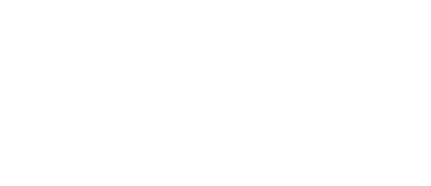 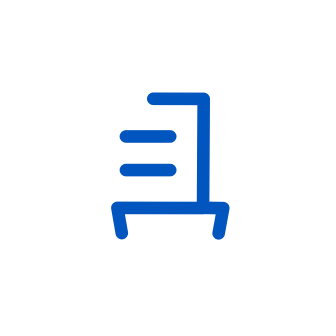 Рабочая программадля детей младшего дошкольного возрастаЧастного дошкольного образовательного учреждения«Школа-сад «РАЗВИТИЕ» на 2020-2021 годвоспитатели: Плавская А.М, Могилевцева Д.АСрок реализации 1 годСанкт-Петербург 2020СОДЕРЖАНИЕЦЕЛЕВОЙ РАЗДЕЛ1.1. Пояснительная записка.Рабочая программа для детей средней группы (далее - Программа) разработана с учетом Образовательной программы дошкольного образования Частного дошкольного образовательного учреждения «Школа-сад «РАЗВИТИЕ» Санкт-Петербурга (далее – ЧДОУ) на основе следующих нормативно - правовых документов:Федерального закона от 29.12.2012 №273-ФЗ «Об образовании в Российской Федерации»;Стратегии развития воспитания в Российской Федерации на период до 2025 года, утвержденной распоряжением Правительства Российской Федерации от 29.05.2015 №996-р;приказа Министерства образования и науки Российской Федерации от 17.10.2013 №1155 «Об утверждении федерального государственного образовательного стандарта дошкольного образования»;Примерной основной образовательной программы дошкольного образования, одобренной решением федерального учебно-методического объединения по общему образованию, протокол от 20.05.20.05.2015 №2/15);приказом Министерства образования и науки Российской Федерации от 30.08.2013 №1014 «Об утверждении порядка организации и осуществления образовательной деятельности по основным образовательным программам дошкольного образования (до 31.12.2020);Санитарно-эпидемиологическими требованиями к устройству, содержанию и организации режима работы в ДОУ 2.4.1.3049-13, утв. постановлением Главного государственного санитарного врача Российской Федерации с изменениями на 27.08.2015;Законом Санкт-Петербурга от 17.07.2013 №461-83 «Об образовании в Санкт-Петербурге»;Методическими рекомендациями для дошкольных образовательных организаций по составлению основной образовательной программы дошкольного образования на основе ФГОС дошкольного образования и примерной ООП ДО, разработанные Федеральным институтом развития образования;Устава и других локальных актов ЧДОУ.В части, формируемой участниками образовательных отношений, использованы примерные общеобразовательные и парциальные программы дошкольного образования:учебно-методический комплекс инновационной программы дошкольного образования «От рождения до школы» под редакцией Н.Е.Вераксы, Т.С.Комаровой, Э.М.Дорофеевой, МОЗАИКА- СИНТЕЗ, 2019, издание пятое (инновационное), дополненное и переработанное.При разработке проекта использованы:Стеркиной Р.Б., Авдеевой, Н.Н. Князевой О.Л. «Основы безопасности жизнедеятельности детей»Г.Т. Алифановой «Первые шаги (воспитание петербуржца- дошкольника).Петербурговедение для малышей от 3 до 7 лет»«Экономическое воспитание дошкольников: формирование предпосылок финансовой грамотности».Примерная парциальная образовательная программа дошкольного образования для детей 5–7 лет. Авторы-составители: Шатова А.Д., Аксенова Ю.А., Кириллов И.Л, Давыдова В.Е., Мищенко И.С. БАНК РОССИИ Министерство Образования и науки РФ.парциальная	программа	«Приобщение	детей	к	истокам	русской	народной	культуры» О.Л.Князева, М.Д.Маханева, «Детство-Пресс»,2015;примерная парциальная образовательная программа «Детство с родным городом». Приложение 1 к примерной основной образовательной программе «Детство», «Детство-пресс» 2014;дополнительная	образовательная	программа	«Театр-творчество-дети»	Н.Ф.Сорокина, Л.Г.Миланович – Москва: Айрис-пресс,2007Цели и задачи программыЦели Программы – создание благоприятных условий для полноценного проживания ребенком дошкольного детства, формирование основ базовой культуры личности, всестороннее развитие психических и физических качеств в соответствии с возрастными и индивидуальными особенностями, подготовка к жизни в современном обществе, к обучению в школе, обеспечение безопасности жизнедеятельности дошкольника, коррекции речевого развития ребенка.ЗадачиПринципы построения рабочей программы:Поддержка разнообразия детства;Личностно – развивающий гуманистический характер взаимодействия взрослых (родителей / законных представителей), педагогических и иных работников организации) и детей;Уважение личности ребенка;Реализация основной общеобразовательной программы – образовательной программы дошкольного образования в формах, специфических для детей пятого года жизни;Построение образовательной деятельности на основе индивидуальных особенностей каждого ребенка, при котором сам ребенок становится активным в выборе содержания своего образования, становится субъектом образования;Содействие	и	сотрудничество	детей	и	взрослых,	признание	ребенка	полноценным участником (субъектом) образовательных отношений;Поддержка инициативы детей в различных видах деятельности;Сотрудничество	с	семьей	в	ходе	освоения	детьми	основной	общеобразовательной программы – образовательной программы дошкольного образования;Приобщение детей к социокультурным нормам, традициям семьи, общества и государства;Формирование познавательных интересов и познавательных действий ребенка в различных видах деятельности;Возрастная адекватность дошкольного образования (соответствие условий, требований, методов, и особенностям развития детей пятого года жизни.Рабочая программа составлена с учетом интеллектуального развития детей в процессе учебной, игровой, трудовой деятельности. Основной упор сделан на применении дидактических игр и игровых упражнений. Содержание игр направляет на организацию игрового взаимодействия ребенка со сверстниками, учит правильно выстраивать отношения в игровых ситуациях, самостоятельно или с помощью воспитателя организовывать трудовую деятельность и т.д. Программа определяет содержание и организацию образовательного процесса для детей и направлена на формирование общей культуры, развитие физических, интеллектуальных и личностных качеств, формирование предпосылок учебной деятельности, обеспечивающих социальную успешность, сохранение и укрепление здоровья детей.Характеристика особенностей развития детейПрограмма разработана с учетом режима функционирования ЧДОУ, направленности группы, особенностей всех участников образовательного процесса и условий для его реализации. Основными участниками реализации Образовательной программы являются: дети дошкольного возраста, родители (законные представители), педагоги.Особенности контингента детей данной группыОсобенностей социального статуса родителей (законных представителей) детейХарактеристика особенностей детей группыВозрастной период с 3 до 4 лет – значительный этап в развитии познавательной сферы дошкольника. В этом возрасте интересы приобретают разносторонний характер. Особенности игровой деятельностиОсобенность игры – её условность. Основное содержание игры – действие с игрушками и предметами заместителями. Продолжительность игры небольшая. Игра – с одной двумя ролями и простыми неразвёрнутыми сюжетами. Начинают формироваться игры с правилами.Особенности изобразительной деятельности.Изобразительная деятельность ребёнка зависит от его представлений о предмете. В этом возрасте они только начинают формироваться. Графические образы бедны. В рисунках появляются детали. Дети уже могут использовать цвет.Особенности конструктивной деятельностиМогут возводить несложные постройки по образцу и по замыслу. Дети уже способны под руководством взрослого вылепить простые предметы, им становится доступны простые виды аппликации.Особенности развития познавательных процессов.Активно развивается восприятие сенсорных эталонов. Дети могут воспринимать до пяти и более предметов, до семи и более цветов, способны дифференцировать предметы по величине, ориентироваться в пространстве, в помещении. Развиваются память и внимание. Дети могут запомнить 3-4 слова, 5-6 названий предметов, отрывки из любимых произведений. Продолжает развиваться наглядно-действенное мышление,способность устанавливать некоторые скрытые связи и отношения между предметами. Фантазия малыша ещё не устойчива и не подчиняется определённой задаче. Воображение проявляется в игре с предметами – заместителями.Особенности физического развитияИнтенсивно развиваются моторные функции. Двигательная активность характеризуется высоким уровнем самостоятельности действий. Движения имеют преднамеренный и целеустремлённый характер, дети хорошоразличают виды движений, представляют себе их смысл и назначение, могут обсуждать результаты своих действий.Особенности речевого развитияДети начинают активно употреблять сложносочинённые и сложноподчинённые предложения. Очень быстро увеличивается словарный запас в количественном и качественном отношении. Дети правильно называют окружающие их предметы и явления, качества предметов, действия, стараются активно пользоваться в речи видовыми и родовыми понятиями, антонимами и синонимами. Постепенно формируются навыки словообразования (существительные с уменьшительно - ласкательными суффиксами) и словоизменения (единственное и множественное число существительных, падежные окончания). К 3 – 4 годам дети в основном правильно употребляют все простые предлоги: у, в, на, под, над, с, из, к, за, до, после. В возрасте 3 – 4 лет ребёнок правильно произносит гласные и согласные звуки раннего онтогенеза. В это время допускается смягчение отдельных звуков речи. Звуки с,з,ш,ж произносятся недостаточно чётко пропускаются, заменяются другими звуками; звуки р, л могут пропускаться или заменяться. В 4 года исчезает смягчённое произношение, шипящие могут произноситься недостаточно чётко.Целевые ориентиры по освоению образовательной программы дошкольного образованияОбразовательный процесс построен на основе учета возрастных особенностей детей, посещающих Образовательное учреждение, с акцентом на сенситивные периоды для развития новообразований – новых качеств психики и личности ребенка.Специфика дошкольного детства (гибкость, пластичность развития ребенка, высокий разброс вариантов его развития, его непосредственность и непроизвольность) не позволяет требовать от ребенка дошкольного возраста достижения конкретных образовательных результатов и обусловливает необходимость определения результатов освоения образовательной программы в виде целевых ориентиров.Целевые ориентиры дошкольного образования, представленные в ФГОС ДО, следует рассматривать как социально-нормативные возрастные характеристики возможных достижений ребенка. Это ориентир для педагогов и родителей, обозначающий направленность воспитательной деятельности взрослых.Ребенок интересуется окружающими предметами и активно действует с ними; эмоционально вовлечен в действия с игрушками и другими предметами, стремится проявлять настойчивость в достижении результата своих действий.Использует специфические, культурно фиксированные предметные действия, знает назначение бытовых предметов (ложки, расчески, карандаша и пр.) и умеет пользоваться ими. Владеет простейшими навыками самообслуживания; стремится проявлять самостоятельность в бытовом и игровом поведении; проявляет навыки опрятности.Проявляет отрицательное отношение к грубости, жадности.Соблюдает правила элементарной вежливости (самостоятельно или по напоминанию говорит«спасибо», «здравствуйте», «до свидания», «спокойной ночи» (в семье, в группе)); имеет первичные представления об элементарных правилах поведения в детском саду, дома, на улице и старается соблюдать их.Владеет активной речью, включенной в общение; может обращаться с вопросами и просьбами, понимает речь взрослых; знает названия окружающих предметов и игрушек. Речь становится полноценным средством общения с другими детьми.Стремится к общению со взрослыми и активно подражает им в движениях и действиях; появляются игры, в которых ребенок воспроизводит действия взрослого. Эмоционально откликается на игру, предложенную взрослым, принимает игровую задачу.Проявляет интерес к сверстникам; наблюдает за их действиями и подражает им. Умеет играть рядом со сверстниками, не мешая им. Проявляет интерес к совместным играм небольшими группами.Проявляет интерес к окружающему миру природы, с интересом участвует в сезонных наблюдениях.Проявляет интерес к стихам, песням и сказкам, рассматриванию картинок, стремится двигаться под музыку; эмоционально откликается на различные произведения культуры и искусства.С пониманием следит за действиями героев кукольного театра;проявляет желание участвовать в театрализованных и сюжетно-ролевых играх.Проявляет	интерес	к	продуктивной	деятельности	(рисование,	лепка,	конструирование, аппликация).Реализация рабочей программы предполагает оценку индивидуального развития детей, которые фиксируются в картах наблюдений детского развития. Такая оценка проводится педагогическим работником ЧДОУ в рамках педагогической диагностики1.6 Система педагогической диагностикиПроводится на основе Положения об осуществлении текущего контроля освоения детьми образовательных программ ЧДОУ и Положения об индивидуальном учете освоения обучающимися образовательных программ ЧДОУ, утвержденные приказом заведующего от 10.01.2020 №1-ОД.Педагогическая диагностика не предполагает специально созданных для ее проведения мероприятий, которые могут привести к нарушению режима и переутомлению детей. Педагогическая диагностика проводится в ЧДОУ в начале и в конце учебного года.	В качестве инструментария диагностики освоения детьми образовательных программ используются Карта наблюдений и оценки индивидуального развития детей, где представлены показатели (индикаторы) освоения образовательной программы, которая реализуется в группе и Аналитическая справка по результатам освоения образовательной программы детьми. В Аналитической справке педагоги представляют обобщённые результаты диагностики и предложения по выявленным у детей затруднениям и проблемам в освоении Программы к планированию индивидуальной работы и корректировке педагогического процесса. В конце учебного года (май) проводится сравнительный анализ результативности образовательного процесса и на его основе определяются задачи планирования образовательной деятельности с детьми (в т.ч. – индивидуальной работы) на следующий учебный год.   Приложение №1СОДЕРЖАТЕЛЬНЫЙ РАЗДЕЛ2.1 Содержание образовательной деятельности по областям:Образовательная область «Социально-коммуникативное развитие»Образовательная область «Познавательное развитие»Образовательная область «Речевое развитие»Образовательная область «Художественно-эстетическое развитие»Образовательная область «Физическое развитие»Формы, способы, методы и средства реализации Основной образовательной программы дошкольного образования с учетом возрастных и индивидуальных особенностей воспитанников, специфики их образовательных потребностей и интересов.Определяющие факторы при выборе форм, способов, методов реализации Образовательной программы дошкольного образования:цели	и	задачи	содержания	образовательных	областей,	поставленные	ФГОС	дошкольного образования;признание игры, общения и познавательно-исследовательской деятельности сквозными механизмами развития ребенка;возрастные и индивидуальные особенности детей;условия	для	создания	в	ЧДОУ	развивающей	и	эмоционально	комфортной	для	ребенка образовательной среды;кадровые условия реализации Образовательной программы;материально-технические возможности ЧДОУ;комплексно-тематический принцип построения образовательного процесса;планирование образовательного процесса по структурным компонентам:Планирование по структурным компонентам образовательного процессаОпределения понятий:Совместная деятельность строится:на субъектной (партнерской, равноправной) позиции взрослого и ребенка;на диалогическом (а не монологическом) общении взрослого и ребенка;на продуктивном взаимодействии ребенка со взрослыми и сверстниками;- на партнерской форме организации образовательной деятельности (возможностью свободного размещения, перемещения, общения детей и др.).Основной мотив участия/неучастия ребенка в образовательном процессе – наличие/отсутствие интереса.Непрерывная образовательная деятельность реализуется через организацию различных видов детской деятельности или их интеграцию с использованием разнообразных форм и методов работы, выбор которых осуществляется педагогами самостоятельно в зависимости от контингента детей, уровня освоения Образовательной программы и решения конкретных образовательных задач.В режимные моменты осуществляется работа по формированию культурно-гигиенических навыков, воспитанию организованности и дисциплинированности. Образовательная деятельность с детьми происходит в процессе утреннего приема, утренней гимнастики, прогулки. приема пищи, подготовки к послеобеденному сну.Индивидуальная работа – это деятельность педагога, воспитателя, осуществляемая с учетом особенностей развития каждого ребенка.Самостоятельная деятельность:предполагает свободную деятельность воспитанников в условиях созданной педагогами (в том числе совместно с детьми) развивающей предметно-пространственной среды;обеспечивает выбор каждым ребенком деятельности по интересам;позволяет взаимодействовать со сверстниками или действовать индивидуально;содержит в себе проблемным ситуации и направлена на самостоятельное решение ребенком разнообразных задач;позволяет на уровне самостоятельности освоить (закрепить, апробировать) материал, изучаемый в совместной деятельности со взрослым.Формы организации непрерывной образовательной деятельности:подгрупповые,фронтальные,индивидуальные.Максимально допустимый объем образовательной нагрузки соответствует санитарно - эпидемиологическим правилам и нормативам СанПиН 2.4.1.3049-13 "Санитарно-эпидемиологические требования к устройству, содержанию и организации режима работы дошкольных образовательных организаций", утвержденным постановлением Главного государственного санитарного врача Российской Федерации от 15 мая . № 26 (зарегистрировано Министерством юстиции Российской Федерации 29 мая ., регистрационный № 28564).Планирование образовательной деятельностиПродолжительность непрерывной образовательной деятельности для детей 3-4 лет - не более 20 минут. Максимально допустимый объем образовательной нагрузки в первой половине дня не превышает 40 минут.Примерное соотношение видов детской деятельности и форм образовательной деятельности в течение дня Двигательная активностьИгровая деятельностьСамообслуживание и элементарный бытовой трудПознавательно-исследовательская деятельностьКоммуникативная деятельностьВосприятие художественной литературы и фольклораИзобразительная деятельностьМузыкальная деятельностьКонструирование из разного материалаОрганизация совместной образовательной деятельности педагогов с детьми по образовательным областям«ФИЗИЧЕСКОЕ РАЗВИТИЕ»«ПОЗНАВАТЕЛЬНОЕ РАЗВИТИЕ»«РЕЧЕВОЕ РАЗВИТИЕ»«СОЦИАЛЬНО - КОММУНИКАТИВНОЕ РАЗВИТИЕ»«ХУДОЖЕСТВЕННО-ЭСТЕТИЧЕСКОЕ РАЗВИТИЕ»Примерное комплексно-тематическое планирование2.4 Календарное и перспективное планирование образовательной деятельности. Циклограмма образовательной деятельности по месяцамСентябрьОктябрьНоябрьДекабрьЯнварьФевральМартАпрельМайОрганизационный разделРежим пребывания обучающихсяОсновным принципом при составлении режимов Образовательной программы ЧДОУ является соответствие режимов возрастным психофизиологическим особенностям детей и требованиям санитарно - эпидемиологических правил и нормативов СанПиН 2.4.1.3049-13 "Санитарно-эпидемиологические требования к устройству, содержанию и организации режима работы дошкольных образовательных организаций", утвержденным постановлением Главного государственного санитарного врача Российской Федерации от 15 мая . № 26 (зарегистрировано Министерством юстиции Российской Федерации 29 мая ., регистрационный № 28564) к объему образовательной нагрузки.К режимам пребывания, обучающихся младшей дошкольной группы относятся:режим дня на период октябрь-май;гибкие режимы: адаптационный на сентябрь, гибкий на случай плохой погоды и другие, которые могут вводиться по мере необходимости (в дни карантинов, на периоды повышенной заболеваемости; в дни каникул);щадящий режим (назначается детям с 3 и 4 группами здоровья, детям, перенесшим заболевание для снижения физической и интеллектуальной нагрузки).ОРГАНИЗАЦИЯ ГИБКОГО РЕЖИМАГибкий режим – это система быстрого реагирования на внезапно изменившуюся ситуацию, учитывающая все возможные нестандартные ситуации: плохую погоду, отсутствие персонала, желание родителей приводить и забирать ребенка в удобное для них время, карантины, адаптационный период, каникулы.ОРГАНИЗАЦИЯ ЩАДЯЩЕГО РЕЖИМАЩадящий режим назначается детям с 3 и 4 группами здоровья, детям, перенесшим заболевание для снижения физической и интеллектуальной нагрузки.Щадящий режим для детей с 3 и 4 группами здоровья назначается врачом-педиатром, с предоставлением справок в ЧДОУ.Щадящий режим после перенесенного заболевания назначается по рекомендации участкового педиатра на                        определенный срок в зависимости от состояния здоровья ребенка, диагноза заболевания.Щадящий режим выполняется работниками ЧДОУ, работающими с ребенкомАДАПТАЦИОННЫЙ РЕЖИМ ДНЯ ДЕТЕЙ СРЕДНЕЙ ГРУППЫ ОБЩЕРАЗВИВАЮЩЕЙ НАПРАВЛЕННОСТИна период работы в условиях профилактики вирусных (включая коронавирусную) инфекцийПервое время по желанию родителей дети могут находиться в учреждении не полный день, а всего несколько часов.Первое время не проводится утренняя гимнастика и занятия, а организуются индивидуальные контакты педагогов и специалистов с детьми на основе неформального общения.Составлен с учетом Санитарно-эпидемиологических правил СП 2.4.2.2821-10 «Санитарно-эпидемиологические требования к условиям и организации обученияв общеобразовательных учреждениях», утв. постановлением Главного государственного врача Российской Федерации от 29.12.2010 №189; Санитарно- эпидемиологических правил СП 3.1/2.4.3598-20 «Санитарно-эпидемиологические требования к устройству, содержанию и организации работы образовательных организаций и других объектов социальной инфраструктуры для детей и молодежи в условиях распространения новой коронавирусной инфекции (COVID-19), утв. постановлением Главного государственного санитарного вреча Российской Федерации от 30.06.2020 №16; Постановления Главного государственного санитарного врача РФ от 13.07.2020 №20 «О мерах по профилактике гриппа и острых респираторных вирусных инфекций, в том числе новой коронавирусной инфекции (COVID-19)в эпидемическом сезоне 2020-2021 годов»; Письма Роспотребнадзора N 02/16587-2020-24, Минпросвещения России N ГД-1192/03 от 12.08.2020 "Об организации работы общеобразовательных организаций» социальной инфраструктуры для детей и молодежи в условиях распространения новой коронавирусной инфекции (COVID-19), утв. постановлением Главного государственного санитарного вреча Российской Федерации от 30.06.2020 №16; Постановления Главного государственного санитарного врача РФ от 13.07.2020 №20 «О мерах по профилактике гриппа и острых респираторных вирусных инфекций, в том числе новой коронавирусной инфекции (COVID-19) в эпидемическом сезоне 2020-2021 годов»; Письма Роспотребнадзора N 02/16587-2020-24, Минпросвещения России N ГД-1192/03 от 12.08.2020 "Об организации работы общеобразовательных организаций».ОСНОВНОЙ РЕЖИМ ДНЯ ДЕТЕЙ СРЕДНЕЙ ГРУППЫ ОБЩЕРАЗВИВАЮЩЕЙ НАПРАВЛЕННОСТИна период работы в условиях профилактики вирусных (включая коронавирусную) инфекцийСоставлен с учетом Санитарно-эпидемиологических правил СП 2.4.2.2821-10 «Санитарно-эпидемиологические требования к условиям и организации обучения в общеобразовательных учреждениях», утв. постановлением Главного государственного врача Российской Федерации от 29.12.2010 №189; Санитарно-эпидемиологических правил СП 3.1/2.4.3598-20 «Санитарно-эпидемиологические требования к устройству, содержанию и организации работы образовательных организаций и других объектов социальной инфраструктуры для детей и молодежи в условиях распространения новой коронавирусной инфекции (COVID-19), утв. постановлением Главного государственного санитарного вреча Российской Федерации от 30.06.2020 №16; Постановления Главного государственного санитарного врача РФ от 13.07.2020 №20 «О мерах по профилактике гриппа и острых респираторных вирусных инфекций, в том числе новой коронавирусной инфекции (COVID-19) в эпидемическом сезоне 2020-2021 годов»; Письма Роспотребнадзора N 02/16587-2020-24, Минпросвещения России N ГД-1192/03 от 12.08.2020 "Об организации работы общеобразовательных организаций»ГИБКИЙ РЕЖИМ НА СЛУЧАЙ ПЛОХОЙ ПОГОДЫ ДНЯ ДЕТЕЙ СРЕДНЕЙ ГРУППЫ ОБЩЕРАЗВИВАЮЩЕЙ НАПРАВЛЕННОСТИв период работы в условиях профилактики вирусных (включая коронавирусную) инфекцийСоставлен с учетом Санитарно-эпидемиологических правил СП 2.4.2.2821-10 «Санитарно-эпидемиологические требования к условиям и организации обучения в общеобразовательных учреждениях», утв. постановлением Главного государственного врача Российской Федерации от 29.12.2010 №189; Санитарно-эпидемиологических правил СП 3.1/2.4.3598-20 «Санитарно-эпидемиологические требования к устройству, содержанию и организации работы образовательных организаций и других объектов социальной инфраструктуры для детей и молодежи в условиях распространения новой коронавирусной инфекции (COVID-19), утв. постановлением Главного государственного санитарного вреча Российской Федерации от 30.06.2020 №16; Постановления Главного государственного санитарного врача РФ от 13.07.2020 №20 «О мерах по профилактике гриппа и острых респираторных вирусных инфекций, в том числе новой коронавирусной инфекции (COVID-19) в эпидемическом сезоне 2020-2021 годов»; Письма Роспотребнадзора N 02/16587-2020-24, Минпросвещения России N ГД-1192/03 от 12.08.2020 "Об организации работы общеобразовательных организаций»Режим двигательной активностиРЕЖИМ ДВИГАТЕЛЬНОЙ АКТИВНОСТИ ОБУЧАЮЩИХСЯ МЛАДШЕЙ ДОШКОЛЬНОЙ ГРУППЫ.Циклограмма непрерывной образовательной деятельностиРасписания непрерывной образовательной деятельностина период работы в условиях профилактики вирусных (включая коронавирусную) инфекцийСоставленв с учетом Санитарно-эпидемиологических правил СП 2.4.2.2821-10 «Санитарно-эпидемиологические требования к условиям и организации обучения в общеобразовательных учреждениях», утв. постановлением Главного государственного врача Российской Федерации от 29.12.2010 №189; Санитарно-эпидемиологических правил СП 3.1/2.4.3598-20 «Санитарно-эпидемиологические требования к устройству, содержанию и организации работы образовательных организаций и других объектов социальной инфраструктуры для детей и молодежи в условиях распространения новой коронавирусной инфекции (COVID-19), утв. постановлением Главного государственного санитарного вреча Российской Федерации от 30.06.2020 №16; Постановления Главного государственного санитарного врача РФ от 13.07.2020 №20 «О мерах по профилактике гриппа и острых респираторных вирусных инфекций, в том числе новой коронавирусной инфекции (COVID-19) в эпидемическом сезоне 2020-2021 годов»; Письма Роспотребнадзора N 02/16587-2020-24, Минпросвещения России N ГД-1192/03 от 12.08.2020 "Об организации работы общеобразовательных организаций».НЕПРЕРЫВНАЯ ОБРАЗОВАТЕЛЬНАЯ ДЕЯТЕЛЬНОСТЬ ОБУЧАЮЩИХСЯ МЛАДШЕЙ ДОШКОЛЬНОЙ ГРУППЫ                                      НА ПЕРИОД СЕНТЯБРЬ – МАЙОбозначения*ОО – образовательная область	**нечетная неделя месяца/четная неделя месяцаУчебный планУчебный план на 2020-2021 учебный годреализации Рабочей программы дошкольного образования Частного дошкольного образовательного учреждения «Школа-сад «РАЗВИТИЕ»в группах общеразвивающей направленностиПояснительная записка к учебному плану 2020- 2021 учебного годаУчебный план 2020-2021 разработан в соответствии с:Федеральным законом от 29.12.2012 №273-ФЗ «Об образовании в Российской Федерации»;приказом Министерства образования и науки Российской Федерации от 17.10.2013 №1155 «Об утверждении федерального государственного образовательного стандарта дошкольного образования»;приказом Министерства образования и науки Российской Федерации от 30.08.2013 №1014 «Об утверждении порядка организации и осуществления образовательной деятельности по основным образовательным программам дошкольного образования»;Санитарно-эпидемиологическими требованиями к устройству, содержанию и организации режима работы в ДОУ 2.4.1.3049-13, утв. постановлением Главного государственного санитарного врача Российской Федерации от 15.05.2013 №26;Постановлением Главного государственного санитарного врача Российской Федерации от 27. 08. 2015 № 41 «О внесении изменений в СанПиН 2.4.13049-13 «Санитарно-эпидемиологическими требованиями к устройству, содержанию и организации режима работы дошкольных образовательных организаций»;Санитарно-эпидемиологическими правилами СП 2.4.2.2821-10 «Санитарно-эпидемиологические требования к условиям и организации обучения в общеобразовательных учреждениях», утв. постановлением Главного государственного врача Российской Федерации от 29.12.2010 №189Законом Санкт-Петербурга от 17.07.2013 №461-83 «Об образовании в Санкт-Петербурге»;Образовательной программой дошкольного образования Частного дошкольного образовательного учреждения «Школа-сад «РАЗВИТИЕ» в редакции 2020-2021 учебного года, разработанной рабочей группой педагогических работников ЧДОУ с учетом Примерной основной образовательной программой дошкольного образования, одобренной решением федерального учебно-методического объединения по общему образованию (протокол от 20.05.2015 №2/15)Основная цель учебного плана - регламентировать непрерывную образовательную деятельность.Задачи учебного плана:Установить формы и виды организации непрерывной образовательной деятельности;Установить количество часов непрерывной образовательной деятельности в неделю.В учебном плане распределено количество занятий, дающее возможность использовать модульный подход, строить учебный план на принципах дифференциации и вариативности. Учебный план определяет содержание и организацию образовательной деятельности по освоению обучающимися образовательных областей:	«Социально-коммуникативное	развитие»,«Познавательное    развитие»,    «Речевое    развитие»,    «Художественно-эстетическое    развитие»,«Физическое развитие»Социально-коммуникативное развитие направлено на усвоение норм и ценностей, принятых в обществе, включая моральные и нравственные ценности; развитие общения и взаимодействия ребѐнка с взрослыми и сверстниками; становление самостоятельности, целенаправленности и саморегуляции собственных действий; развитие социального и эмоционального интеллекта, эмоциональной отзывчивости, сопереживания, формирование готовности к совместной деятельности со сверстниками, формирование уважительного отношения и чувства принадлежности к своей семье и к сообществу детей и взрослых в Организации; формирование позитивных установок к различным видам труда и творчества; формирование основ безопасного поведения в быту, социуме, природе.Познавательное развитие предполагает развитие интересов детей, любознательности и познавательной мотивации; формирование познавательных действий, становление сознания; развитие воображения и творческой активности; формирование первичных представлений о себе, других людях, объектах окружающего мира, о свойствах и отношениях объектов окружающего мира, (форме, цвете, размере, материале, звучании, ритме, темпе, количестве, числе, части и целом, пространстве и времени, движении и покое, причинах и следствиях и др.), о малой родине и Отечестве, представлений о социокультурных ценностях нашего народа, об отечественных традициях и праздниках, о планете Земля как общем доме людей, об особенностях еѐ природы, многообразии стран и народов мира.Речевое развитие включает владение речью как средством общения и культуры; обогащение активного словаря; развитие связной, грамматически правильной диалогической и монологической речи; развитие речевого творчества; развитие звуковой и интонационной культуры речи, фонематического слуха; знакомство с книжной культурой, детской литературой, понимание на слух текстов различных жанров детской литературы; формирование звуковой аналитико-синтетической активности как предпосылки обучения грамоте.Художественно-эстетическое развитие предполагает развитие предпосылок ценностно- смыслового восприятия и понимания произведений искусства (словесного, музыкального, изобразительного), мира, природы; становление эстетического отношения к окружающему миру; формирование элементарных представлений о видах искусства; восприятие музыки, художественной литературы, фольклора; стимулирование сопереживания персонажам художественных произведений; реализацию самостоятельной творческой деятельности детей (изобразительной, конструктивно- модельной, музыкальной, и др.).Физическое развитие включает приобретение опыта в следующих видах деятельности детей: двигательной, в том числе связанной с выполнением упражнений, направленных на развитие таких физических качеств, как координация и гибкость; способствующих правильному формированию опорно-двигательной системы организма, развитию равновесия, координации движения, крупной и мелкой моторики обеих рук, а также с правильным, не наносящем ущерба организму, выполнением основных движений (ходьба, бег, мягкие прыжки, повороты в обе стороны), формирование начальных представлений о некоторых видах спорта, овладение подвижными играми с правилами; становление целенаправленности и саморегуляции в двигательной сфере; становление ценностей здорового образа жизни, овладение его элементарными нормами и правилами (в питании, двигательном режиме, закаливании, при формировании полезных привычек и др.).Организация предметно-пространственной развивающей средыРазвивающая предметно-пространственная среда (далее – РППС) в группе обеспечивает максимальную реализацию образовательного пространства здания, групповых помещений, а также территории ЧДОУ, приспособленной для реализации Образовательной программы дошкольного образования ЧДОУ; материалов, оборудования и инвентаря для развития детей среднего дошкольного возраста:в соответствии с особенностями возрастного этапа, соответствующего 3 -4 годам;охраны и укрепления здоровья, обучающихся группы;учета особенностей развития, обучающихся группы.РППС группы соответствует следующим требованиям ФГОС дошкольного образования:РППС обеспечивает:возможность общения и совместной деятельности детей и взрослых;двигательную активность детей;возможность для уединения;учет социокультурных и климатическихРППС:РППС отражает содержание образовательных областей:социально-коммуникативное развитие;познавательное развитие;речевое развитие;художественно-эстетическое развитие;физическое развитие.4. РППС способствует решению развивающих задач на конкретном возрастном этапе в видах деятельности:игровая;коммуникативная;познавательно-исследовательская;двигательнаяНа материале четырех указанных культурных практик развертывается также коммуникативная практика детейНет однозначного соответствия между видами культурной практики и материалом. Многие материалы полифункциональны – они могут использоваться и для игровой, и для продуктивной, и для исследовательской деятельности, и для двигательной деятельности.Так же и пространство группового помещения каждой возрастной группы полифункционально и его условно можно разделить на три части:зона для спокойной, по преимуществу, деятельности,зона для деятельности, связанной с экстенсивным использованием пространства (активным движением, возведением крупных игровых построек и т.п.);рабочая зонаВсе части пространства, в зависимости от конкретных задач момента, обладают возможностью изменяться по объему – сжиматься и расширяться, то есть имеют подвижные, трансформируемы границы.Пространство группового помещения «пульсирующее», чтобы каждая зона, при необходимости, могла вмещать всех желающих.Все зоны обозначены смысловыми маркерами-метками, в роли которых могут выступать хранящиеся на границах зон или по периметру группы материалы для разного рода подходящих активностей.Игровой материал групповых помещений	в соответствии с сюжетообразующими функциями делится на три типа:игрушки – «персонажи» (разного рода куклы, фигурки людей и животных, ролевые атрибуты, специфичные для какого-либо персонажа (роли);игрушки – «предметы оперирования» (игрушки, имитирующие реальные предметы; орудия, инструменты, средства человеческой деятельности, позволяющие воссоздать смысл настоящего действия;«маркеры (знаки) игрового пространства (игрушки (игровой материал), указывающие на место действия,обстановку, в которой оно происходит.В игровой комнате каждой возрастной группе имеют смысловые маркеры-метки по своей наполняемости игрушками и игровым материалом:маркер продуктивной деятельности;маркер театрализованных и режиссерских игр (включает музыкальные инструменты);маркер двигательной активности;маркер чтения художественной литературы;маркер строительно-конструктивных игр;маркер природы и экспериментирования;маркер сюжетно-ролевых игр;маркер развивающих и дидактических игрНаполняемость игрушками и игровым материалом маркеров развивающей предметно-пространственной среды игровых помещений средней группы.3.6. Материально-техническое обеспечениеПримерное оснащение развивающей предметно-пространственной среды в соответствии с детскими видами деятельности3.7. Методические и литературные источникиЛитературные произведения для чтения детямРусский фольклорПесенки, потешки, заклички. «Наш козел.»; «Зайчишка-трусишка.»; «Дон! Дон! Дон!..», «Гуси, вы гуси.»; «Ножки, ножки, где вы были?..», «Сидит, сидит зайка.», «Кот на печку пошел.», «Сегодня день целый.», «Барашеньки.», «Идет лисичка по мосту.», «Солнышко- ведрышко.», «Иди, весна, иди, красна.».Сказки. «Про Иванушку-дурачка», обр. М. Горького; «Война грибов с ягодами», обр. В. Даля; «Сестрица Аленушка и братец Иванушка», обр. А.Н. Толстого; «Жихарка», обр. И. Карнауховой; «Лисичка-сестричка и волк», обр. М. Булатова; «Зимовье», обр. И. Соколова- Микитова; «Лиса и козел», обр. О. Капицы; «Привередница», «Лиса-лапотница», обр. В. Даля; «Петушок и бобовое зернышко», обр. О. Капицы.Фольклор народов мираПесенки. «Рыбки», «Утята», франц., обр. Н. Гернет и С. Гиппиус; «Чив-чив, воробей», пер. с коми-пермяц. В. Климова; «Пальцы», пер. с нем. Л. Яхина; «Мешок», татар., пер. Р. Ягофарова, пересказ Л. Кузьмина.Сказки. «Три поросенка», пер. с англ. С. Михалкова; «Заяц и еж», из сказок братьев Гримм, пер. с нем. А. Введенского, под ред. С. Маршака; «Красная Шапочка», из сказок Ш. Перро, пер. с франц. Т. Габбе; братья Гримм. «Бременские музыканты», нем., пер. В. Введенского, под ред. С. Маршака.Произведения поэтов и писателей РоссииПоэзия. И. Бунин. «Листопад» (отрывок); А. Майков. «Осенние листья по ветру кружат.»; А. Пушкин. «Уж небо осенью дышало.» (из романа «Евгений Онегин»); А. Фет. «Мама! Глянь-ка из окошка.»; Я. Аким. «Первый снег»; А. Барто. «Уехали»; С. Дрожжин. «Улицей гуляет.» (из стихотворения «В крестьянской семье»); С. Есенин. «Поет зима — аукает.»; Н. Некрасов. «Не ветер бушует над бором.» (из поэмы «Мороз, Красный нос»); И. Суриков. «Зима»; С. Маршак. «Багаж», «Про все на свете», «Вот какой рассеянный», «Мяч»; С. Михалков. «Дядя Степа»; Е. Баратынский. «Весна, весна» (в сокр.); Ю. Мориц. «Песенка про сказку»; «Дом гнома, гном — дома!»; Э. Успенский. «Разгром»; Д. Хармс. «Очень страшная история».Проза. В. Вересаев. «Братишка»; А. Введенский. «О девочке Маше, о собачке Петушке и о кошке Ниточке» (главы из книги); М. Зощенко.«Показательный ребенок»; К. Ушинский. «Бодливая корова»; С. Воронин. «Воинственный Жако»; С. Георгиев. «Бабушкин садик»; Н. Носов. «Заплатка», «Затейники»; Л. Пантелеев. «На море» (глава из книги «Рассказы о Белочке и Тамарочке»); В. Бианки. «Подкидыш»; Н. Сладков. «Неслух».Литературные сказки. М. Горький. «Воробьишко»; В. Осеева. «Волшебная иголочка»; Р. Сеф. «Сказка о кругленьких и длинненьких человечках»; К. Чуковский. «Телефон», «Тараканище», «Федорино горе»; Н. Носов. «Приключения Незнайки и его друзей» (главы из книги); Д. Мамин-Си- биряк. «Сказка про Комара Комаровича — Длинный Нос и про Мохнатого Мишу — Короткий Хвост»; В. Бианки.«Первая охота»; Д. Самойлов. «У слоненка день рождения».Басни. Л. Толстой. «Отец приказал сыновьям.», «Мальчик стерег овец.», «Хотела галка пить.».Произведения поэтов и писателей разных странПоэзия. В. Витка. «Считалочка», пер. с белорус. И. Токмаковой; Ю. Ту- вим. «Чудеса», пер. с польск. В. Приходько; «Про пана Трулялинского», пересказ с польск. Б. Заходера; Ф. Грубин. «Слезы», пер. с чеш. Е. Соло- новича; С. Вангели. «Подснежники» (главы из книги «Гугуцэ — капитан корабля»), пер. с молд. В. Берестова.Литературные сказки. А. Милн. «Винни-Пух и все-все-все» (главы из книги), пер. с англ. Б. Заходера; Э. Блайтон. «Знаменитый утенок Тим» (главы из книги), пер. с англ. Э. Паперной; Т. Эгнер. «Приключения в лесу Елки-на-Горке» (главы), пер. с норв. Л. Брауде; Д. Биссет.«Про мальчика, который рычал на тигров», пер. с англ. Н. Шерешевской; Э. Хогарт. «Ма- фин и его веселые друзья» (главы из книги), пер. с англ. О. Образцовой и Н. Шанько.Произведения для заучивания наизусть«Дед хотел уху сварить...», «Ножки, ножки, где вы были?», рус. нар. песенки; А. Пушкин. «Ветер, ветер! Ты могуч...» (из «Сказки о мертвой царевне и о семи богатырях»); З. Александрова. «Елочка»; А. Барто. «Я знаю, что надо придумать»; Л. Николаенко. «Кто рассыпал колокольчики...»;В.       Орлов. «С базара», «Почему медведь зимой спит» (по выбору воспитателя); Е. Серова. «Одуванчик», «Кошачьи лапки» (из цикла«Наши цветы»); «Купите лук...», шотл. нар. песенка, пер. И. Токмаковой.Партнерское взаимодействие с родителями. План работы с родителями. Цели и задачи партнерства с семьями воспитанников:Честный и регулярный обмен информацией о социальных условиях, в которых живет ребенок, сбор и анализ со стороны ЧДОУ информации о семьях воспитанников;Обогащение психолого - педагогических знаний родителей;приобщение родителей к участию в жизни ДОУ;профилактика и борьба с возникновением отклонений в развитии детей на ранних стадиях развития;оказание помощи семьям воспитанников в развитии, воспитании и обучении детей;изучение и пропаганда лучшего семейного опыта.Система партнерского взаимодействия с семьями воспитанников включает:изучение семьи и ее образовательных потребностей;информирование родителей о содержании, ходе и результатах воспитательно-образовательной работы ЧДОУ;анализ и обсуждение воспитательно-образовательной работы ЧДОУ;совместное планирование, корректировка воспитательно-образовательной работы ЧДОУ;интерактивное взаимодействие по вопросам психолого-педагогических просвещение и обучение родителей;целенаправленную работу, пропагандирующую общественное дошкольное воспитание в его разных формах;Формы партнерского взаимодействия с семьями воспитанников ЧДОУВзаимодействие детского сада с семьей		Особенности традиционных событий, праздников, мероприятий.Рабочая программа предусматривает традиционные для ЧДОУ праздники и мероприятия отдельно для каждой возрастной группы:осенние праздники (октябрь-ноябрь);новогодние праздники (декабрь);спортивные праздники с папами для старшей и подготовительной группы, посвященные Дню защитника отечества (февраль);спортивные праздники для младшей и средней группы, посвященные Дню защитника отечествапраздники, посвященные Международному женскому дню (март);выпускной праздник (для подготовительной группы).Это:В Рабочую программу включены традиционные праздники и мероприятия, где предусматривается участие разных возрастных групп.осенние старты (сентябрь, проводятся в рамках педагогической диагностики);колядки (январь);мероприятия, посвященные Дню снятия блокады для старшей и подготовительной группы (январь);масленичное гуляние на улице (март);Паппет-шоу (кукольное представление), посвященное Международному дню театра;весенний праздник на улице с элементами пасхальных народных игр (апрель);весенние старты;субботники;мероприятия, посвященные Дню Победы для старшей и подготовительной группы;мероприятия, посвященные Дню рождения Санкт-Петербурга для старшей и подготовительной группы.ПЛАН РАБОТЫ С РОДИТЕЛЯМИ (ЗАКОННЫМИ ПРЕДСТАВИТЕЛЯМИ) И ДРУГИМИ ЧЛЕНАМИ СЕМЕЙ ОБУЧАЮЩИХСЯна 2020-2021 учебном годуДругие мероприятия планируются в соответствии с особенностями годового плана и проекта «Сюжетно-ролевые игры для всех».3.10. Перечень региональных нормативных и нормативно-методических документов.Закон Санкт-Петербурга от 17.07.2013 №461-83 «Об образовании в Санкт-Петербурге»;Концепция воспитания юных петербуржцев на 2020-2025 годы «Петербургские перспективы», утв. распоряжением Комитета по образованию Правительства Санкт-Петербурга от 16.01.2020 №105-р;Закон Санкт-Петербурга от 12.10.2005 №531-74 «Об оплате труда работников государственных учреждений, финансируемых за счет средств бюджета Санкт-Петербурга» (в редакции законов о внесении изменений на 2020 год)Закон Санкт-Петербурга Социальный кодекс (принят Законодательным собранием Санкт-Петербурга 09.11.2011);Распоряжением Комитета по образованию Правительства Санкт-Петербурга от 15.07.2019 №2081-р «Об организации работы по оказанию психолого-педагогической помощи и психолого-педагогического сопровождения»;Концепция развития системы сопровождения профессионального самоопределения детей и молодежи Санкт-Петербурга (согласована 24.12.2019 тремя вице-губернаторами Санкт-Петербурга, разработана на основе Стратегии экономического и социального развития Санкт- Петербурга на период до 2035 года, утвержденной постановлением Правительства Санкт-Петербурга от 19.12.2018 №771-164);Дорожная карта развития системы профессионального самоопределения детей и молодежи Санкт-Петербурга на 2020-2022 годыIV. Дополнительный разделПеречень научно-методических литературных источников, используемых при разработке Образовательной программыДля разработки Образовательной программы использованы:Учебно-методический комплекс инновационной программы дошкольного образования «От рождения до школы» под редакцией Н.Е.Вераксы, Т.С.Комаровой, Э.М.Дорофеевой, Москва, МОЗАИКА-СИНТЕЗ, 2019, издание пятое (инновационное), дополненное и переработанноеОбязательная часть образовательной программы:Примерная основной образовательной программой дошкольного образования, одобренная решением федерального учебно-методического объединения по общему образованию (протокол от 20.05.2015 №2/15);Часть Образовательной программы, формируемая участниками образовательного процесса:При разработке проекта использованы примерные общеобразовательные и парциальные программы дошкольного образования:ОТ РОЖДЕНИЯ ДО ШКОЛЫ инновационная ПРОГРАММА дошкольного образования Издание пятое (инновационное), дополненное и переработанное соответствует ФГОС Под редакцией Н. Е. Вераксы, Т. С. Комаровой, Э. М. Дорофеевой МОЗАИКА-СИНТЕЗ МОСКВА, 2019Князевой О.Л., Маханева М.Д.  «Приобщение детей к истокам русской культуры», И.А. Лыкова «Цветные ладошки», парциальная программа художественно-эстетического развития;Информационная справка о ЧДОУ детский сад комбинированноговида № 16 Адмиралтейского района Санкт - ПетербургаИнформационная справка о ЧДОУ детский сад комбинированноговида № 16 Адмиралтейского района Санкт - Петербурга3I.ЦЕЛЕВОЙ РАЗДЕЛ1.1Пояснительная записка31.2Цели и задачи рабочей программы41.3Принципы построения рабочей программы41.4Характеристика особенностей основных участниковобразовательного процесса51.5Целевые ориентиры по освоению рабочей программы.Система педагогической диагностики7II.СОДЕРЖАТЕЛЬНЫЙ РАЗДЕЛ2.1Содержание образовательной деятельности по областям в средней группе по ОО «Социально-коммуникативное развитие», «Познавательное развитие», «Речевое развитие»,«Художественно-эстетическое развитие», «Физическое развитие»92.2Формы, способы, методы и средства реализации Основной образовательной программыс учетом возрастных и индивидуальных особенностей воспитанников, специфики их образовательных потребностейи интересов232.3Примерное комплексно-тематическое планирование работы на2020-2021учебный год462.4Календарное и перспективное планирование образовательнойдеятельности. Циклограмма образовательной деятельности по месяцам67III.ОРГАНИЗАЦИОННЫЙ РАЗДЕЛ3.1Режим пребывания обучающихся783.2Режим двигательной активности обучающихся843.3Циклограмма непрерывной образовательной деятельности863.4Учебный план883.5Организация предметно-пространственной развивающей среды913.6Материально-техническое оснащение образовательногопроцесса963.7Методические и литературные источники1043.8Литературные произведения для чтения детям1063.9Партнерское взаимодействие с семьей.План работы с родителями1073.10Перечень региональных нормативных и нормативно-методических документов113IVДополнительный разделПедагогиДетиРодителиОхрана жизни и укрепление физического и психического здоровья детей.Построение комплексно- тематической модели образовательного процесса. 3.Обеспечение познавательного, социально-нравственного, художественно-эстетического и физического развития детей.4. Обеспечение рациональной организации и реализации приоритетных направлений в ДОУ. 5.Создание в группе атмосферы гуманного и доброжелательного отношения ко всем воспитанникам. 6.Максимальное использование разнообразных видов детской деятельности, их интеграция в целях повышения эффективностивоспитательно-образовательного процесса.Стимулирование и обогащение развития во всех видах деятельности (познавательной, игровой, продуктивной и трудовой).Осуществление преемственности детского сада и семьи в воспитании и обучении детей.Повышение компетентности родителей в области воспитания.Оказание консультативной и методической помощи родителям (законным представителям) по вопросам воспитания, обучения и развития детей1.Возрастные особенности3-4 года2.Наполняемость123.Гендерные особенностимальчики (кол-во)3девочки (кол-во)94.Дети, вновь поступившие из других дошкольных учреждений (кол-во)-5.Дети, вновь поступившие в ЧДОУ, никогда непосещавших до этого дошкольных образовательных учреждений (кол-во)12Особенности семьиполные семьи12Особенности семьиопекуны-Особенности семьимногодетные1Образованиевысшее                     24Социальный составинтеллигенция24Социальный составдомохозяйки3Социальный составпредприниматели7тематический блокзадачи содержания психолого-педагогической работыСоциализация, развитие общения, нравственное воспитаниеСпособствовать формированию личностного отношения ребенка к соблюдению (и нарушению) моральных норм: взаимопомощи, сочувствия обиженному и несогласия с действиями обидчика; одобрения действий того, кто поступил справедливо, уступил по просьбе сверстника (разделил кубики поровну).Продолжать работу по формированию доброжелательных взаимоотношений между детьми, обращать внимание детей на хорошие поступки друг друга.Учить коллективным играм, правилам добрых взаимоотношений.Воспитывать скромность, отзывчивость, желание быть справедливым, сильным и смелым; учить испытывать чувство стыда за неблаговидный поступок.Напоминать детям о необходимости здороваться, прощаться, называть работников дошкольного учреждения по имени и отчеству, не вмешиваться в разговор взрослых, вежливо выражать свою просьбу, благодарить за оказанную услугу.Ребенок в семье и сообществе, патриотическое воспитаниеОбраз Я. Формировать представления о росте и развитии ребенка, его прошлом, настоящем и будущем («я был маленьким, я расту, я буду взрослым»). Формировать первичные представления детей об их правах (на игру, доброжелательное отношение, новые знания и др.) и обязанностях в группе детского сада, дома, на улице (самостоятельно кушать, одеваться, убирать игрушки и др.). Формировать у каждого ребенка уверенность в том, что он хороший, что его любят.Формировать первичные гендерные представления (мальчики сильные, смелые; девочки нежные, женственные).Семья. Углублять представления детей о семье, ее членах. Дать первоначальные представления о родственных отношениях (сын, мама, папа, дочь и т. д.).Интересоваться тем, какие обязанности по дому есть у ребенка (убирать игрушки, помогать накрывать на стол и т. п.).Детский сад. Продолжать знакомить детей с детским садом и его сотрудниками. Совершенствовать умение свободно ориентироваться в помещениях детского сада. Закреплять у детей навыки бережного отношения к вещам, учить использовать их по назначению, ставить на место.Знакомить с традициями детского сада. Закреплять представления ребенка о себе как о члене коллектива, развивать чувство общности с другими детьми. Формировать умение замечать изменения в оформлении группы и зала, участка детского сада (как красиво смотрятся яркие, нарядные игрушки, рисунки детей и т. п.). Привлекать к обсуждению и посильному участию в оформлении группы, к созданию ее символики и традиций.Самообслуживание, самостоятельность,трудовоеКультурно-гигиенические навыки. Продолжать воспитывать у детей опрятность, привычку следить за своим внешним видом.Воспитывать привычку самостоятельно умываться, мыть руки с мылом перед едой, по мере загрязнения, послевоспитание.пользования туалетом.Закреплять умение пользоваться расческой, носовым платком; при кашле и чихании отворачиваться, прикрывать рот и нос носовым платком.Совершенствовать навыки аккуратного приема пищи: умение брать пищу понемногу, хорошо пережевывать, есть бесшумно, правильно пользоваться столовыми приборами (ложка, вилка), салфеткой, полоскать рот после еды.Самообслуживание. Совершенствовать умение самостоятельно одеваться, раздеваться. Приучать аккуратно складывать и вешать одежду,с помощью взрослого приводить ее в порядок (чистить, просушивать). Воспитывать стремление быть аккуратным, опрятным.Приучать самостоятельно готовить свое рабочее место и убирать его после окончания занятий рисованием, лепкой, аппликацией (мыть баночки, кисти, протирать стол и т. д.)Общественно-полезный труд. Воспитывать у детей положительное отношение к труду, желание трудиться. Формировать ответственное отношение к порученному заданию (умение и желание доводить дело до конца, стремление сделать его хорошо).Воспитывать умение выполнять индивидуальные и коллективные поручения, понимать значение результатов своего труда для других; формировать умение договариваться с помощью воспитателя о распределении коллективной работы, заботиться о своевременном завершении совместного задания. Поощрять инициативу в оказании помощи товарищам, взрослым.Приучать детей самостоятельно поддерживать порядок в групповой комнате и на участке детского сада: убирать на место строительный материал, игрушки; помогать воспитателю подклеивать книги, коробки.Учить детей самостоятельно выполнять обязанности дежурных по столовой: аккуратно расставлять хлебницы, чашки с блюдцами, глубокие тарелки, ставить салфетницы, раскладывать столовые приборы (ложки, вилки, ножи).Труд в природе. Поощрять желание детей ухаживать за растениями и животными; поливать растения, кормить рыб, мыть поилки, наливать в них воду, класть корм в кормушки (при участии воспитателя).В весенний, летний и осенний периоды привлекать детей к посильной работе на огороде и в цветнике (посев семян, полив, сбор урожая); в зимний период — к расчистке снега.Приобщать детей к работе по выращиванию зелени для корма птицам в зимнее время; к подкормке зимующих птиц. Формировать стремление помогать воспитателю приводить в порядок используемое в трудовой деятельности оборудование (очищать, просушивать, относить в отведенное место).Уважение к труду взрослых. Знакомить детей с профессиями близких людей, подчеркивая значимость их труда. Формировать интерес к профессиям родителей.Формирование основ безопасностиБезопасное поведение в природе. Продолжать знакомить с многообразием животного и растительного мира, с явлениями неживой природы.Формировать элементарные представления о способах взаимодействия с животными и растениями, о правилах поведения в природе.Формировать понятия: «съедобное», «несъедобное», «лекарственные растения».Знакомить с опасными насекомыми и ядовитыми растениями.Безопасность на дорогах. Развивать наблюдательность, умение ориентироваться в помещении и на участке детского сада, в ближайшей местности.Продолжать знакомить с понятиями «улица», «дорога», «перекресток», «остановка общественного транспорта» и элементарными правилами поведения на улице. Подводить детей к осознанию необходимости соблюдать правила дорожного движения.Уточнять знания детей о назначении светофора и работе полицейского.Знакомить с различными видами городского транспорта, особенностями их внешнего вида и назначения («Скорая помощь», «Пожарная», машина МЧС, «Полиция», трамвай, троллейбус, автобус).Знакомить со знаками дорожного движения «Пешеходный переход», «Остановка общественного транспорта». Формировать навыки культурного поведения в общественном транспорте.Безопасность собственной жизнедеятельности. Знакомить с правилами безопасного поведения во время игр. Рассказывать о ситуациях, опасных для жизни и здоровья.Знакомить с назначением, работой и правилами пользования бытовыми электроприборами (пылесос, электрочайник, утюг и др.).Закреплять умение пользоваться столовыми приборами (вилка, нож), ножницами. Знакомить с правилами езды на велосипеде.Знакомить с правилами поведения с незнакомыми людьми.Рассказывать детям о работе пожарных, причинах возникновения пожаров и правилах поведения при пожаре.тематический блокзадачи содержания психолого-педагогической работыРазвитиеПервичные представленияпознавательно-об объектах окружающего мира.исследовательскойСоздавать условия для расширения представлений детей об окружающем мире, расширять наблюдательность идеятельности.любознательность.Учить выделять отдельные части и характерные признаки предметов (цвет, форма, величина), продолжитьразвивать умение сравнивать их и группировать по этим признакам.Формировать обобщенные представления о предметах и явлениях, умение устанавливать простейшие связи междуними.Поощрять попытки   детей   самостоятельно обследовать предметы, используя знакомые и   новые способы;сравнивать, группировать и классифицировать предметы по цвету, форме и величине.Продолжить знакомить детей с признаками предметов, учить определять их цвет, форму, величину и вес.Рассказывать	о	материалах,	из	которых	сделаны	предметы,	об	их	свойствах	и	качествах.	Объяснятьцелесообразность изготовления предмета из определенного материала (корпус машин – из металла, шины – изрезины и т.п.)Помогать детям устанавливать связь между назначением и строением, назначением и материалом предметов.Сенсорное развитие.Продолжать работу по сенсорному развитию в разных видах деятельности. Обогащать сенсорный опыт, знакомя детей с широким кругом предметов и объектов, с новыми способами их обследования. Закреплять полученные ранее навыки обследования предметов и объектов.Совершенствовать восприятие детей путем активного использования всех органов чувств (осязание, зрение, слух, вкус, обоняние). Обогащать чувственный опыт и умение фиксировать полученные впечатления в речи.Продолжать знакомить с геометрическими фигурами (круг, треугольник, квадрат, прямоугольник, овал), с цветами (красный, синий, зеленый, желтый, оранжевый, фиолетовый, белый, серый).Развивать осязание. Знакомить с различными материалами на ощупь, путем прикосновения, поглаживания (характеризуя ощущения: гладкое, холодное, пушистое, жесткое, колючее и др.).Формировать образные представления на основе развития образного восприятия в процессе различных видов деятельности.Развивать умение использовать эталоны как общепринятые свойства и качества предметов (цвет, форма, размер, вес и т. п.); подбирать предметы по 1-2 качествам (цвет, размер, материал и т. п.).Проектная деятельностьРазвивать первичные навыки в проектно-исследовательской деятельности, оказывать помощь в оформлении ее результатов и создании условий для их презентации сверстникам. Привлекать родителей к участию в исследовательской деятельности детей.Дидактические игрыУчить детей играм, направленным на закрепление представлений о свойствах предметов, совершенствуя умение сравнивать предметы по внешним признакам, группировать; составлять целое из частей (кубики, мозаика, пазлы).Совершенствовать тактильные, слуховые, вкусовые ощущения детей («Определи на ощупь (по вкусу, по звучанию)»). Развивать наблюдательность и внимание («Что изменилось?», «У кого колечко?»).Помогать детям осваивать правила простейших настольно-печатных игр («Домино», «Лото»).Приобщениек социокультурным ценностям.Создавать условия для расширения представлений детей об объектах окружающего мира. Расширять знания детей об общественном транспорте (автобус, поезд, самолет, теплоход). Расширять представления о правилах поведения в общественных местах.Формировать первичные представления о школе.Продолжить знакомить с культурными явлениями (театром, цирком, зоопарком, вернисажем), их атрибутами, людьми, работающими в них, правилами поведения.Дать элементарные представления о жизни и особенностях труда в городе, сельской местности с опорой на опыт детей.Продолжить знакомить с различными профессиями (шофер, почтальон, продавец, врач и т.д.), расширять и обогащать представления о трудовых действиях, орудиях труда.Формировать первичные представления об изменениях видов человеческого труда и быта на примере историиигрушки и предметов обихода.Познакомит детей с деньгами, возможностями их использования.Формирование элементарных математических представленийКоличествоФормирование элементарных математических представленийДать детям представление о том, что множество («много») может состоять из разных по качеству элементов: предметов разного цвета, размера, формы; учить сравнивать части множества, определяя их равенство или неравенство на основе составления пар предметов (не прибегая к счету). Вводить в речь детей выражения: «Здесь много кружков, одни — красного цвета, а другие — синего; красных кружков больше, чем синих, а синих меньше, чем красных» или «красных и синих кружков поровну».Учить считать до 5 (на основе наглядности), пользуясь правильными приемами счета: называть числительные по порядку; соотносить каждое числительное только с одним предметом пересчитываемой группы; относить последнее числительное ко всем пересчитанным предметам, например: «Один, два, три — всего три кружка». Сравнивать две группы предметов, именуемые числами 1-2, 2-2, 2-3, 3-3, 3-4, 4-4, 4-5, 5-5.Формировать представления о порядковом счете, учить правильно пользоваться количественными и порядковыми числительными, отвечать на вопросы «Сколько?», «Который по счету?», «На котором месте?».Формировать представление о равенстве и неравенстве групп на основе счета: «Здесь один, два зайчика, а здесь одна, две, три елочки. Елочек больше, чем зайчиков; 3 больше, чем 2, а 2 меньше, чем 3».Учить уравнивать неравные группы двумя способами, добавляя к меньшей группе один (недостающий) предмет или убирая из большей группы один (лишний) предмет («К 2 зайчикам добавили 1 зайчика, ста ло 3 зайчика и елочек тоже 3. Елочек и зайчиков поровну — 3 и 3» или: «Елочек больше (3), а зайчиков меньше (2). Убрали 1 елочку, их стало тоже 2. Елочек и зайчиков стало поровну: 2 и 2»).Отсчитывать предметы из большего количества; выкладывать, приносить определенное количество предметов в соответствии с образцом или заданным числом в пределах 5 (отсчитай 4 петушка, принеси 3 зайчика).На основе счета устанавливать равенство (неравенство) групп предметов в ситуациях, когда предметы в группах расположены на разном расстоянии друг от друга, когда они отличаются по размерам, по форме расположения в пространстве.Формирование элементарных математических представленийВеличинаФормирование элементарных математических представленийСовершенствовать умение сравнивать два предмета по величине (длине, ширине, высоте), а также учить сравнивать два предмета по толщине путем непосредственного наложения или приложения их друг к другу; отражать результаты сравнения в речи, используя прилагательные (длиннее — короче, шире — уже, выше — ниже, толще — тоньше или равные (одинаковые) по длине, ширине, высоте, толщине).Учить сравнивать предметы по двум признакам величины (красная лента длиннее и шире зеленой, желтый шарфик короче и уже синего).Устанавливать размерные отношения между 3-5 предметами разной длины (ширины, высоты), толщины, располагать их в определенной последовательности — в порядке убывания или нарастания величины. Вводить в активную речь детей понятия, обозначающие размерные отношения предметов (эта (красная) башенка — самая высокая, эта (оранжевая) — пониже, эта (розовая) — еще ниже, а эта (желтая) — самая низкая» и т. д.).Формирование элементарных математических представленийФормаРазвивать представление детей о геометрических фигурах: круге, квадрате, треугольнике, а также шаре, кубе. Учить выделять особые признаки фигур с помощью зрительного и осязательно-двигательного анализаторов (наличие или отсутствие углов, устойчивость, подвижность и др.).Познакомить детей с прямоугольником, сравнивая его с кругом, квадратом, треугольником. Учить различать и называть прямоугольник, его элементы: углы и стороны.Формировать представление о том, что фигуры могут быть разных размеров: большой — маленький куб (шар, круг, квадрат, треугольник, прямоугольник).Учить соотносить форму предметов с известными геометрическими фигурами: тарелка — круг, платок — квадрат, мяч — шар, окно, дверь — прямоугольник и др.Ориентировка в пространствеРазвивать умения определять пространственные направления от себя, двигаться в заданном направлении (вперед — назад, направо — налево, вверх — вниз); обозначать словами положение предметов по отношению к себе (передо мной стол, справа от меня дверь, слева — окно, сзади на полках — игрушки).Познакомить с пространственными отношениями: далеко — близко (дом стоит близко, а березка растет далеко).Ориентировка во времениРасширять представления детей о частях суток, их характерных особенностях, последовательности (утро — день— вечер — ночь).Объяснить значение слов: «вчера», «сегодня», «завтра».Ознакомление с миром природыРасширять представления детей о природе.Знакомить с домашними животными, декоративными рыбками (с золотыми рыбками, кроме вуалехвоста и телескопа, карасем и др.), птицами (волнистые попугайчики, канарейки и др.).Знакомить детей с представителями класса пресмыкающихся (ящерица, черепаха), их внешним видом и способами передвижения (у ящерицы продолговатое тело, у нее есть длинный хвост, который она может сбросить; ящерица очень быстро бегает).Расширять представления детей о некоторых насекомых (муравей, бабочка, жук, божья коровка).Расширять представления о фруктах (яблоко, груша, слива, персик и др.), овощах (помидор, огурец, морковь, свекла, лук и др.) и ягодах (малина, смородина, крыжовник и др.), грибах (маслята, опята, сыроежки и др.).Закреплять знания детей о травянистых и комнатных растениях (бальзамин, фикус, хлорофитум, герань, бегония, примула и др.); знакомить со способами ухода за ними.Учить узнавать и называть 3-4 вида деревьев (елка, сосна, береза, клен и др.).В процессе опытнической деятельности расширять представления детей о свойствах песка, глины и камня. Организовывать наблюдения за птицами, прилетающими на участок (ворона, голубь, синица, воробей, снегирь и др.), подкармливать их зимой.Закреплять представления детей об условиях, необходимых для жизни людей, животных, растений (воздух, вода, питание и т. п.).Учить детей замечать изменения в природе. Рассказывать об охране растений и животных.Сезонные наблюденияОсень. Учить детей замечать и называть изменения в природе: похолодало, осадки, ветер, листопад, созревают плоды и корнеплоды, птицы улетают на юг.Устанавливать простейшие связи между явлениями живой и неживой природы (похолодало — исчезли бабочки, жуки; отцвели цветы и т. д.).Привлекать к участию в сборе семян растений.Зима. Учить детей замечать изменения в природе, сравнивать осенний и зимний пейзажи. Наблюдать за поведением птиц на улице и в уголке природы.Рассматривать и сравнивать следы птиц на снегу. Оказывать помощь зимующим птицам, называть их.Расширять представления детей о том, что в мороз вода превращается в лед, сосульки; лед и снег в теплом помещении тают.Привлекать к участию в зимних забавах: катание с горки на санках, ходьба на лыжах, лепка поделок из снега. Весна. Учить детей узнавать и называть время года; выделять признаки весны: солнышко стало теплее, набухли почки на деревьях, появилась травка, распустились подснежники, появились насекомые.Рассказывать детям о том, что весной зацветают многие комнатные растения.Формировать представления детей о работах, проводимых в весенний период в саду и в огороде. Учить наблюдать за посадкой и всходами семян.Привлекать детей к работам в огороде и цветниках.Лето. Расширять представления детей о летних изменениях в природе: голубое чистое небо, ярко светит солнце, жара, люди легко одеты, загорают, купаются.В процессе различных видов деятельности расширять представления детей о свойствах песка, воды, камней и глины.Закреплять знания о том, что летом созревают многие фрукты, овощи, ягоды и грибы; у животных подрастают детеныши.тематический блокзадачи содержания психолого-педагогической работыРазвитие речиРазвивающая речевая средаРазвитие речиОбсуждать с детьми информацию о предметах, явлениях, событиях, выходящих за пределы привычного им ближайшего окружения.Выслушивать детей, уточнять их ответы, подсказывать слова, более точно отражающие особенность предмета, явления, состояния, поступка; помогать логично и понятно высказывать суждение.Способствовать развитию любознательности.Помогать детям доброжелательно общаться со сверстниками, подсказывать, как можно порадовать друга, поздравить его, как спокойно высказать свое недовольство его поступком, как извиниться.Развитие речиФормирование словаряПополнять и активизировать словарь детей на основе углубления знаний о ближайшем окружении. Расширять представления о предметах, явлениях, событиях, не имевших места в их собственном опыте.Активизировать употребление в речи названий предметов, их частей, материалов, из которых они изготовлены. Учить использовать в речи наиболее употребительные прилагательные, глаголы, наречия, предлоги.Вводить в словарь детей существительные, обозначающие профессии; глаголы, характеризующие трудовые действия.Продолжать учить детей определять и называть местоположение предмета (слева, справа, рядом, около, между), время суток. Помогать заменять часто используемые детьми указательные местоимения и наречия (там, туда, такой, этот) более точными выразительными словами; употреблять слова-антонимы (чистый — грязный, светло— темно).Учить употреблять существительные с обобщающим значением (мебель, овощи, животные и т. п.).Звуковая культура речиЗакреплять правильное произношение гласных и согласных звуков, отрабатывать произношение свистящих, шипящих и сонорных (р, л) звуков. Развивать артикуляционный аппарат.Продолжать работу над дикцией: совершенствовать отчетливое произнесение слов и словосочетаний.Развивать фонематический слух: учить различать на слух и называть слова, начинающиеся на определенный звук. Совершенствовать интонационную выразительность речи.Грамматический строй речиПродолжать формировать у детей умение согласовывать слова в предложении, правильно использовать предлоги в речи; образовывать форму множественного числа существительных, обозначающих детенышей животных (по аналогии), употреблять эти существительные в именительном и винительном падежах (лисята — лисят, медвежата — медвежат); правильно употреблять форму множественного числа родительного падежа существительных (вилок, яблок, туфель).Напоминать правильные формы повелительного наклонения некоторых глаголов (Ляг! Лежи! Поезжай! Беги! и т. п.), несклоняемых существительных (пальто, пианино, кофе, какао).Поощрять характерное для пятого года жизни словотворчество, тактично подсказывать общепринятый образец слова.Побуждать детей активно употреблять в речи простейшие виды сложносочиненных и сложноподчиненных предложений.Приобщениек художественной литературеПродолжать приучать детей слушать сказки, рассказы, стихотворения; запоминать небольшие и простые по содержанию считалки. Помогать им, используя разные приемы и педагогические ситуации, правильно воспринимать содержание произведения, сопереживать его героям.Зачитывать по просьбе ребенка понравившийся отрывок из сказки, рассказа, стихотворения, помогая становлению личностного отношения к произведению.Поддерживать внимание и интерес к слову в литературном произведении.Продолжать работу по формированию интереса к книге. Предлагать вниманию детей иллюстрированные изданиязнакомых произведений. Объяснять, как важны в книге рисунки; показывать, как много интересного можно узнать, внимательно рассматривая книжные иллюстрации. Познакомить с книжками, оформленными Ю. Васнецовым, Е.Рачевым, Е. Чарушиным.тематический блокзадачи содержания психолого-педагогической работыПриобщение к искусствуПриобщать детей к восприятию искусства, развивать интерес к нему. Поощрять выражение эстетических чувств, проявление эмоций при рассматривании предметов народного и декоративно-прикладного искусства, прослушивании произведений музыкального фольклора.Познакомить детей с профессиями артиста, художника, композитора.Побуждать узнавать и называть предметы и явления природы, окружающей действительности в художественных образах (литература, музыка, изобразительное искусство).Учить различать жанры и виды искусства: стихи, проза, загадки (литература), песни, танцы, музыка, картина (репродукция), скульптура (изобразительное искусство), здание и соооружение (архитектура).Учить выделять и называть основные средства выразительности (цвет, форма, величина, ритм, движение, жест, звук) и создавать свои художественные образы в изобразительной, музыкальной, конструктивной деятельности.Познакомить детей с архитектурой. Формировать представления о том, что дома, в которых они живут (детский сад, школа, другие здания), — это архитектурные сооружения; дома бывают разные по форме, высоте, длине, с разными окнами, с разным количеством этажей, подъездов и т. д.Вызывать интерес к различным строениям, расположенным вокруг детского сада (дома, в которых живут ребенок и его друзья, школа, кинотеатр).Привлекать внимание детей к сходству и различиям разных зданий, поощрять самостоятельное выделение частей здания, его особенностей. Закреплять умение замечать различия в сходных по форме и строению зданиях (форма и величина входных дверей, окон и других частей).Поощрять стремление детей изображать в рисунках, аппликациях реальные и сказочные строения. Организовать посещение музея (совместно с родителями), рассказать о назначении музея.Развивать интерес к посещению кукольного театра, выставок.Закреплять знания детей о книге, книжной иллюстрации. Познакомить с библиотекой как центром хранения книг, созданных писателями и поэтами.Знакомить с произведениями народного искусства (потешки, сказки, загадки, песни, хороводы, заклички, изделия народного декоративно-прикладного искусства).Воспитывать бережное отношение к произведениям искусства.Изобразительная деятельностьПродолжать развивать интерес детей к изобразительной деятельности. Вызывать положительный эмоциональный отклик на предложение рисовать, лепить, вырезать и наклеивать.Продолжать развивать эстетическое восприятие, образные представления, воображение, эстетические чувства, художественно-творческие способности.Продолжать формировать умение рассматривать и обследовать предметы, в том числе с помощью рук.Обогащать представления детей об изобразительном искусстве (иллюстрации к произведениям детской литературы, репродукции произведений живописи, народное декоративное искусство, скульптура малых форм и др.) как основе развития творчества. Учить детей выделять и использовать средства выразительности в рисовании, лепке, аппликации.Продолжать формировать умение создавать коллективные произведения в рисовании, лепке, аппликации. Закреплять умение сохранять правильную позу при рисовании: не горбиться, не наклоняться низко над столом, к мольберту; сидеть свободно, не напрягаясь. Приучать детей быть аккуратными: сохранять свое рабочее место в порядке, по окончании работы убирать все со стола.Учить проявлять дружелюбие при оценке работ других детей.РисованиеПродолжать формировать у детей умение рисовать отдельные предметы и создавать сюжетные композиции, повторяя изображение одних и тех же предметов (неваляшки гуляют, деревья на нашем участке зимой, цыплята гуляют по травке) и добавляя к ним другие (солнышко, падающий снег и т. д.).Формировать и закреплять представления о форме предметов (круглая, овальная, квадратная, прямоугольная, треугольная), величине, расположении частей.Помогать детям при передаче сюжета располагать изображения на всем листе в соответствии с содержанием действия и включенными в действие объектами. Направлять внимание детей на передачу соотношения предметов по величине: дерево высокое, куст ниже дерева, цветы ниже куста.Продолжать закреплять и обогащать представления детей о цветах и оттенках окружающих предметов и объектов природы. К уже известным цветам и оттенкам добавить новые (коричневый, оранжевый, светло-зеленый); формировать представление о том, как можно получить эти цвета. Учить смешивать краски для получения нужных цветов и оттенков.Развивать желание использовать в рисовании, аппликации разнообразные цвета, обращать внимание на многоцветие окружающего мира.Закреплять умение правильно держать карандаш, кисть, фломастер, цветной мелок; использовать их при создании изображения.Учить детей закрашивать рисунки кистью, карандашом, проводя линии и штрихи только в одном направлении (сверху вниз или слева направо); ритмично наносить мазки, штрихи по всей форме, не выходя за пределы контура; проводить широкие линии всей кистью, а узкие линии и точки — концом ворса кисти. Закреплять умение чисто промывать кисть перед использованием краски другого цвета. К концу года формировать у детей умение получать светлые и темные оттенки цвета, изменяя нажим на карандаш.Формировать умение правильно передавать расположение частей при рисовании сложных предметов (кукла, зайчик и др.) и соотносить их по величине.Декоративное рисованиеПродолжать формировать умение создавать декоративные композиции по мотивам дымковских, филимоновских узоров. Использовать дымковские и филимоновские изделия для развития эстетического восприятия прекрасного и в качестве образцов для создания узоров в стиле этих росписей (для росписи могут использоваться вылепленные детьми игрушки и силуэты игрушек, вырезанные из бумаги).Познакомить детей с городецкими изделиями. Учить выделять элементы городецкой росписи (бутоны, купавки,розаны, листья); видеть и называть цвета, используемые в росписи.ЛепкаПродолжать развивать интерес детей к лепке; совершенствовать умение лепить из глины (из пластилина, пластической массы). Закреплять приемы лепки, освоенные в предыдущих группах; учить прищипыванию с легким оттягиванием всех краев сплюснутого шара, вытягиванию отдельных частей из целого куска, прищипыванию мелких деталей (ушки у котенка, клюв у птички). Учить сглаживать пальцами поверхность вылепленного предмета, фигурки.Учить приемам вдавливания середины шара, цилиндра для получения полой формы. Познакомить с приемами использования стеки. Поощрять стремление украшать вылепленные изделия узором при помощи стеки.Закреплять приемы аккуратной лепкиАппликацияВоспитывать интерес к аппликации, усложняя ее содержание и расширяя возможности создания разнообразных изображений.Формировать у детей умение правильно держать ножницы и пользоваться ими. Обучать вырезыванию, начиная с формирования навыка разрезания по прямой сначала коротких, а затем длинных полос. Учить составлять из полос изображения разных предметов (забор, скамейка, лесенка, дерево, кустик и др.). Учить вырезать круглые формы из квадрата и овальные из прямоугольника путем скругления углов; использовать этот прием для изображения в аппликации овощей, фруктов, ягод, цветов и т. п.Продолжать расширять количество изображаемых в аппликации предметов (птицы, животные, цветы, насекомые, дома, как реальные, так и воображаемые) из готовых форм. Учить детей преобразовывать эти формы, разрезая их на две или четыре части (круг — на полукруги, четверти; квадрат — на треугольники и т. д.).Закреплять навыки аккуратного вырезывания и наклеивания. Поощрять проявление активности и творчества.Конструктивно- модельная деятельностьОбращать внимание детей на различные здания и сооружения вокруг их дома, детского сада. На прогулках в процессе игр рассматривать с детьми машины, тележки, автобусы и другие виды транспорта, выделяя их части, называть их форму и расположение по отношению к самой большой части.Продолжать развивать у детей способность различать и называть строительные детали (куб, пластина, кирпичик, брусок); учить использовать их с учетом конструктивных свойств (устойчивость, форма, величина). Развивать умение устанавливать ассоциативные связи, предлагая вспомнить, какие похожие сооружения дети видели.Учить анализировать образец постройки: выделять основные части, различать и соотносить их по величине и форме, устанавливать пространственное расположение этих частей относительно друг друга (в домах — стены, вверху — перекрытие, крыша; в автомобиле — кабина, кузов и т. д.).Учить самостоятельно измерять постройки (по высоте, длине и ширине), соблюдать заданный воспитателем принцип конструкции («Построй такой же домик, но высокий»).Учить сооружать постройки из крупного и мелкого строительного материала, использовать детали разного цвета для создания и украшения построек.Обучать конструированию из бумаги: сгибать прямоугольный лист бумаги пополам, совмещая стороны и углы (альбом, флажки для украшения участка, поздравительная открытка), приклеивать к основной форме детали (кдому-окна, двери, трубу; к автобусу - колеса; к стулу - спинку).Приобщать детей к изготовлению поделок из природного материала: коры, веток, листьев, шишек, каштанов, ореховой скорлупы, соломы (лодочки, ежики и т. д.). Учить использовать для закрепления частей клей, пластилин;применять в поделках катушки, коробки разной величины и другие предметы.Музыкальная деятельностьСлушаниеМузыкальная деятельностьФормировать навыки культуры слушания музыки (не отвлекаться, дослушивать произведение до конца).Учить чувствовать характер музыки, узнавать знакомые произведения, высказывать свои впечатления о прослушанном.Учить замечать выразительные средства музыкального произведения: тихо, громко, медленно, быстро. Развивать способность различать звуки по высоте (высокий, низкий в пределах сексты, септимы).Музыкальная деятельностьПениеМузыкальная деятельностьОбучать детей выразительному пению, формировать умение петь протяжно, подвижно, согласованно (в пределах ре — си первой октавы). Развивать умение брать дыхание между короткими музыкальными фразами. Учить петь мелодию чисто, смягчать концы фраз, четко произносить слова, петь выразительно, передавая характер музыки.Учить петь с инструментальным сопровождением и без него (с помощью воспитателя).Музыкальная деятельностьПесенное творчествоМузыкальная деятельностьУчить самостоятельно сочинять мелодию колыбельной песни и отвечать на музыкальные вопросы («Как тебя зовут?», «Что ты хочешь, кошечка?», «Где ты?»). Формировать умение импровизировать мелодии на заданныйтекст.Музыкальная деятельностьМузыкально-ритмические движенияМузыкальная деятельностьПродолжать формировать у детей навык ритмичного движения в соответствии с характером музыки. Учить самостоятельно менять движения в соответствии с двух- и трехчастной формой музыки.Совершенствовать танцевальные движения: прямой галоп, пружинка, кружение по одному и в парах.Учить детей двигаться в парах по кругу в танцах и хороводах, ставить ногу на носок и на пятку, ритмично хлопать в ладоши, выполнять простейшие перестроения (из круга врассыпную и обратно), подскоки.Продолжать совершенствовать у детей навыки основных движений (ходьба: «торжественная», спокойная,«таинственная»; бег: легкий, стремительный).Музыкальная деятельностьРазвитие танцевально-игрового творчестваМузыкальная деятельностьСпособствовать развитию эмоционально-образного исполнения музыкально-игровых упражнений (кружатся листочки, падают снежинки) и сценок, используя мимику и пантомиму (зайка веселый и грустный, хитрая лисичка, сердитый волк и т. д.).Обучать инсценированию песен и постановке небольших музыкальных спектаклей.Музыкальная деятельностьИгра на детских музыкальных инструментахМузыкальная деятельностьФормировать умение   подыгрывать   простейшие   мелодии   на   деревянных   ложках,   погремушках,   барабане,металлофоне.тематический блокзадачи содержания психолого-педагогической работыФормирование начальных представлений оздоровом образе жизниПродолжать знакомство детей с частями тела и органами чувств человека.Формировать представление о значении частей тела и органов чувств для жизни и здоровья человека (руки делают много полезных дел; ноги помогают двигаться; рот говорит, ест; зубы жуют; язык помогает жевать, говорить; кожа чувствует; нос дышит, улавливает запахи; уши слышат).Воспитывать потребность в соблюдении режима питания, употреблении в пищу овощей и фруктов, других полезных продуктов.Формировать представление о необходимых человеку веществах и витаминах. Расширять представления о важности для здоровья сна, гигиенических процедур, движений, закаливания.Знакомить детей с понятиями «здоровье» и «болезнь».Развивать умение устанавливать связь между совершаемым действием и состоянием организма, самочувствием («Я чищу зубы — значит, они у меня будут крепкими и здоровыми», «Я промочил ноги на улице, и у меня начался насморк»).Формировать умение оказывать себе элементарную помощь при ушибах, обращаться за помощью к взрослым при заболевании, травме.Формировать представления о здоровом образе жизни; о значении физических упражнений для организма человека. Продолжать знакомить с физическими упражнениями на укрепление различных органов и системорганизма.Физическая культураФормировать правильную осанку.Развивать и совершенствовать двигательные умения и навыки детей, умение творчески использовать их в самостоятельной двигательной деятельности.Закреплять и развивать умение ходить и бегать с согласованными движениями рук и ног. Учить бегать легко, ритмично, энергично отталкиваясь носком.Учить ползать, пролезать, подлезать, перелезать через предметы. Учить перелезать с одного пролета гимнастической стенки на другой (вправо, влево).Учить энергично отталкиваться и правильно приземляться в прыжках на двух ногах на месте и с продвижением вперед, ориентироваться в пространстве. В прыжках в длину и высоту с места учить сочетать отталкивание со взмахом рук, при приземлении сохранять равновесие. Учить прыжкам через короткую скакалку.Закреплять умение принимать правильное исходное положение при метании, отбивать мяч о землю правой и левой рукой, бросать и ловить его кистями рук (не прижимая к груди).Учить кататься на двухколесном велосипеде по прямой, по кругу.Учить детей ходить на лыжах скользящим шагом, выполнять повороты, подниматься на гору. Учить построениям, соблюдению дистанции во время передвижения.Развивать психофизические качества: быстроту, выносливость, гибкостьУчить выполнять ведущую роль в подвижной игре, осознанно относиться к выполнению правил игры.Во всех формах организации двигательной деятельности развивать у детей организованность, самостоятельность, инициативность, умение поддерживать дружеские взаимоотношения со сверстниками.Подвижные игрыПродолжать развивать активность детей в играх с мячами, скакалками, обручами и т. д. Развивать быстроту, силу, ловкость, пространственную ориентировку.Воспитывать самостоятельность и инициативность в организации знакомых игр. Приучать к выполнению действий по сигналу.совместная деятельность взрослого и детейсовместная деятельность взрослого и детейсовместная деятельность взрослого и детейорганизациявзаимодействиенепрерывнаяобразовательнаяиндивидуальнаяразвивающейс семьейобразовательнаядеятельность	вработа с детьмипредметно-деятельностьходе	режимныхпространственноймоментови игровой средыдлясамостоятельнойдеятельностидетей(в уголкахактивности, научастке ЧДОУ)Базовый вид деятельностиПериодичностьФизическое развитиеФизкультурное занятиев музыкально-спортивном зале2 разав неделюФизическое развитиеФизкультурный досуг – в музыкально-спортивном зале1 разв неделюПознавательное развитиеФормирование элементарных математических представлений1 разв неделюПознавательное развитиеРазвитие познавательно-исследовательской деятельности1 разв неделюРечевое развитиеРазвитие речи1 разв неделюХудожественно-эстетическое развитиеМузыка2 разав неделюХудожественно-эстетическое развитиеМузыкальное занятие по приоритетному направлению2 разав неделюХудожественно-эстетическое развитиеМузыкальный досуг1 разв неделюХудожественно-эстетическое развитиеЛепка1 разв 2 неделиХудожественно-эстетическое развитиеАппликация1 разв 2 неделиХудожественно-эстетическое развитиеРисование1 разв неделюСоциально-коммуникативное развитиеРебенок в семье и обществе, патриотическое воспитание1 разв 2 неделиСоциально-коммуникативное развитиеФормирование основ безопасности1 разв 2 неделиИТОГО12 занятий и2 досуга в неделюУтренняя гимнастикаежедневноЗакаливающие процедурыежедневноГигиенические процедурыежедневноСитуативные беседы при проведении режимных моментовежедневноЧтение художественной литературыежедневноДежурствоежедневноПрогулкиежедневноИграежедневноСамостоятельная деятельность в уголках развитияежедневнопроектная деятельность;дни здоровья;осенняя, зимняя, весенняя, летняя недели здоровья;физкультминутки и динамические паузыфизкультурные досуги;проектная деятельность;дни здоровья;осенняя, зимняя, весенняя, летняя недели здоровья;физкультминутки и динамические паузыосенняя, зимняя, весенняя, летняя недели здоровья;физкультминутки и динамические паузыФормы образовательной деятельностиФормы образовательной деятельностиФормы образовательной деятельностиФормы образовательной деятельностиФормы образовательной деятельностисовместная деятельность взрослого и детейсовместная деятельность взрослого и детейсовместная деятельность взрослого и детейсамостоятельная деятельность детейвзаимодействие с семьейнепрерывнаяобразовательная деятельностьобразовательнаядеятельность в ходе режимных моментовиндивидуальная работа с детьмисамостоятельная деятельность детейвзаимодействие с семьейНаблюдение;чтение;игра;игровое упражнение;проблемная ситуация;беседа;совместная с воспитателем игра;совместная со сверстниками игра;индивидуальная игра;праздник;экскурсия;ситуация морального выбора;проектная деятельность;интегративная деятельность;коллективное обобщающее занятие.Игровое упражнение;совместная с воспитателем игра;совместная со сверстниками игра;индивидуальная игра;ситуативный разговор с детьми;педагогическая ситуация;беседа;ситуация морального выбора;проектная деятельность;интегративная деятельность.Игровое упражнение;совместная с воспитателем игра;индивидуальная игра;ситуативный разговор с детьми;педагогическая ситуация;беседа;ситуация морального выбора;проектная деятельность;интегративная деятельностьСюжетно-ролевая игра;игры с правилами;творческие игры.Совместная игра;игровая проектная деятельность;семинар-практикум с участием детей;маршрут выходного дня (посещение детских развлекательных мероприятий, музея«Игрушек», др.)психолого- педагогическое просвещение (н-р, вечера вопросов и ответов, устные педагогические журналы, клубы, др.)Формы образовательной деятельностиФормы образовательной деятельностиФормы образовательной деятельностиФормы образовательной деятельностиФормы образовательной деятельностисовместная деятельность взрослого и детейсовместная деятельность взрослого и детейсовместная деятельность взрослого и детейсамостоятельная деятельность детейвзаимодействие с семьейнепрерывная образовательнаядеятельностьобразовательная деятельность	в	ходережимных моментовиндивидуальная работа с детьмисамостоятельная деятельность детейвзаимодействие с семьейНаблюдения за трудом взрослых, наблюдения природоведческого характера (н-р, за ростом зеленого лука);экскурсии;ситуативные разговоры, свободное общениео заботе/труде;рассматривание и обсуждение иллюстраций, картин, фотографий;чтение, обсуждение, инсценирование, драматизация рассказов, стихов, сказок;чтение и обсуждение пословиц и поговорок о труде;дидактические игры;проектная деятельность (н-р, «Папины/мамины профессии», «Очумелые ручки моей семьи», «Кто работает в детском саду»;встречи с интересными людьми;изготовление атрибутов игры, предметов познавательно- исследовательскойСовместные действия;наблюдения за трудом взрослых, наблюдения природоведческого характера (н-р, за ростом зеленого лука);экскурсии;беседы о заботе/ труде;чтение;совместная деятельность взрослого и детей тематического характера;труд на участке ЧДОУ (уход за клумбами и рабатками, кустарниками, др.);рассматривание и обсуждение иллюстраций, картин, фотографий;дежурство;игра (н-р, сюжетно- ролевая производственной и семейной тематики);проектная деятельность;просмотр и анализ мультфильмов, диафильмов;создание тематических альбомов;оформление выставок детского творчестваИндивидуальные трудовые поручения;беседы о заботе/ труде;чтение;совместная деятельность взрослого и детей тематического характера;труд на участке ЧДОУ (уход за клумбами и рабатками, кустарниками, др.);рассматривание и обсуждение иллюстраций, картин, фотографий;дежурство;дидактические игры;ситуативные разговоры, свободное общениео заботе/труде;Элементарный бытовой труд по инициативе ребенка;сюжетно-ролевые игры производственной и семейной тематики;рассматривание иллюстраций, фотографий, альбомов;продуктивная деятельность (художественный труд)Участие в субботниках;встреча с интересным человеком;маршруты выходного дня (н-р, «Кто работает в нашем городе»);семейные проекты;тематические выставки;психолого- педагогическое просвещение через организацию интерактивных форм взаимодействия (мастерские, практикумы, др.)деятельности, украшений к праздникам, подарков, др.(художественный труд);самообслуживание;трудовые поручения;Формы образовательной деятельностиФормы образовательной деятельностиФормы образовательной деятельностиФормы образовательной деятельностиФормы образовательной деятельностисовместная деятельность взрослого и детейсовместная деятельность взрослого и детейсовместная деятельность взрослого и детейсамостоятельная деятельность детейвзаимодействие с семьейнепрерывная образовательная деятельностьобразовательная деятельность в ходе режимных моментовиндивидуальная работа с детьмисамостоятельная деятельность детейвзаимодействие с семьейСюжетно-ролевая игра;рассматривание;обследование;наблюдение;чтение;игра- экспериментирование;опыты;решение проблемных ситуаций, занимательных задач; отгадывание и создание загадок, ребусов;игры-путешествия;создание тематических коллажей;создание символов, схем, чертежей, алгоритмов, моделей;дидактические, развивающие интеллектуальные игры;поисково- исследовательские проекты;развивающая игра;экскурсия;Рассматривание;обследование;наблюдение;чтение;игра- экспериментирование;опыты;решение проблемных ситуаций, занимательных задач; отгадывание и создание загадок, ребусов;игры-путешествия;создание тематических коллажей;создание символов, схем, чертежей, алгоритмов, моделей;дидактические, развивающие интеллектуальные игры;поисково- исследовательские проекты;развивающая игра;экскурсия;интегративнаяРассматривание;игра- экспериментирование;решение проблемных ситуаций, занимательных задач; отгадывание и создание загадок, ребусов;дидактические, развивающие интеллектуальные игры;развивающая игра;конструирование;исследовательская деятельность;рассказ об интересных фактах и событиях, свободное общение на разные темы;беседа;создание коллекций;проектная деятельность;экспериментирование;проблемная ситуация;закреплениеПознавательно- исследовательская деятельность по инициативе ребенка.Совместные досуги интеллектуального характера;совместные поисково- исследовательские проекты;маршруты выходного дня;психолого- педагогическое просвещение через организацию интерактивных форм взаимодействия педагогов-детей- родителей (игротеки, семейные клубы (н-р,«Клуб выходного дня»), устные педагогические журналы, др.)интегративная деятельность;конструирование;исследовательская деятельность;рассказ об интересных фактах и событиях, свободное общение на разные темы;беседа;создание коллекций;проектная деятельность;экспериментирование;проблемная ситуациядеятельность;исследовательская деятельность;рассказ об интересных фактах и событиях, свободное общение на разные темы;беседа;создание коллекций;проектная деятельность;экспериментирование;проблемная ситуацияпройденного по образовательным областямФормы образовательной деятельностиФормы образовательной деятельностиФормы образовательной деятельностиФормы образовательной деятельностиФормы образовательной деятельностисовместная деятельность взрослого и детейсовместная деятельность взрослого и детейсовместная деятельность взрослого и детейсамостоятельная деятельность детейвзаимодействие с семьейнепрерывнаяобразовательная деятельностьобразовательнаядеятельность в ходе режимных моментовиндивидуальная работа с детьмисамостоятельная деятельность детейвзаимодействие с семьейЧтение;обсуждение;рассказ;беседа;рассматривание;игровая ситуация;дидактическая игра;интегративная деятельность;беседа о прочитанном;инсценирование;викторина;игра-драматизация;показ настольного театра;разучиваниеНаблюдение на прогулке;труд;игра на прогулке;ситуативный разговор;беседа;беседа после чтения;экскурсия;интегративная деятельность;разговор с детьми;разучивание стихов, потешек;сочинение загадок;проектная деятельность;разновозрастное общение;Игра на прогулке;ситуативный разговор;беседа;беседа после чтения;разучивание стихов, потешек;сочинение загадок;коммуникативные игры;ситуации морального выбораИгра-драматизация;чтение наизусть и отгадывание загадок в условиях книжного уголка;дидактическая играСовместные досуги и праздники;викторины;семейные проекты;выставки творческих работ детей и родителей;маршруты выходного дня;психолого- педагогическое просвещение через организацию интерактивных форм взаимодействия педагогов-детей-стихотворений;театрализованная игра;режиссерская игра;проектная деятельность;решение проблемных ситуаций;разговор с детьми;создание коллекций;играсоздание коллекций;коммуникативные игры;ситуации морального выбора;создание тематических выставок, коллажей, альбомовродителей (игротеки, семейные клубы, устные педагогические журналы, др.)Формы образовательной деятельностиФормы образовательной деятельностиФормы образовательной деятельностиФормы образовательной деятельностиФормы образовательной деятельностисовместная деятельность взрослого и детейсовместная деятельность взрослого и детейсовместная деятельность взрослого и детейсамостоятельная деятельность детейвзаимодействие с семьейнепрерывнаяобразовательная деятельностьобразовательнаядеятельность в ходе режимных моментовиндивидуальная работа с детьмисамостоятельная деятельность детейвзаимодействие с семьейЧтение;обсуждение;рассказ;беседа;игра;инсценирование и драматизация литературных произведений разных жанров;викторина; разучивание стихов;дидактическая игра;игра-фантазирование, речетворчество;литературные викторины;чтение и сочинение загадок, пословиц, поговорок, дразнилок, считалок и др.;Ситуативный разговор с детьми;-игра (сюжетно-ролевая, театрализованная);продуктивная деятельность;беседа;сочинение загадок;проблемная ситуация;инсценирование, и драматизация литературных произведений разных жанров;разучивание стихов, чистоговорок, скороговорок, потешек, небылиц;дидактическая игра;рассматривание иЧтение;обсуждение;рассказ;беседа;игра;дидактическая игра;игра-фантазирование, речетворчество;интегративная деятельность (рисование, лепка, аппликация по мотивам знакомых стихов и сказок; рисование иллюстраций к художественным произведениям, чтение и слушание музыки, др.)Игра;продуктивная деятельность;рассматривание;самостоятельная деятельность в книжном уголке и в театральном уголке (рассматривание, инсценировка);дидактическая игравстреча с интересным человеком (актерами, детскими поэтами, работниками библиотеки, др.);тематические музыкально- литературные досуги;проектная деятельность (н-р, «Клуб «Юный Книгочей», «Как пришло к нам чтение доброе…»)маршруты выходного дня (детские театры, библиотека);психолого- педагогическое просвещение через организацию интерактивных форминтегративная деятельность (рисование, лепка, аппликация по мотивам знакомых стихов и сказок; рисование иллюстраций к художественным произведениям, чтение и слушание музыки, др.);хоровая декламацияобсуждение иллюстраций книг;- викторины;-оформление тематических выставоквзаимодействия педагогов-детей- родителей (родительские клубы (н-р, «Клуб любителей детской книги/театра»), семинары практикумы, др.)Формы образовательной деятельностиФормы образовательной деятельностиФормы образовательной деятельностиФормы образовательной деятельностиФормы образовательной деятельностисовместная деятельность взрослого и детейсовместная деятельность взрослого и детейсовместная деятельность взрослого и детейсамостоятельная деятельность детейвзаимодействие с семьейнепрерывная образовательная деятельностьобразовательная деятельность в ходе режимных моментовиндивидуальная работа с детьмисамостоятельная деятельность детейвзаимодействие с семьейЗанятия (рисование, аппликация, конструирование и художественное конструирование, лепка);изготовление украшений, декораций, подарков, предметов для игр;экспериментирование;рассматривание эстетически привлекательных объектов природы, быта, произведений искусства;игра (дидактическая, строительная, сюжетно- ролевая);тематические досуги;выставки работНаблюдение;рассматривание эстетически привлекательных объектов природы;игра;игровое упражнение;проблемная ситуация;конструирование из песка (снега);обсуждение (произведений искусства, средств выразительности, др.);создание коллекций;создание макетов;оформление уголка природы;создание символов, схем,рисование, аппликация, конструирование и художественное конструирование, лепка;рассматривание эстетически привлекательных объектов природы, быта, произведений искусства;проблемная ситуация;Украшение личных предметов;игра (дидактическая, строительная, сюжетно- ролевая);рассматривание эстетически привлекательных объектов природы, быта, произведений искусства;самостоятельная изобразительная деятельность;рассматривание иллюстраций, репродукций картинСовместные досуги;проектная деятельность;маршруты выходного дня;мастер-классы;мастерские (н-р, для мальчиков/девочек);маршруты выходного дня (Русский музей, Эрмитаж, др.);психолого- педагогическое просвещение через организацию интерактивных форм взаимодействия педагогов-детей- родителей (мастерские идекоративно-прикладного искусства, репродукций произведений живописи;проектная деятельность;создание коллекций;создание макетов;оформление уголка природы;создание символов, схем, чертежей, алгоритмов, моделейчертежей, алгоритмов, моделейпрактикумы, родительские клубы, вечера вопросов и ответов, др.)Формы образовательной деятельностиФормы образовательной деятельностиФормы образовательной деятельностиФормы образовательной деятельностиФормы образовательной деятельностисовместная деятельность взрослого и детейсовместная деятельность взрослого и детейсовместная деятельность взрослого и детейсамостоятельная деятельность детейвзаимодействие с семьейнепрерывнаяобразовательная деятельностьобразовательнаядеятельность в ходе режимных моментовиндивидуальная работа с детьмисамостоятельная деятельность детейвзаимодействие с семьейСлушание музыки;экспериментирование со звуками;музыкально- дидактическая игра;шумовой оркестр;разучивание музыкальных игр и танцев;совместное пение;импровизация;беседа интегративного характера;интегративная деятельность;совместное и индивидуальное музыкальное исполнение;музыкальное упражнение;Слушание музыки, сопровождающей проведение режимных моментов;музыкальная подвижная игра на прогулке;интегративная деятельность;концерт-импровизация на прогулкеПодготовка сольных номеров к праздникам и другим музыкальным мероприятиям;индивидуальные занятия с особо одаренными детьми;музыкальное упражнение;попевка;распевка;двигательный пластический танцевальный этюд;творческое задание;танец;Музыкальная деятельность по инициативе ребенка; (слушание сказок, детских песен, самостоятельное музицирование (пение, танцы), игры на музыкальных инструментах);музыкально- дидактические игрыКонцерт выпускников ЧДОУ;встречи с интересными людьми (музыкантами, композиторами, исполнителями песен);совместные музыкальные досуги и праздники, музыкально- театрализованные представления;фестивали;маршруты выходного дня (театры, кружки, студии);тематические встречи;психолого- педагогическоепопевка;распевка;двигательный пластический танцевальный этюд;творческое задание;концерт-импровизация;танец;музыкальная сюжетная играпросвещение через организацию интерактивных форм взаимодействия педагогов-детей- родителей (практикумы, родительские клубы, вечера вопросов и ответов, др.)Формы образовательной деятельностиФормы образовательной деятельностиФормы образовательной деятельностиФормы образовательной деятельностиФормы образовательной деятельностисовместная деятельность взрослого и детейсовместная деятельность взрослого и детейсовместная деятельность взрослого и детейсамостоятельная деятельность детейвзаимодействие с семьейнепрерывная образовательная деятельностьобразовательная деятельность	в	ходе режимных моментовиндивидуальная работа с детьмисамостоятельная деятельность детейвзаимодействие с семьейЗанятие (конструирование и художественное конструирование);экспериментирование;рассматривание эстетически привлекательных объектов;игры (дидактические, строительные, сюжетно- ролевые);тематические досуги;проектная деятельность;конструирование по образцу, модели, условиям, теме, замыслу;конструирование по простейшим чертежам и схемам;создание макетов;Наблюдение;рассматривание эстетически привлекательных объектов природы;игра;игровое упражнение;проблемная ситуация;конструирование из песка (снега);обсуждение (произведений искусства, средств выразительности, др.);создание макетов;создание тематических коллажей, альбомов, стенгазет, коллекций, выставок;Конструирование по образцу, модели, условиям, теме, замыслу;конструирование по простейшим чертежам и схемам;рассматривание эстетически привлекательных объектов;игры (дидактические, строительные, сюжетно- ролевые);рассматривание эстетически привлекательных объектов природы, быта, произведений искусства;самостоятельная конструктивная деятельностьВстреча с интересным человеком (строителем, архитектором, др.);проектная деятельность;маршруты выходного дня;психолого- педагогическое просвещение через организацию интерактивных форм взаимодействия педагогов-детей- родителей (практикумы, игротеки, родительские клубы, вечера вопросов и ответов, др.)создание тематических коллажей, альбомов, стенгазет, коллекций, выставок;создание символов, схем, чертежей, алгоритмов, моделей;просмотр и обсуждение видеофильмовсоздание символов, схем, чертежей, алгоритмов, моделей;просмотр и обсуждение видеофильмовСтруктурный компонент образовательного процессаФормы образовательной деятельностиНепрерывная образовательная деятельностьФизкультурные занятия (сюжетные, тематические, комплексные, контрольно-диагностические,учебно-тренирующего характера)Непрерывная образовательная деятельностьФизкультминутки и динамические паузыНепрерывная образовательная деятельностьФизические упражненияНепрерывная образовательная деятельностьПодвижные игрыНепрерывная образовательная деятельностьПодвижные игры с элементами спортаНепрерывная образовательная деятельностьИгры-имитации, хороводные игрыНепрерывная образовательная деятельностьСпециальные оздоровительные игрыНепрерывная образовательная деятельностьПальчиковые игрыНепрерывная образовательная деятельностьРитмическая гимнастикаНепрерывная образовательная деятельностьИгры и упражнения под музыкуНепрерывная образовательная деятельностьИгры и упражнения под тексты стихотворений, потешек, считалок (речь с движением)Непрерывная образовательная деятельностьИгровая беседа с элементами движенийНепрерывная образовательная деятельностьИнтегративная деятельностьНепрерывная образовательная деятельностьЭкспериментированиеНепрерывная образовательная деятельностьФизкультурные досуги и праздникиНепрерывная образовательная деятельностьСпортивные досуги и праздникиНепрерывная образовательная деятельностьПроектная деятельностьНепрерывная образовательная деятельностьДни здоровьяНепрерывная образовательная деятельностьОсенняя, зимняя, весенняя, летняя недели здоровьяНепрерывная образовательная деятельностьЧтение, рассматривание и обсуждение познавательных книг о здоровье и ЗОЖРассматривание фотографий, иллюстрацийРассказы, беседы о здоровье и ЗОЖ человекаРешение игровых задачДидактические игрыЦикл игр-занятий «Познай себя», «Уроки здоровья»Образовательная деятельность в ходе режимных моментовФизкультминутки и динамические паузыОбразовательная деятельность в ходе режимных моментовФизические упражненияОбразовательная деятельность в ходе режимных моментовИгровая беседа с элементами движенийОбразовательная деятельность в ходе режимных моментовИнтегративная деятельностьОбразовательная деятельность в ходе режимных моментовГимнастика (утренняя, бодрящая, пальчиковая)Образовательная деятельность в ходе режимных моментовЗакаливающие процедурыОбразовательная деятельность в ходе режимных моментовСовместная деятельность взрослого и детей тематического характераОбразовательная деятельность в ходе режимных моментовПодвижные игрыОбразовательная деятельность в ходе режимных моментовПодвижные игры с элементами спортаОбразовательная деятельность в ходе режимных моментовИгры-соревнованияОбразовательная деятельность в ходе режимных моментовИгры-имитации, хороводные игрыОбразовательная деятельность в ходе режимных моментовСпециальные оздоровительные игрыОбразовательная деятельность в ходе режимных моментовПальчиковые игрыОбразовательная деятельность в ходе режимных моментовИгры и упражнения под музыкуОбразовательная деятельность в ходе режимных моментовИгры и упражнения под тексты стихотворений, потешек, считалок (речь с движением)Образовательная деятельность в ходе режимных моментовЭкспериментированиеОбразовательная деятельность в ходе режимных моментовФизкультурные досуги и праздникиОбразовательная деятельность в ходе режимных моментовСпортивные досуги и праздникиОбразовательная деятельность в ходе режимных моментовПроектная деятельностьОбразовательная деятельность в ходе режимных моментовДни здоровьяОбразовательная деятельность в ходе режимных моментовОсенняя, зимняя, весенняя, летняя недели здоровьяОбразовательная деятельность в ходе режимных моментовЧтение, рассматривание и обсуждение познавательных книг о здоровье и ЗОЖОбразовательная деятельность в ходе режимных моментовРассматривание фотографий, иллюстрацийОбразовательная деятельность в ходе режимных моментовРассказы, беседы о здоровье и ЗОЖ человекаОбразовательная деятельность в ходе режимных моментовРешение игровых задачОбразовательная деятельность в ходе режимных моментовСоздание тематических коллажей, стенгазет, фотовыставок о ЗОЖОбразовательная деятельность в ходе режимных моментовДраматизация сказок о ЗОЖИндивидуальная работа с детьмиИгровая беседа с элементами движенийИндивидуальная работа с детьмиГимнастика (утренняя, бодрящая, пальчиковая)Индивидуальная работа с детьмиСовместная деятельность взрослого и детей тематического характераИндивидуальная работа с детьмиКонтрольно-диагностическая деятельностьИграСамостоятельная деятельность детейДвигательная активность в течение дняСамостоятельная деятельность детейИграСамостоятельная деятельность детейУтренняя гимнастикаСамостоятельная деятельность детейСамостоятельные спортивные игры и упражненияСамостоятельная деятельность детейРассматривание фотографий, иллюстрацийСамостоятельная деятельность детейДидактические игрыСамостоятельная деятельность детейСюжетно-ролевые игрыВзаимодействие с семьейФизкультурные досуги, праздники, физкультурные или спортивные фестивалиВзаимодействие с семьейОсенние, весенние стартыВзаимодействие с семьейПроектная деятельностьВзаимодействие с семьейСеминары-практикумы с участием детейВзаимодействие с семьейМаршруты выходного дняВзаимодействие с семьейПсихолого-педагогическое просвещение через информационные стенды, Интернет-ресурсы,индивидуальные беседы, через организацию интерактивных форм взаимодействияСтруктурный компонент образовательного процессаФормы образовательной деятельностиНепрерывная образовательная деятельностьРассказы детям об интересных фактах, событиях, беседыНепрерывная образовательная деятельностьРассматривание, обследование, наблюдениеНепрерывная образовательная деятельностьОпыты, игры-экспериментированияНепрерывная образовательная деятельностьТворческие задания и упражненияНепрерывная образовательная деятельностьРешение проблемных ситуаций, занимательных задачНепрерывная образовательная деятельностьОтгадывание и создание загадокНепрерывная образовательная деятельностьИгры-путешествияНепрерывная образовательная деятельностьСоздание тематических коллажейНепрерывная образовательная деятельностьИнтегрированная образовательная деятельностьНепрерывная образовательная деятельностьДидактические, развивающие игрыНепрерывная образовательная деятельностьПроектная деятельностьНепрерывная образовательная деятельностьЭкскурсияНепрерывная образовательная деятельностьБеседаНепрерывная образовательная деятельностьСоздание коллекцийНепрерывная образовательная деятельностьПроблемная ситуацияОбразовательная деятельность в ходеРассматриваниережимных моментовОбследованиережимных моментовНаблюдениережимных моментовЧтениережимных моментовИгра-экспериментированиережимных моментовОпытырежимных моментовРешение проблемных ситуаций, занимательных задачрежимных моментовОтгадывание и создание загадокрежимных моментовИгры-путешествиярежимных моментовСоздание тематических коллажейрежимных моментовИнтегрированная образовательная деятельностьрежимных моментовДидактические, развивающие игрырежимных моментовПроектная деятельностьИндивидуальная работа с детьмиРассматриваниеИндивидуальная работа с детьмиИгры-экспериментированияИндивидуальная работа с детьмиРешение проблемных ситуаций, занимательных задачИндивидуальная работа с детьмиКонтрольно-диагностическая деятельностьИндивидуальная работа с детьмиРазвивающая играИндивидуальная работа с детьмиДидактические, развивающие игрыИндивидуальная работа с детьмиИсследовательская деятельностьИндивидуальная работа с детьмиРассказ об интересных фактах, событиях, свободное общение на разные темыИндивидуальная работа с детьмиБеседаИндивидуальная работа с детьмиСоздание коллекцийИндивидуальная работа с детьмиПроектная деятельностьИндивидуальная работа с детьмиПроблемная ситуацияИндивидуальная работа с детьмиЗакрепление пройденногоСамостоятельная деятельность детейРассматривание, обследование, наблюдениеСамостоятельная деятельность детейОпыты, игры-экспериментированиеСамостоятельная деятельность детейДидактические, развивающие игрыСамостоятельная деятельность детейРассматривание иллюстраций в детских познавательных книгах и иллюстрированныхэнциклопедияхСамостоятельная деятельность детейОтражение жизненного опыта в сюжетно-ролевых и режиссерских играх, продуктивнойдеятельностиВзаимодействие с семьейСовместные досуги интеллектуального характераВзаимодействие с семьейСовместные поисково-исследовательские проектыВзаимодействие с семьейПроектная деятельностьВзаимодействие с семьейСеминары-практикумы с участием детейМаршруты выходного дняПсихолого-педагогическое просвещение через информационные стенды, Интернет-ресурсы,индивидуальные беседы, через организацию интерактивных форм взаимодействияСтруктурный компонентобразовательного процессаФормы образовательной деятельностиНепрерывная образовательная деятельностьЧтениеНепрерывная образовательная деятельностьОбсуждениеНепрерывная образовательная деятельностьРассказНепрерывная образовательная деятельностьБеседаНепрерывная образовательная деятельностьРассматриваниеНепрерывная образовательная деятельностьИгровая ситуацияНепрерывная образовательная деятельностьДидактическая играНепрерывная образовательная деятельностьИнтегративная деятельность (рисование, лепка, аппликация по мотивам знакомых стихов исказок; рисование иллюстраций к художественным произведениям)Непрерывная образовательная деятельностьРечевое общение с детьми во всех видах деятельностиНепрерывная образовательная деятельностьБеседа о прочитанномНепрерывная образовательная деятельностьИнсценированиеНепрерывная образовательная деятельностьВикторинаНепрерывная образовательная деятельностьПоказ детского кукольного театра (настольного, пальчикового, перчаточного, варежкого,«топотушек», тро, кукол с «живой» рукой, марионеток, др.)Непрерывная образовательная деятельностьРазучивание стихотворенийНепрерывная образовательная деятельностьТеатрализованная играНепрерывная образовательная деятельностьИгра-драматизацияНепрерывная образовательная деятельностьРежиссерская играНепрерывная образовательная деятельностьСюжетно-ролевая играНепрерывная образовательная деятельностьКоммуникативная играНепрерывная образовательная деятельностьПроектная деятельностьНепрерывная образовательная деятельностьПродуктивная деятельностьНепрерывная образовательная деятельностьРешение проблемных ситуацийНепрерывная образовательная деятельностьСитуативный разговорНепрерывная образовательная деятельностьСоздание коллекцийНепрерывная образовательная деятельностьСоставление рассказаНепрерывная образовательная деятельностьСоставление и отгадывание загадокНепрерывная образовательная деятельностьПересказ литературных текстовИгры и игровые упражнения на развитие лексической стороны, связной речиСловесные дидактические игры, игровые задания и упражнения на развитие речиХороводные, подвижные игры с речьюИгры-тренингиРазновозрастное общениеСпециальное моделирование ситуаций общения (н-р, «Вот зазвонил телефон», «Интервью», д.р.)Образовательная деятельность в ходе режимных моментовЧтениеОбразовательная деятельность в ходе режимных моментовОбсуждениеОбразовательная деятельность в ходе режимных моментовБеседаОбразовательная деятельность в ходе режимных моментовРассматриваниеОбразовательная деятельность в ходе режимных моментовИгровая ситуацияОбразовательная деятельность в ходе режимных моментовДидактическая играОбразовательная деятельность в ходе режимных моментовИнтегративная деятельность (рисование, лепка, аппликация по мотивам знакомых стихов исказок; рисование иллюстраций к художественным произведениям)Образовательная деятельность в ходе режимных моментовРечевое общение с детьми во всех видах деятельностиОбразовательная деятельность в ходе режимных моментовПоказ детского кукольного театра (настольного, пальчикового, перчаточного, варежкого,«топотушек», тро, кукол с «живой» рукой, марионеток, др.)Образовательная деятельность в ходе режимных моментовРазучивание стихотворенийОбразовательная деятельность в ходе режимных моментовТеатрализованная играОбразовательная деятельность в ходе режимных моментовИгра-драматизацияОбразовательная деятельность в ходе режимных моментовРежиссерская играОбразовательная деятельность в ходе режимных моментовСюжетно-ролевая играОбразовательная деятельность в ходе режимных моментовКоммуникативная играОбразовательная деятельность в ходе режимных моментовПроектная деятельностьОбразовательная деятельность в ходе режимных моментовНаблюдение на прогулкеОбразовательная деятельность в ходе режимных моментовИгра на прогулкеОбразовательная деятельность в ходе режимных моментовПродуктивная деятельностьОбразовательная деятельность в ходе режимных моментовРешение проблемных ситуацийОбразовательная деятельность в ходе режимных моментовСитуативный разговорОбразовательная деятельность в ходе режимных моментовСоздание коллекцийОбразовательная деятельность в ходе режимных моментовСловесные дидактические игры, игровые задания и упражнения на развитие речиОбразовательная деятельность в ходе режимных моментовХороводные, подвижные игры с речьюОбразовательная деятельность в ходе режимных моментовИгры-тренингиОбразовательная деятельность в ходе режимных моментовРазновозрастное общениеОбразовательная деятельность в ходе режимных моментовСпециальное моделирование ситуаций общения (н-р, «Вот зазвонил телефон», «Интервью», д.р.)Образовательная деятельность в ходе режимных моментовСоздание тематических выставок, коллажей, альбомовИндивидуальная работа с детьмиИгра на прогулкеИндивидуальная работа с детьмиСитуативный разговорИндивидуальная работа с детьмиБеседаИндивидуальная работа с детьмиБеседа после чтенияИндивидуальная работа с детьмиРазучивание стихов, потешекИндивидуальная работа с детьмиСочинение загадокИндивидуальная работа с детьмиКоммуникативные игрыИндивидуальная работа с детьмиСитуации морального выбораИндивидуальная работа с детьмиДидактическая играИндивидуальная работа с детьмиПродуктивная деятельностьИндивидуальная работа с детьмиРассматривание иллюстраций книгВзаимодействие с семьейСовместные досуги и праздникВзаимодействие с семьейСемейные проектыВзаимодействие с семьейВыставки творческих работ детей и родителейВзаимодействие с семьейМаршруты выходного дняВзаимодействие с семьейПсихолого-педагогическое просвещение через информационные стенды, Интернет-ресурсы,индивидуальные беседы, через организацию интерактивных форм взаимодействияСтруктурный компонент образовательного процессаФормы образовательной деятельностиНепрерывная образовательная деятельностьНаблюдениеНепрерывная образовательная деятельностьЧтение, обсуждение, инсценированиеНепрерывная образовательная деятельностьИграНепрерывная образовательная деятельностьИгровое упражнениеНепрерывная образовательная деятельностьПроблемная ситуацияНепрерывная образовательная деятельностьБеседаНепрерывная образовательная деятельностьСовместная с воспитателем играНепрерывная образовательная деятельностьСовместная со сверстниками играНепрерывная образовательная деятельностьДосуги и праздникиНепрерывная образовательная деятельностьЭкскурсияНепрерывная образовательная деятельностьПедагогические ситуации, ситуация морального выбораНепрерывная образовательная деятельностьПроектная деятельностьНепрерывная образовательная деятельностьИнтегративная деятельностьКоллективное обобщающее занятиеНаблюдения за трудом взрослых, наблюдения природоведческого характера (н-р, за ростомлука)Игры-путешествия по Санкт-Петербургу, РоссииСюжетно-дидактические, дидактические, подвижные, театрализованные игрыКоммуникативные игрыРассказы, беседы социально-нравственного характераРассматривание иллюстрацийСоздание тематических коллажейВстречи с интересными людьмиПрослушивание песен о дружбе с последующей беседойИзготовление атрибутов игры, предметов познавательно-исследовательской деятельности,украшений к праздникам, изготовление подарков, др.Рассказы о выходе из трудных житейских ситуацийОбразовательная деятельность в ходе режимных моментовИгровое упражнениеОбразовательная деятельность в ходе режимных моментовСовместная с воспитателем играОбразовательная деятельность в ходе режимных моментовСовместная со сверстниками играОбразовательная деятельность в ходе режимных моментовСитуативный разговор с детьмиОбразовательная деятельность в ходе режимных моментовПедагогическая ситуацияОбразовательная деятельность в ходе режимных моментовПроектная деятельностьОбразовательная деятельность в ходе режимных моментовИнтегрированная деятельностьОбразовательная деятельность в ходе режимных моментовСовместные действияОбразовательная деятельность в ходе режимных моментовНаблюденияОбразовательная деятельность в ходе режимных моментовТрудовые порученияОбразовательная деятельность в ходе режимных моментовДежурствоОбразовательная деятельность в ходе режимных моментовТруд в уголке природы, труд на участке ЧДОУ (уход за клумбами и грядками, созданиепостроек из снега (н-р, горка))Образовательная деятельность в ходе режимных моментовСюжетно-ролевая играОбразовательная деятельность в ходе режимных моментовКоммуникативная играОбразовательная деятельность в ходе режимных моментовДидактическая играОбразовательная деятельность в ходе режимных моментовИгра на прогулкеОбразовательная деятельность в ходе режимных моментовПродуктивная деятельностьОбразовательная деятельность в ходе режимных моментовРешение проблемных ситуацийОбразовательная деятельность в ходе режимных моментовРазновозрастное общениеОбразовательная деятельность в ходе режимных моментовСпециальное моделирование ситуаций общения (н-р, «Вот зазвонил телефон», «Интервью», д.р.)Образовательная деятельность в ходе режимных моментовСоздание тематических выставок, коллажей, альбомов, коллекцийИндивидуальная работа с детьмиИгра на прогулкеИндивидуальная работа с детьмиСитуативный разговор, свободное общениеИндивидуальная работа с детьмиБеседаИндивидуальная работа с детьмиИндивидуальные трудовые порученияИндивидуальная работа с детьмиСовместная деятельность взрослого и ребенка тематического характераИндивидуальная работа с детьмиТруд в уголке природы, труд на участке ЧДОУ (уход за клумбами, созданиепостроек из снега (н-р, горка))Индивидуальная работа с детьмиРассматривание, обсуждение иллюстраций, картин, фотографийИндивидуальная работа с детьмиДидактическая играИндивидуальная работа с детьмиИнтегративная деятельностьСамостоятельная деятельность детейСюжетно-ролевая играСамостоятельная деятельность детейИгры с правиламиСамостоятельная деятельность детейТворческие игрыСамостоятельная деятельность детейПродуктивная деятельностьСамостоятельная деятельность детейРассматривание иллюстраций книг, коллекций, др.Самостоятельная деятельность детейДидактическая играВзаимодействие с семьейСовместные досуги и праздникВзаимодействие с семьейСовместная играВзаимодействие с семьейПроектная деятельностьВзаимодействие с семьейУчастие в субботникахВзаимодействие с семьейВыставки творческих работ детей и родителейВзаимодействие с семьейМаршруты выходного дняВзаимодействие с семьейПсихолого-педагогическое просвещение через информационные стенды, Интернет-ресурсы,индивидуальные беседы, через организацию интерактивных форм взаимодействияСтруктурный компонент образовательного процессаФормы образовательной деятельностиНепрерывная образовательная деятельностьЗанятия (рисование, аппликация, конструирование и художественное конструирование, лепка)Непрерывная образовательная деятельностьИзготовление украшений, декораций, подарков, предметов для игрНепрерывная образовательная деятельностьЭкспериментирование (с материалами, звуками, др)Непрерывная образовательная деятельностьРассматривание эстетически привлекательных объектов природы, быта, произведений искусстваНепрерывная образовательная деятельностьИгра (дидактическая, строительная, сюжетно-ролевая)Непрерывная образовательная деятельностьТематические досугиНепрерывная образовательная деятельностьВыставки работ декоративно-прикладного искусства, репродукций произведений живописиПроектная деятельностьСоздание коллекцийСоздание макетовОформление уголка природыСоздание символов, схем, чертежей, алгоритмов, моделейСлушание музыкиМузыкально-дидактическая играШумовой оркестрРазучивание музыкальных игр и танцевСовместное пениеСовместное и индивидуальное музыкальное исполнениеМузыкальное упражнениеПопевкаРаспевкаДвигательный пластический танцевальный этюдТворческое заданиеТанецМузыкальная сюжетная играМузыкально-ритмическая деятельностьОбразовательная деятельность в ходе режимных моментовНаблюдениеОбразовательная деятельность в ходе режимных моментовРассматривание эстетически привлекательных объектов природы, быта, произведений искусстваОбразовательная деятельность в ходе режимных моментовИграОбразовательная деятельность в ходе режимных моментовИгровое упражнениеОбразовательная деятельность в ходе режимных моментовПроблемная ситуацияОбразовательная деятельность в ходе режимных моментовКонструирование из песка/снегаОбразовательная деятельность в ходе режимных моментовОбсуждение (произведений искусства, средств выразительности, др.)Образовательная деятельность в ходе режимных моментовСоздание коллекцийОбразовательная деятельность в ходе режимных моментовСоздание макетовОбразовательная деятельность в ходе режимных моментовОформление уголка природыОбразовательная деятельность в ходе режимных моментовСоздание символов, схем, чертежей, алгоритмов, моделейОбразовательная деятельность в ходе режимных моментовСлушание музыки, сопровождающей проведение режимных моментовОбразовательная деятельность в ходе режимных моментовМузыкальная подвижная игра на прогулкеОбразовательная деятельность в ходе режимных моментовИнтегративная деятельностьОбразовательная деятельность в ходе режимных моментовКонцерт – импровизация на прогулкеОбразовательная деятельность в ходе режимных моментовПродуктивная деятельностьОбразовательная деятельность в ходе режимных моментовСоздание тематических выставок, коллажей, альбомов, коллекцийИндивидуальная работа с детьмиИгра на прогулкеИндивидуальная работа с детьмиСитуативный разговор, свободное общениеИндивидуальная работа с детьмиБеседаИндивидуальная работа с детьмиИндивидуальные трудовые порученияИндивидуальная работа с детьмиСовместная деятельность взрослого и ребенка тематического характераИндивидуальная работа с детьмиТруд в уголке природы, труд на участке ЧДОУ (уход за клумбами, созданиепостроек из снега (н-р, горка)Индивидуальная работа с детьмиРассматривание, обсуждение иллюстраций, картин, фотографийИндивидуальная работа с детьмиДидактическая играИндивидуальная работа с детьмиИнтегративная деятельностьСамостоятельная деятельность детейУкрашение личных предметовСамостоятельная деятельность детейИгра (дидактическая, строительная, сюжетно-ролевая)Самостоятельная деятельность детейРассматривание эстетически привлекательных субъектов природы, быта, произведений искусстваСамостоятельная деятельность детейПроблемная ситуацияСамостоятельная деятельность детейПродуктивная деятельностьСамостоятельная деятельность детейРассматривание иллюстраций книг, коллекций, др.Самостоятельная деятельность детейДидактическая играВзаимодействие с семьейСовместные досуги и праздникиВзаимодействие с семьейПроектная деятельностьВзаимодействие с семьейМастерские (н-р, для мальчиков/девочек)Взаимодействие с семьейВстреча с интересным человекомВзаимодействие с семьейМузыкально-театрализованные представленияВзаимодействие с семьейВыставки творческих работ детей и родителейВзаимодействие с семьейМаршруты выходного дняВзаимодействие с семьейПсихолого-педагогическое просвещение через информационные стенды, Интернет-ресурсы,индивидуальные беседы, через организацию интерактивных форм взаимодействияКомплексно-тематическое планирование. Содержание образовательной работы с детьми.   День недели	Тема неделиТема неделиТема неделиТема неделиТема неделиТема неделиТема неделиТема неделиТема недели   День недели	Здравствуй, детскийсадДружные малышиОсень. Осенние приметыОсень. Дары осени   День недели	Здравствуй, детскийсадПонедельникОО «Речевое развитие»ОО «Речевое развитие»ОО «Речевое развитие»ОО «Речевое развитие»ОО «Речевое развитие»ОО «Речевое развитие»ОО «Речевое развитие»ОО «Речевое развитие»ОО «Речевое развитие»Беседа «Какая нашаБеседа «Что такое дружба»Беседа «Что такое дружба»Беседа «Что такое дружба»Беседа «Осень. Осенние приметы»Беседа «Осень. Осенние приметы»Беседа «Осень. Осенние приметы»Беседа «Дары осени»Беседа «Дары осени»группа»ОО «Физическое развитие»ОО «Физическое развитие»ОО «Физическое развитие»ОО «Физическое развитие»ОО «Физическое развитие»ОО «Физическое развитие»ОО «Физическое развитие»ОО «Физическое развитие»ОО «ФизическоеФизкультурное занятиеФизкультурное занятиеФизкультурное занятиеФизкультурное занятиеФизкультурное занятиеФизкультурное занятиеФизкультурное занятие.Физкультурное занятие.развитие»ВторникОО «Познавательное развитие» ФЭМП«Один - много»ОО «Художественно – эстетическое развитие» Музыкальное занятие по плану музыкальногоруководителяОО «Познавательное развитие» ФЭМП«Прямоугольник»ОО «Художественно – эстетическое развитие»Музыкальное занятие по плану музыкального руководителяОО «Познавательное развитие» ФЭМП«Прямоугольник»ОО «Художественно – эстетическое развитие»Музыкальное занятие по плану музыкального руководителяОО «Познавательное развитие» ФЭМП«Прямоугольник»ОО «Художественно – эстетическое развитие»Музыкальное занятие по плану музыкального руководителяОО «Познавательное развитие» ФЭМП «Овал»ОО «Художественно – эстетическое развитие»Музыкальное занятие по плану музыкального руководителяОО «Познавательное развитие» ФЭМП «Овал»ОО «Художественно – эстетическое развитие»Музыкальное занятие по плану музыкального руководителяОО «Познавательное развитие» ФЭМП «Овал»ОО «Художественно – эстетическое развитие»Музыкальное занятие по плану музыкального руководителяОО «Познавательное развитие» ФЭМП «Штриховка «сверху - вниз, слева - направо»ОО «Художественно – эстетическое развитие»Музыкальное занятие по плану музыкального руководителяОО «Познавательное развитие» ФЭМП «Штриховка «сверху - вниз, слева - направо»ОО «Художественно – эстетическое развитие»Музыкальное занятие по плану музыкального руководителяСредаОО «Познавательное развитие» Развитие ПИДЭксперимент «Свойства песка»ОО «Физическое развитие»Физкультурное занятиеОО «Познавательное развитие» Развитие ПИДИгра «Геометрические фигурки из палочек»ОО «Физическое развитие» Физкультурное занятиеОО «Познавательное развитие» Развитие ПИДИгра «Геометрические фигурки из палочек»ОО «Физическое развитие» Физкультурное занятиеОО «Познавательное развитие» Развитие ПИДИгра «Геометрические фигурки из палочек»ОО «Физическое развитие» Физкультурное занятиеОО «Познавательное развитие» Развитие ПИДБеседа «Какой бывает дождь»ОО «Физическое развитие» Физкультурное занятиеОО «Познавательное развитие» Развитие ПИДБеседа «Какой бывает дождь»ОО «Физическое развитие» Физкультурное занятиеОО «Познавательное развитие» Развитие ПИДБеседа «Какой бывает дождь»ОО «Физическое развитие» Физкультурное занятиеОО «Познавательное развитие» Развитие ПИДИгра «Чудесный мешочек»ОО «Физическое развитие» Физкультурное занятиеОО «Познавательное развитие» Развитие ПИДИгра «Чудесный мешочек»ОО «Физическое развитие» Физкультурное занятиеЧетвергОО «Социально- коммуникативное развитие»Беседа «Как мы убираем игрушки» ОО «Художественно-эстетическое развитие» Лепка «Гусеница»ОО «Социально-коммуникативное развитие»Беседа «Как нужно правильно спускаться с лестницы в детском саду» ОО «Художественно-эстетическое развитие»Аппликация «узор геометрический»ОО «Социально-коммуникативное развитие»Беседа «Вежливые слова»ОО «Художественно-эстетическое развитие»Лепка «Осенние листочки»ОО «Социально-коммуникативное развитие»Чтение стихотворения А. Н. Плещеева «Осенняя песенка»ОО «Художественно-эстетическое развитие»Аппликация «Овощи»ПятницаОО «Художественно – эстетическое развитие» Рисование «Нарисуй картинку про лето»ОО «Художественно – эстетическое развитие» Музыкальное занятиепо плану музыкального руководителяОО «Художественно-эстетическое развитие»Рисование «Нарисуй свою любимую игрушку»ОО «Художественно – эстетическое развитие»Музыкальное занятие по плану музыкального руководителяОО «Художественно-эстетическое развитие»Рисование «Осень в лесу»ОО «Художественно – эстетическое развитие»Музыкальное занятие по плану музыкального руководителяОО «Художественно-эстетическое развитие»Рисование «Яблоки»ОО «Художественно – эстетическое развитие»Музыкальное занятие по плану музыкального руководителяДень неделиТема неделиТема неделиТема неделиТема неделиДень неделиГрибыВо саду ли, в огородеДикие животныеПтицыПонедельникОО «Речевое развитие» Беседа «Съедобные и ядовитые грибы»ОО «Физическое развитие»Физкультурное занятиеОО «Речевое развитие» Беседа «Овощи и фрукты»ОО «Физическое развитие» Физкультурное занятиеОО «Речевое развитие»Беседа Рассматривание картины«Животные готовятся к зиме» ОО «Физическое развитие» Физкультурное занятиеОО «Речевое развитие» Беседа «Птицы нашего края»ОО «Физическое развитие» Физкультурное занятиеВторникОО «Познавательное развитие» ФЭМП И/у«Считаем грибы»ОО «Художественно – эстетическое развитие» Музыкальное занятие по плану музыкальногоруководителяОО «Познавательное развитие» ФЭМП И/у «Различаем множество. Овощи и фрукты»ОО «Художественно – эстетическое развитие»Музыкальное занятие по плану музыкального руководителяОО «Познавательное развитие» ФЭМП «Д/и «Когда это бывает?», И/у «Отгадай и нарисуй»ОО «Художественно – эстетическое развитие»Музыкальное занятие по плану музыкального руководителяОО «Познавательное развитие» ФЭМП Д/и «Ориентир в пространстве»ОО «Художественно – эстетическое развитие»Музыкальное занятие по плану музыкального руководителяСредаОО «Познавательное развитие» Развитие ПИД«Чтение произведения В. Сутеева «Под грибом»ОО «Физическое развитие»Физкультурное занятиеОО «Познавательное развитие» Развитие ПИД«Безопасное использование ножниц. Зачем нужны ножницы?»ОО «Физическое развитие» Физкультурное занятиеОО «Познавательное развитие» Развитие ПИДБеседа «Зачем зайчику другая шубка?»ОО «Физическое развитие» Физкультурное занятиеОО «Познавательное развитие» Развитие ПИД«Что плавает, что тонет»ОО «Физическое развитие» Физкультурное занятиеЧетвергОО «Социально- коммуникативное развитие» Знакомство с флагомРоссийской Федерации ОО «Художественно – эстетическое развитие» Аппликация«Боровички»ОО «Социально-коммуникативное развитие»Рассматривание демонстрационной картины «В огороде»ОО «Художественно – эстетическое развитие»Лепка «Овощи»ОО «Социально-коммуникативное развитие»Беседа «Прогулка в лесу»ОО «Художественно-эстетическое развитие»Аппликация «Зайка»ОО «Социально-коммуникативное развитие»Беседа «Будем беречь и охранять природу»ОО «Художественно-эстетическое развитие»Лепка «Сова»ПятницаОО «Художественно - эстетическое развитие» Рисование «Мухоморы»ОО «Художественно – эстетическое развитие» Музыкальное занятие по плану музыкальногоруководителяОО «Художественно-эстетическое развитие»Рисование «Яблоко и банан на тарелке. Натюрморт»ОО «Художественно – эстетическое развитие»Музыкальное занятие по плану музыкального руководителяОО «Художественно-эстетическое развитие»Рисование «Кто живет в лесу?»ОО «Художественно – эстетическое развитие»Музыкальное занятие по плану музыкального руководителяОО «Художественно-эстетическое развитие»Рисование «Осеннее дерево»ОО «Художественно-эстетическое развитие»Музыкальное занятие по плану музыкального руководителяДень неделиТема неделиТема неделиТема неделиТема неделиДень неделиНеделя здоровьяДеревья и кустарникиЯ и моя семьяМы - россияне, мы- горожане.ПонедельникОО «Речевое развитие» Беседа «Что я знаю о себе»ОО «Физическое развитие»Физкультурное занятиеОО «Речевое развитие» Беседа «Деревья»ОО «Физическое развитие» Физкультурное занятиеОО «Речевое развитие» Беседа «Что такое семья?» ОО «Физическое развитие» Физкультурное занятиеОО «Речевое развитие» Беседа «Мой город»ОО «Физическое развитие» Физкультурное занятиеВторникОО «Познавательное развитие» ФЭМП  И/у«Один и много»,«Большой - маленький»ОО «Художественно- эстетическое развитие» Музыкальное занятиепо плану музыкального руководителяОО «Познавательное развитие» ФЭМП И/у «Сравнение чисел 3-4» ,«Времена года»ОО «Художественно-эстетическое развитие»Музыкальное занятие по плану музыкального руководителяОО «Познавательное развитие» ФЭМП И/у «Установление соответствия между числом и количеством предметов»ОО «Художественно-эстетическое развитие»Музыкальное занятие по плану музыкального руководителяОО «Познавательное развитие» ФЭМП И/у «Сравнение чисел 4-5»,«Понятия слева, справа»ОО «Художественно-эстетическое развитие»Музыкальное занятие по плану музыкального руководителяСредаОО «Познавательное развитие» Развитие ПИДЭкспериментирование«Грязная вода» ОО «Физическое развитие»Физкультурное занятиеОО «Познавательное развитие» Развитие ПИДД/и «плоды и листья»ОО «Физическое развитие» Физкультурное занятиеОО «Познавательное развитие» Развитие ПИД«Опыт с водой»ОО «Физическое развитие» Физкультурное занятиеОО «Познавательное развитие» Развитие ПИД Экспериментирование «Свойства воды»ОО «Физическое развитие» Физкультурное занятиеЧетвергОО «Социально- коммуникативное развитие»Беседа «В здоровом теле – здоровый дух» ОО «Художественно-эстетическое развитие» Лепка по замыслуОО «Социально-коммуникативное развитие»Беседа по ОБЖ «Правила поведения в природе»ОО «Художественно-эстетическое развитие»Аппликация «Котенок и щенок».ОО «Социально-коммуникативное развитие»Беседа «Моя семья»ОО «Художественно-эстетическое развитие»Лепка «Семейный талисман»ОО «Социально-коммуникативное развитие»Беседа по ОБЖ «Если ты потерялся»ОО «Художественно-эстетическое развитие»Аппликация «Мой дом»ПятницаОО «Художественно - эстетическое развитие» Рисование по замыслу ОО «Художественно- эстетическое развитие» Музыкальное занятие по плану музыкальногоруководителяОО «Художественно-эстетическое развитие»Рисование «Петушок»ОО «Художественно-эстетическое развитие»Музыкальное занятие по плану музыкального руководителяОО «Художественно-эстетическое развитие»Рисование «Моя семья»ОО «Художественно-эстетическое развитие»Музыкальное занятие по плану музыкального руководителяОО «Художественно-эстетическое развитие»Рисование «Мой город»ОО «Художественно-эстетическое развитие»Музыкальное занятие по плану музыкального руководителяДень неделиТема неделиТема неделиТема неделиТема неделиДень неделиЗимаТранспортПравила дорожного движенияНовый годПонедельникОО «Речевое развитие» Беседа «Зима. Зимние приметы»ОО «Физическое развитие»Физкультурное занятиеОО «Речевое развитие»Беседа «Транспорт. Виды транспорта»ОО «Физическое развитие»Физкультурное занятиеОО «Речевое развитие» Рассматривание картины «Мой город»ОО «Физическое развитие» Физкультурное занятиеОО «Речевое развитие» Беседа «Праздник «Новый год»»ОО «Физическое развитие» Физкультурное занятиеВторникОО «Познавательное развитие» ФЭМП  И/у«Закрепление понятий:«За, под, около, над» ОО «Художественно- эстетическое развитие» Музыкальное занятие по плану музыкальногоруководителяОО «Познавательное развитие» ФЭМП Работа с блоками ДьенышаИ/у «Строим транспорт»ОО «Художественно-эстетическое развитие»Музыкальное занятие по плану музыкального руководителяОО «Познавательное развитие» ФЭМП И/у «Геометрические фигуры»ОО «Художественно-эстетическое развитие»Музыкальное занятие по плану музыкального руководителяОО «Познавательное развитие» ФЭМП И/у «Считаем елочные игрушки»ОО «Художественно- эстетическое развитие» Музыкальное занятие по плану музыкального руководителяСредаОО «Познавательное развитие» Развитие ПИДЭкспериментирование«Откуда вода в снегу» ОО «Физическое развитие»Физкультурное занятиеОО «Познавательное развитие» Развитие ПИДИгра-эксперимент «Почему у машины колеса имеют форму круга»ОО «Физическое развитие»Физкультурное занятиеОО «Познавательное развитие» Развитие ПИДИгра – экспериментирование: «Стекло, его качество и свойство»ОО «Физическое развитие» Физкультурное занятиеОО «Познавательное развитие» Развитие ПИДИгра – путешествие «По зимнему лесу»ОО «Физическое развитие» Физкультурное занятиеЧетвергОО «Социально- коммуникативное развитие»Беседа по ОБЖ «Дети и огонь»ОО «Художественно- эстетическое развитие» Рисование пластилином«Зима в лесу»ОО «Социально-коммуникативное развитие»Беседа по ОБЖ «Правила поведения в транспорте»»ОО «Художественно-эстетическое развитие»Аппликация «Мы едем, едем, едем»»ОО «Социально-коммуникативное развитие»Беседа «Что ты видел по пути в детский сад»ОО «Художественно-эстетическое развитие»Лепка «Автобус»ОО «Социально- коммуникативное развитие» Беседа «Правила поведения в театре, на празднике»ОО «Художественно- эстетическое развитие» Аппликация «Новогодняя игрушка»ПятницаОО «Художественно- эстетическое развитие» Рисование восковыми мелками «Зима»ОО «Художественно- эстетическое развитие» Музыкальное занятие по плану музыкальногоруководителяОО «Художественно-эстетическое развитие»Рисование «Грузовик везет снег»ОО «Художественно-эстетическое развитие»Музыкальное занятие по плану музыкального руководителяОО «Художественно-эстетическое развитие»Коллективное рисование «Транспорт на нашей улице»ОО «Художественно-эстетическое развитие»Музыкальное занятие по плану музыкального руководителяОО «Художественно- эстетическое развитие» Рисование. Рисование«Наряжаем елочку» ОО «Художественно- эстетическое развитие»Музыкальное занятие по плану музыкального руководителяТема неделиТема неделиТема неделиТема неделиДень неделиНеделя здоровья:зимние виды спортаЖивотные Арктики и АнтарктикиОдежда. ОбувьЗимующие птицыПонедельникОО «Речевое развитие» Беседа	«Какие	виды спорта ты знаешь»ОО	«Физическое развитие»Физкультурное занятиеОО «Речевое развитие» Беседа «Животные Арктики и Антарктики»ОО «Физическое развитие»Физкультурное занятиеОО «Речевое развитие» Беседа «Одежда»ОО «Физическое развитие»Физкультурное занятиеОО «Речевое развитие» Составление	рассказа	по картинкам «Снегири»ОО «Физическое развитие» Физкультурное занятиеВторникОО	«Познавательное развитие» ФЭМП И/у«Найди лыжника»ОО «Художественно- эстетическое развитие» Музыкальное	занятие по плану музыкальногоруководителяОО «Познавательное развитие» ФЭМП Закрепление: И/у «Геометрические фигуры»ОО «Художественно-эстетическое развитие»Музыкальное	занятие	по	плану музыкального руководителяОО «Познавательное развитие» ФЭМП Закрепление: И/у «Геометрические фигуры»ОО «Художественно-эстетическое развитие»Музыкальное	занятие	по	плану музыкального руководителяОО «Познавательное развитие» ФЭМП Закрепление:И/у «Геометрические фигуры» ОО «Художественно- эстетическое развитие» Музыкальное занятие по плану музыкального руководителяСредаОО	«Познавательное развитие»Развитие ПИДБеседа «Атрибуты для зимних видов спорта» ОО	«Физическое развитие»Физкультурное занятиеОО «Познавательное развитие» Развитие ПИДЭкспериментирование «Свойства льда»ОО «Физическое развитие»Физкультурное занятиеОО	«Познавательное	развитие» Развитие ПИДЭкспериментирование «Свойства ткани»ОО «Физическое развитие»Физкультурное занятиеОО «Познавательное развитие» Развитие ПИДБеседа «Кто улетел, кто остался»ОО «Физическое развитие» Физкультурное занятиеЧетвергОО «Социально- коммуникативное развитие»Беседа «Безопасность на льду»ОО «Художественно-эстетическое развитие» Лепка «Санки»ОО «Социально-коммуникативное развитие»Беседа «Животные Севера»ОО «Художественно-эстетическое развитие»Аппликация «Тюлень».ОО «Социально-коммуникативное развитие»Беседа «Обувь»ОО «Художественно-эстетическое развитие»Лепка «Украсим шарф»ОО «Социально- коммуникативное развитие» Беседа «Животные Севера» ОО «Художественно- эстетическое развитие» Аппликация «Снегири»ПятницаОО	«Художественно- эстетическое развитие» Рисование раскрашивание«Лыжник»ОО «Художественно- эстетическое развитие» Музыкальное	занятие по плану музыкальногоруководителяОО «Художественно-эстетическое развитие»Рисование «Белый медведь»ОО «Художественно-эстетическое развитие»Музыкальное	занятие	по	плану музыкального руководителяОО «Художественно-эстетическое развитие»Рисование «Украсим платье»ОО «Художественно-эстетическое развитие»Музыкальное	занятие	по	плану музыкального руководителяОО «Художественно- эстетическое развитие» Рисование «Снегирь»ОО «Художественно- эстетическое развитие» Музыкальное занятие по плану музыкального руководителяТема неделиТема неделиТема неделиТема неделиТема неделиДеньнеделиЖивотные жарких странБогатырская силаДень защитника отечестваМамы разные важны, мамы разные нужныПоне дель никОО «Речевое развитие»Беседа «Животные жарких стран»ОО «Физическое развитие»Физкультурное занятиеОО «Речевое развитие»Беседа по картинам «Богатыри»ОО «Физическое развитие»Физкультурное занятиеОО «Речевое развитие» Рассматривание картины «Армия. Виды войск армии»ОО «Физическое развитие»Физкультурное занятиеОО «Речевое развитие» Беседа «Моя мама»ОО «Физическое развитие» Физкультурное занятиеВтор никОО	«Познавательное	развитие» ФЭМПИ/у «Счет в пределах 10»ОО «Художественно-эстетическое развитие»Музыкальное занятие по плану музыкального руководителяОО «Познавательное развитие» ФЭМП И/у «Знакомство с числовым рядом» ОО «Художественно-эстетическое развитие»Музыкальное	занятие	по	плану музыкального руководителяОО «Познавательное развитие» ФЭМП И/у «Столько - сколько. На сколько больше, на сколько меньше»ОО «Художественно-эстетическое развитие»Музыкальное	занятие	по	плану музыкального руководителяОО «Познавательное развитие» ФЭМП И/у «Волшебные фигуры»ОО «Художественно- эстетическое развитие» Музыкальное занятие по планумузыкального руководителяСред аОО	«Познавательное	развитие» Развитие ПИДЭксперимент «Откуда краски к нам пришли»ОО «Познавательное развитие» Развитие ПИДЭксперимент «Вижу, слышу, чувствую»ОО	«Познавательное	развитие» Развитие ПИД«Сравнение	разных	видов	военной формы»ОО «Познавательное развитие» Развитие ПИДИгра-экспериментирование«Воздух и его свойства»ОО «Физическое развитие»Физкультурное занятиеОО «Физическое развитие»Физкультурное занятиеОО «Физическое развитие»Физкультурное занятиеОО «Физическое развитие» Физкультурное занятиеЧетв ергОО «Социально-коммуникативное развитие»Беседа	по	ОБЖ	«Безопасное обращение с животными»ОО «Художественно-эстетическое развитие»Лепка «Крокодил».ОО «Социально-коммуникативное развитие»Беседа «Мы такие разные»ОО «Художественно-эстетическое развитие»Аппликация «Щит для богатыря»ОО «Социально-коммуникативное развитие»Беседа «Профессия военного»ОО «Художественно-эстетическое развитие»Лепка «Танк»ОО «Социально- коммуникативное развитие» Чтение С. Михалкова «Мамы разные нужны»ОО «Художественно- эстетическое развитие» Аппликация	«Подарок	длямамы»Пятн ицаОО «Художественно-эстетическое развитие»Рисование «Жираф»ОО «Художественно-эстетическое развитие»Музыкальное занятие по плану музыкального руководителяОО «Художественно-эстетическое развитие»Рисование (раскраска) «Богатыри земли русской»ОО «Художественно-эстетическоеразвитие» Музыкальное занятие по плану музыкального руководителяОО «Художественно-эстетическое развитие»Рисование «Самолѐт»ОО «Художественно-эстетическое развитие»Музыкальное	занятие	по	плану музыкального руководителяОО «Художественно- эстетическое развитие» Рисование «Портрет» ОО «Художественно- эстетическое развитие»Музыкальное занятие по плану музыкального руководителяДень неделиТема неделиТема неделиТема неделиТема неделиДень неделиМеждународный женский деньВесна Весенние приметыПрофессииНеделя здоровьяПоне дель никОО «Речевое развитие»Беседа «Международный женский день»ОО «Физическое развитие»Физкультурное занятиеОО «Речевое развитие»Беседа «Весна. Весенние приметы»ОО «Физическое развитие»Физкультурное занятиеОО «Речевое развитие» Беседа «профессии»ОО «Физическое развитие»Физкультурное занятиеОО «Речевое развитие» Беседа «Гигиена моего тела»ОО «Физическое развитие»Физкультурное занятиеВтор никОО «Познавательное развитие» ФЭМП Игры с блоками Дьеныша:«Конструируем вазу»ОО «Художественно-эстетическое развитие»Музыкальное занятие по плану музыкального руководителяОО «Познавательное развитие» ФЭМПИ/у «Широкий – уже – самый узкий» ОО «Художественно-эстетическое развитие»Музыкальное занятие по плану музыкального руководителяОО «Познавательное развитие» ФЭМПИ/у «Порядковый счет до 5»ОО «Художественно-эстетическое развитие»Музыкальное занятие по плану музыкального руководителяОО «Познавательное развитие» ФЭМПИ/у «Вчера-сегодня-завтра» ОО «Художественно- эстетическое развитие»Музыкальное занятие по плану музыкального руководителяСред аОО «Познавательное развитие»Развитие ПИДОО «Познавательное развитие»Развитие ПИДОО «Познавательное развитие»Развитие ПИДОО «Познавательное развитие»Развитие ПИДБеседа «Вода - источник жизни»ОО «Физическое развитие» Физкультурное занятиеБеседа «Признаки начала весны»ОО «Физическое развитие»Физкультурное занятиеЭкспериментирование «Теплый - холодный»ОО «Физическое развитие» Физкультурное занятиеБеседа «Правильно чистим зубы»ОО «Физическое развитие» Физкультурное занятиеЧетв ергОО «Социально-коммуникативное развитие»Беседа «Я мамин помощник»ОО «Художественно-эстетическое развитие»Аппликация. Коллективная работа.«Для любимой мамочки»»ОО «Социально-коммуникативное развитие»Беседа «Правила поведения на утренниках»ОО «Художественно-эстетическое развитие»Лепка «Птицы на кормушке»ОО «Социально-коммуникативное развитие»Беседа «Все работы хороши»ОО «Художественно-эстетическое развитие»Аппликация «Узор для посуды»ОО «Социально- коммуникативное развитие» Заучивание стихотворения«Чтобы быть здоровым» ОО «Художественно- эстетическое развитие»Лепка «Помощники Мойдодыра»Пятн ицаОО «Художественно-эстетическое развитие»Рисование «Мамин портрет»ОО «Художественно-эстетическое развитие»Музыкальное занятие по плану музыкального руководителяОО «Художественно-эстетическое развитие»Рисование «Весна в городе»ОО «Художественно-эстетическое развитие»Музыкальное занятие по плану музыкального руководителяОО «Художественно-эстетическое развитие»Рисование «Я - художник»ОО «Художественно-эстетическое развитие»Музыкальное занятие по плану музыкального руководителяОО «Художественно- эстетическое развитие» Рисование «Мойдодыр» ОО «Художественно- эстетическое развитие»Музыкальное занятие по плану музыкального руководителяДеньнеделиТема неделиТема неделиТема неделиТема неделиДеньнеделиНеделя сказокКосмосНеделя игры и игрушкиПодводный мирПоне дель никОО «Речевое развитие» Беседа «Профессия писатель –писательница, поэт – поэтесса» ОО «Физическое развитие» Физкультурное занятиеОО «Речевое развитие»Беседа «Космическое пространство»ОО «Физическое развитие»Физкультурное занятиеОО «Речевое развитие» Рассматривание дымковской игрушкиОО «Физическое развитие» Физкультурное занятиеОО «Речевое развитие» Беседа «Подводный мир»ОО «Физическое развитие» Физкультурное занятиеВтор никОО «Познавательное развитие» ФЭМП И/у «Считаем крокодилов в сказках К. И. Чуковского»ОО «Художественно-эстетическое развитие»Музыкальное занятие по плану музыкального руководителяОО «Познавательное развитие» ФЭМП «Математические игры»ОО «Художественно-эстетическое развитие»Музыкальное занятие по плану музыкального руководителяОО «Познавательное развитие» ФЭМП «Математические игры»ОО «Художественно-эстетическое развитие»Музыкальное занятие по плану музыкального руководителяОО «Познавательное развитие» ФЭМП И/у «Знакомство с цифрами 5»ОО «Художественно- эстетическое развитие» Музыкальное занятие по плану музыкального руководителяСред аОО «Познавательное развитие» Развитие ПИД:Беседа «Перелетные птицы» ОО «Физическое развитие» Физкультурное занятиеОО «Познавательное развитие» Развитие ПИД: Экспериментирование с бумагой ОО «Физическое развитие»Физкультурное занятиеОО «Познавательное развитие» Развитие ПИД: Экспериментирование «История создания игрушек из глины» ОО «Физическое развитие»Физкультурное занятиеОО «Познавательное развитие» Развитие ПИД:«Экскурсия в Океанариум» ОО «Физическое развитие» Физкультурное занятиеЧетв ергОО «Социально-коммуникативное развитие»«Знакомство с творчеством С. Я. Маршака»ОО «Художественно-эстетическое развитие» Коллективная аппликация «Герои сказок К. И.Чуковского»ОО «Социально-коммуникативное развитие»Беседа «Первый космонавт»ОО «Художественно-эстетическое развитие»Лепка «Ракета»ОО «Социально-коммуникативное развитие»«Знакомство с Филимоновской игрушкой»ОО «Художественно-эстетическое развитие»Лепка «Народная игрушка»ОО «Социально- коммуникативное развитие»«Опасные обитатели воды»ОО «Художественно- эстетическое развитие» Аппликация «Подводный мир»Пятн ицаОО «Художественно-эстетическое развитие»Рисование «Герои любимых сказок»ОО «Художественно-эстетическое развитие»Музыкальное занятие по плану музыкального руководителяОО «Художественно-эстетическое развитие»Рисование «Звездное небо»ОО «Художественно-эстетическое развитие»Музыкальное занятие по плану музыкального руководителяОО «Художественно-эстетическое развитие»Рисование на бумажной тарелке«Филимоновские мотивы»ОО «Художественно-эстетическое развитие»Музыкальное занятие по плану музыкального руководителяОО «Художественно- эстетическое развитие» Рисование «Подводный мир» ОО «Художественно- эстетическое развитие» Музыкальное занятие по плану музыкального руководителяТема неделиТема неделиТема неделиТема неделиДеньнедели9 маяКомнатные растенияВесенние первоцветыС Днем Рождения Санкт- ПетербургПоне дельникОО «Речевое развитие»беседа «День победы»ОО «Физическое развитие» Физкультурное занятиеОО «Речевое развитие» Беседа «Комнатные растения» ОО «Физическое развитие»Физкультурное занятиеОО «Речевое развитие»Беседа «Весенние первоцветы» ОО «Физическое развитие» Физкультурное занятиеОО «Речевое развитие» Беседа «Мой город»ОО «Физическое развитие» Физкультурное занятиеВтор никОО «Познавательное развитие» ФЭМП И/у «Широкий - узкий» ОО «Художественно-эстетическое развитие»Музыкальное занятие по плану музыкального руководителяОО «Познавательное развитие» ФЭМП И/у «Слева - справа»ОО «Художественно-эстетическое развитие»Музыкальное занятие по плану музыкального руководителяОО «Познавательное развитие» ФЭМП И/у «Счет по образцу»ОО «Художественно-эстетическое развитие»Музыкальное занятие по плану музыкального руководителяОО «Познавательное развитие» ФЭМП: Математические игры ОО «Художественно- эстетическое развитие» Музыкальное занятие по планумузыкального руководителяСред аОО «Познавательное развитие» Развитие ПИД: «Волшебная кисточка»ОО «Физическое развитие» Физкультурное занятиеОО «Познавательное развитие» Развитие ПИД: Игра-путешествие«Какие растения есть в нашем д/с» ОО «Физическое развитие»Физкультурное занятиеОО «Познавательное развитие» Развитие ПИДЭксперимент «Теплый - холодный» ОО «Физическое развитие»Физкультурное занятиеОО «Познавательное развитие» Развитие ПИДБеседа «Экскурсия по городу» ОО «Физическое развитие» Физкультурное занятиеЧетв ергОО «Социально-коммуникативное развитие»Беседа «Балкон, открытое окно и другие бытовые опасности»ОО «Художественно-эстетическое развитие»Лепка «Солдат»ОО «Социально-коммуникативное развитие»Беседа «Как ухаживать за комнатными растениями»ОО «Художественно-эстетическое развитие»Аппликация «Фиалка»ОО «Социально-коммуникативное развитие»Беседа «Берегите лес»ОО «Художественно-эстетическое развитие»Аппликация. Коллективная работа с элементами квилинга «Первоцветы»ОО «Социально- коммуникативное развитие» Беседа «Петропавловская крепость»ОО «Художественно- эстетическое развитие»Лепка по замыслуПятн ицаОО «Художественно-эстетическое развитие»Рисование «Салют»ОО «Художественно-эстетическое развитие»Музыкальное занятие по планумузыкального руководителяОО «Художественно-эстетическое развитие»Рисование «Сенсивьера»ОО «Художественно-эстетическое развитие»Музыкальное занятие по планумузыкального руководителяОО «Художественно-эстетическое развитие»Рисование «Мать – и – мачеха. Подснежники» По выбору детейОО «Художественно-эстетическое развитие»Музыкальное занятие по планумузыкального руководителяОО «Художественно- эстетическое развитие» Рисование - раскраска «Виды достопримечательностей города»ОО «Художественно- эстетическое развитие» Музыкальное занятие по планумузыкального руководителявиды гибкого режимарекомендациипримечаниеадаптационный режимПрием вновь поступающих детей проводится по графику, согласованному с родителями и устанавливается индивидуальный режим для каждого ребенка (1-2 раза в неделю)Первое время по желанию родителей дети могут находиться в учреждении не полный день, а всего несколько часов.Первое время не проводится утренняя гимнастика и занятия, а организуются индивидуальные контакты педагогов и специалистов с детьми на основе неформального общения.Желательно демонстрировать вновь прибывшим детям достоинства их «нового мира» (экскурсиипо учреждению, контакты с другими детьми и взрослыми. Ребенок должен ощущать себя в центре внимания)Режим	дня	на сентябрьна	случай плохой погодыДень ребенка должен быть эмоционально насыщен. Прогулочной зоной становится все учреждение (не менее двух в течение дня). В отсутствие детей организуется сквозное проветривание.Могут быть организованы развлечения в музыкально-физкультурном зале, просмотр фильмов, экскурсии в другие помещения, театральные представления. В каждом помещении создаются условия для развивающей деятельностиГибкий режим на случай плохой погоды прилагаетсяв	дникарантинов,на	периоды повышеннойзаболеваемости1. Уменьшение количества занятий с повышенными физическими и интеллектуальными нагрузкамии эмоциональной насыщенностью.Увеличение прогулки и длительности сна.Резкое ограничение свободного передвижения по учреждению, минимум контактов.Режимысоставляются	по мере необходимостив дни каникулОпределяется на основании изучения утомляемости детей (3-5 лней)Отменяются занятия и эмоциональная жизнь детей по специально организованным сценариям с ежедневным сюрпризом. Обязательно дни здоровьяРежимысоставляются	на время каникулрежимный моментограниченияответственный за выполнениеприход в детский садПо возможности 9.30удлиненный ночной сон (родители)утренняя гимнастикаСнижение нагрузки по бегу, прыжкам на 50%воспитатель	по	физическому	развитию,воспитателигигиенические	процедуры(умывание)Температура	воды	16-20	градусов	С,	тщательноевытирание рук, лицавоспитатели, помощник воспитателядневной сонНаличие сменной пижамы. Постепенный подъем.воспитатели, помощник воспитателязакаливающие процедуры (воздушные ванны с бодрящей гимнастикой)Снимается пижама, надевается сухая футболкавоспитатели, помощник воспитателясборы	на		прогулку (утреннюю,		вечернюю); выход на прогулкуОдевание в последнюю очередь. Выход последнимивоспитатели, помощник воспитателярежимные моментыСентябрьСентябрьСентябрьСентябрьСентябрьпримечаниережимные моментыпонедельниквторниксредачетвергпятницапримечаниеУтренний прием, коммуникативные игры, индивидуальное свободное общение педагога и ребенка, самостоятельнаядеятельность детей9.30-10.009.30-10.009.30-10.009.30-10.009.30-10.00Совместная деятельность музыкального руководителя и детей  10.00 – 10.2010.00 – 10.20В рамках мониторингаФизкультурное занятие10.00 – 10.2010.00 – 10.20В рамках мониторингаПодготовка к прогулке, прогулка игры, физкультурные/спортивные упражнения, наблюдения, труд,самостоятельная деятельность)10.25 – 12.1010.25 – 12.1010.25 – 12.1010.25 – 12.1010.25 – 12.10Подготовка к обеду, обед12.10 - 12.3512.10 - 12.3512.10 - 12.3512.10 - 12.3512.10 - 12.35Подготовка ко сну, дневной сон12.35 - 15.0012.35 - 15.0012.35 - 15.0012.35 - 15.0012.35 - 15.00Постепенный подъем, воздушные ванны, закаливающиепроцедуры15.00 - 15.3015.00 - 15.3015.00 - 15.3015.00 - 15.3015.00 - 15.30Музыкальный досуг (развлечение)15.45 – 16.05Физкультурный досуг (развлечение)15.30-15.50Музыкальное занятие по приоритетному направлению(индивидуальное, подгрупповое, групповое)15.45 – 16.0515.45 – 16.05Игры, досуг, самостоятельная деятельность15.30 – 16.0515.30-16.0515.50 – 16.4515.30-16.0515.30-16.05Подготовка к полднику, полдник16.05 – 16.3016.05 – 16.3016.05 – 16.3016.05 – 16.3016.05 – 16.30Прогулка, уход домой16.30 – 18.0016.30 – 18.0016.30 – 18.0017.00– 18.0016.30 – 18.00сентябрь - майсентябрь - майсентябрь - майсентябрь - майсентябрь - майсентябрь - майсентябрь - майрежимные моментыпятый год жизнипятый год жизнипятый год жизнипятый год жизнипятый год жизнипримечаниережимные моментыпонедельниквторниксредачетвергпятницаУтренний прием, игры, самостоятельная деятельность детей вуголках развития9.30-10.009.30-10.009.30-10.009.30-10.009.30-10.00Непрерывная образовательная деятельность:общая продолжительность, включая 10- минутные перерывы10.00 - 10.2010.00 - 10.2010.00 – 10.2010.00 - 10.2010.00 - 10.20Музыкальное занятие 10.30 – 10.5010.30 – 10.50Физкультурное занятие10.30 – 10.5010.30 – 10.50Подготовка к прогулке, прогулка (игры, физкультурные/спортивные упражнения, наблюдения, труд,самостоятельная деятельность)10.50 – 12.1010.50 – 12.1010.50 – 12.1010.50 – 12.1010.50 – 12.10При температуре ниже -20 гр. и скорости ветра более 15 м/спрогулка не проводитсяПодготовка к обеду, обед12.10 - 12.3512.10 - 12.3512.10 - 12.3512.10 - 12.3512.10 - 12.35Подготовка ко сну, дневной сон12.35 - 15.0012.35 - 15.0012.35 - 15.0012.35 - 15.0012.35 - 15.00Постепенный подъем, воздушные ванны, закаливающиепроцедуры15.00 - 15.3015.00 - 15.3015.00 - 15.3015.00 - 15.3015.00 - 15.30Музыкальный досуг (развлечение)15.45 – 16.05Физкультурный досуг (развлечение)15.30 – 15.50Проводится воспитателемМузыкальное занятие по приоритетному направлению(индивидуальное, подгрупповое, групповое)15.45 – 16.0515.45 – 16.05Игры, досуг, самостоятельная деятельность детей в уголкахразвития15.30 – 16.0515.30-16.0515.30-15.4515.30-16.0515.30-16.05Подготовка к полднику, полдник16.05 – 16.3016.05 – 16.3016.05 – 16.3016.05 – 16.3016.05 – 16.30Подготовка к прогулке, прогулка16.30 – 18.0016.30 – 18.0016.30 – 18.0017.00– 18.0016.30 – 18.00режимные моментысентябрь - майсентябрь - майсентябрь - майсентябрь - майсентябрь - майпримечаниережимные моментыпонедельниквторниксредачетвергпятницаУтренний прием, игры, утренняя гимнастика9.30-10.009.30-10.009.30-10.009.30-10.009.30-10.00Непрерывная образовательная деятельность:общая продолжительность, включая 10- минутные перерывы10.00 – 10.2010.00 – 10.2010.00 – 10.2010.00 – 10.5010.00 – 10.20Музыкальное занятие10.30 – 10.5010.30 – 10.50Физкультурное занятие10.30 – 10.5010.30 – 10.50Игры, досуг, самостоятельная деятельность в уголках развитияТеатрализованные игры, представленияХороводные игрыИгры, досуг, самостоятельная деятельность в уголках развитияЧтение художественной литературыПодвижные игры     10.50-12.1010.50-12.1010.50-12.1010.50-12.1010.50-12.10Игры, досуг, самостоятельная деятельность в уголках развитияТеатрализованные игры, представленияХороводные игрыИгры, досуг, самостоятельная деятельность в уголках развитияЧтение художественной литературыПодвижные игрыИгры, досуг, самостоятельная деятельность в уголках развитияТеатрализованные игры, представленияХороводные игрыИгры, досуг, самостоятельная деятельность в уголках развитияЧтение художественной литературыПодвижные игрыИгры, досуг, самостоятельная деятельность в уголках развитияТеатрализованные игры, представленияХороводные игрыИгры, досуг, самостоятельная деятельность в уголках развитияЧтение художественной литературыПодвижные игрыИгры, досуг, самостоятельная деятельность в уголках развитияТеатрализованные игры, представленияХороводные игрыИгры, досуг, самостоятельная деятельность в уголках развитияЧтение художественной литературыПодвижные игрыИгры, досуг, самостоятельная деятельность в уголках развитияТеатрализованные игры, представленияХороводные игрыИгры, досуг, самостоятельная деятельность в уголках развитияЧтение художественной литературыПодвижные игрыПодготовка к обеду, обед12.10 - 12.3512.10 - 12.3512.10 - 12.3512.10 - 12.3512.10 - 12.35Подготовка ко сну, дневной сон12.35 - 15.0012.35 - 15.0012.35 - 15.0012.35 - 15.0012.35 - 15.00Постепенный подъем, воздушные ванны, 15.00 - 15.3015.00 - 15.3015.00 - 15.3015.00 - 15.3015.00 - 15.30Музыкальный досуг (развлечение)15.45 – 16.05Физкультурный досуг (развлечение)15.45-15.50Проводится воспитателемМузыкальное занятие по приоритетному направлению(индивидуальные, подгрупповые, групповые)15.45-15.5015.45-15.50Игры, досуг, самостоятельная деятельность детей в уголкахразвития15.30 – 16.0515.30-16.0515.30-15.4515.30-16.0515.30-16.05Подготовка к полднику, полдник16.05 – 16.3016.05 – 16.3016.05 – 16.3016.05 – 16.3016.05 – 16.30Театрализованные игры, представления16.30-16.5016.30-16.50Просмотр диафильмов, проведение медиаигр16.30 – 16.5016.30 – 16.5016.30 – 16.50Подвижные игры16.50-17.1016.50-17.1016.50-17.1016.50-17.1016.50-17.10Игры, досуг, самостоятельная деятельность в уголках развития, уход домой17.10-18.0017.10-18.0017.10-18.0017.10-18.0017.10-18.00вид двигательной активности3-4  года3-4  годавид двигательной активностидлительностьпримечание1-ая половина дня1-ая половина дняФизкультминутки, динамическиепаузы3-4Ежедневно во время организованной образовательной деятельности (не реже 1 раза в 20 мин). Допустимазамена подвижной игрой.Организованная образовательная деятельность(ОО «Физическое развитие»:физическая культура)202 раза в музыкально-спортивном зале (в теплый период на улице)Организованная образовательная деятельность(ОО «Художественно-эстетическоеразвитие»: музыка)122 раза в музыкально-спортивном зале(музыкально-ритмические движения, музыкальные подвижные игры, хороводные игры)Совместная двигательная активностьвоспитателя с детьми в помещении8В утренний прием, перед непрерывной образовательной деятельности, как организующий момент(пальчиковые, хороводные игры; игры средней и малой подвижности)Трудовые поручения(ОО «Социально-коммуникативное развитие»)5Ежедневно в режимных моментах согласно графику дежурстваПодвижные игры на прогулке8-12Организуется согласно плану проведения прогулки с учетом рекомендаций руководителя физическоговоспитанияИндивидуальная работа по развитию движений на прогулке3на одного ребенкаЕжедневно (развитие движений на спортивно-игровых комплексах).С учетом рекомендаций руководителя физического воспитания и музыкального руководителя.Самостоятельная двигательнаяактивность на прогулке502-ая половина дня2-ая половина дняБодрящая гимнастика после сна в сочетании с закаливающимипроцедурами8Воздушные ванны, сухое обтирание, самомассаж, дыхательная гимнастикаХождение по «Дорожке здоровья»2Ребристая доска, ортопедические мешочки (с наполнителями), соляная дорожка (под наблюдениеммедсестры)Самостоятельная двигательнаяактивность в помещении20-25Длительность зависит от наличия физкультурного занятия или досугаСовместная двигательная активностьвоспитателя с детьми в помещении12Игры экспериментирования (с песком, с водой), хороводные игры, игры средней и малой подвижности,театрализованные игры.Физкультурный досуг201 раз в неделюВводится вместо 3-его физкультурного занятия. Проводят воспитатели согласно рекомендациям руководителя физического воспитанияМузыкальный досуг201 раз в неделю(музыкально-ритмические движения, музыкальные подвижные игры, хороводные игры)Музыкальное занятие поприоритетному направлению202 раза в неделю(индивидуальные, подгрупповые, групповые)Трудовые поручения(ОО «Социально-коммуникативное развитие»)5Ежедневно в режимных моментах согласно графику дежурстваПодвижные игры на прогулке8-12Организуется по желанию детей.Самостоятельная двигательнаяактивность на прогулке60Объем двигательной активности в организованных формах оздоровительно-воспитательнойдеятельности в течение дняв среднем5 часов 30 минв среднем5 часов 30 минпонедельниквторниксредачетвергпятница10.00 – 10.20ОО «Речевое развитие»: развитие речи10.00 – 10.20ОО «Познавательное развитие»: формирование элементарных математических представлений10.00 – 10.20ОО «Познавательное развитие»:развитие познавательно- исследовательской деятельности10.00 – 10.20ОО «Социально- коммуникативное развитие»: ребенок в семье и обществе, патриотическое воспитание/формирование основ безопасности**10.00 – 10.20ОО «Художественное творчество»: рисование10.30 – 10.50ОО «Физическое развитие»:физическая культурав помещении10.30 – 10.50ОО «Художественно- эстетическое развитие»:музыка10.30 – 10.50ОО «Физическое развитие»:физическая культурав помещении10.30 – 10.50ОО «Художественно- эстетическое развитие»:лепка/аппликация**10.30 – 10.50ОО «Художественно- эстетическоеразвитие»:музыка15.45 – 16.05ОО «Художественно- эстетическое развитие»: музыкальное занятиепо приоритетному направлению15.45 – 16.05ОО «Художественно- эстетическое развитие»: музыкальный досуг (развлечение)15.45 – 16.05ОО «Художественно- эстетическое развитие»: музыкальное занятие поприоритетному направлению15.30 – 15.50ОО «Физическое развитие»:физкультурный досуг(развлечение)                                                                Объем недельной образовательной нагрузки 4 часа 40 мин                                                                Объем недельной образовательной нагрузки 4 часа 40 мин                                                                Объем недельной образовательной нагрузки 4 часа 40 мин                                                                Объем недельной образовательной нагрузки 4 часа 40 мин                                                                Объем недельной образовательной нагрузки 4 часа 40 минМладшая дошкольная группаМладшая дошкольная группаМладшая дошкольная группаКоличество занятий в рамках непрерывной образовательной деятельностиКоличество занятий в рамках непрерывной образовательной деятельностиКоличество занятий в рамках непрерывной образовательной деятельностиКоличество занятий в рамках непрерывной образовательной деятельностиОбразовательная областьвнеделюв месяцв годСоциально-коммуникативное развитие1436Социализация, развитие общения, нравственное воспитание:Ежедневно в рамках непрерывной образовательной деятельности,в ходе режимных моментов, самостоятельнойдеятельности детей и индивидуальной работы с детьмиЕжедневно в рамках непрерывной образовательной деятельности,в ходе режимных моментов, самостоятельнойдеятельности детей и индивидуальной работы с детьмиЕжедневно в рамках непрерывной образовательной деятельности,в ходе режимных моментов, самостоятельнойдеятельности детей и индивидуальной работы с детьмиРебенок в семье и сообществе, патриотическое воспитание1 раз в2недели218Самообслуживание, самостоятельность, трудовое воспитание.Ежедневно в рамках непрерывной образовательной деятельности,в ходе режимных моментов, самостоятельной деятельности детей и индивидуальной работы сдетьмиЕжедневно в рамках непрерывной образовательной деятельности,в ходе режимных моментов, самостоятельной деятельности детей и индивидуальной работы сдетьмиЕжедневно в рамках непрерывной образовательной деятельности,в ходе режимных моментов, самостоятельной деятельности детей и индивидуальной работы сдетьмиФормирование основ безопасности1 раз в2недели218Познавательное развитие2872Развитие познавательно-исследовательской деятельности1436Приобщениек социокультурным ценностямЕжедневно в рамках непрерывной образовательной деятельности,в ходе режимных моментов, самостоятельнойдеятельности детей и индивидуальной работы с детьми.Ежедневно в рамках непрерывной образовательной деятельности,в ходе режимных моментов, самостоятельнойдеятельности детей и индивидуальной работы с детьми.Ежедневно в рамках непрерывной образовательной деятельности,в ходе режимных моментов, самостоятельнойдеятельности детей и индивидуальной работы с детьми.Формирование элементарныхматематических представлений.1436Ознакомление с миром природыЕжедневно в рамках непрерывной образовательной деятельности,в ходе режимных моментов, самостоятельной деятельности детей и индивидуальной работы сдетьми.Ежедневно в рамках непрерывной образовательной деятельности,в ходе режимных моментов, самостоятельной деятельности детей и индивидуальной работы сдетьми.Ежедневно в рамках непрерывной образовательной деятельности,в ходе режимных моментов, самостоятельной деятельности детей и индивидуальной работы сдетьми.Занятия с педагогом-психологом---Речевое развитие1436Развитие речи1436Подготовка к обучению грамоте---Художественная литератураЕжедневно в рамках непрерывной образовательной деятельности,в ходе режимных моментов, самостоятельнойдеятельности детей и индивидуальной работы с детьми.Ежедневно в рамках непрерывной образовательной деятельности,в ходе режимных моментов, самостоятельнойдеятельности детей и индивидуальной работы с детьми.Ежедневно в рамках непрерывной образовательной деятельности,в ходе режимных моментов, самостоятельнойдеятельности детей и индивидуальной работы с детьми.Художественно-эстетическое направление развития520180Приобщение к искусствуЕжедневно в рамках непрерывной образовательной деятельности,в ходе режимных моментов, самостоятельной деятельности детей и индивидуальной работы сдетьми.Ежедневно в рамках непрерывной образовательной деятельности,в ходе режимных моментов, самостоятельной деятельности детей и индивидуальной работы сдетьми.Ежедневно в рамках непрерывной образовательной деятельности,в ходе режимных моментов, самостоятельной деятельности детей и индивидуальной работы сдетьми.Изобразительная деятельность:лепкааппликациярисование21 раз в2недели 1 раз в2недели 1822472181836Конструктивно-модельная деятельностьПодготовка детей к конструктивно-модельной деятельностив ходе совместной деятельности взрослого и детей, самостоятельной деятельности детей и индивидуальной работыПодготовка детей к конструктивно-модельной деятельностив ходе совместной деятельности взрослого и детей, самостоятельной деятельности детей и индивидуальной работыПодготовка детей к конструктивно-модельной деятельностив ходе совместной деятельности взрослого и детей, самостоятельной деятельности детей и индивидуальной работыМузыкальная деятельность:-музыкальное занятие,- музыкальный досуг32112841087236Физическое развитие312108Формирование начальных представлений о здоровом образе жизниЕжедневно в рамках непрерывной образовательной деятельности,в ходе режимных моментов, самостоятельной деятельности детей и индивидуальной работы с детьми.Ежедневно в рамках непрерывной образовательной деятельности,в ходе режимных моментов, самостоятельной деятельности детей и индивидуальной работы с детьми.Ежедневно в рамках непрерывной образовательной деятельности,в ходе режимных моментов, самостоятельной деятельности детей и индивидуальной работы с детьми.Физическая культура (всего):физкультурное занятие,физкультурный досуг32112841087236ИТОГО:1256504Объем образовательной нагрузки4 часа16 часов144 часаХарактеристика РППССодержаниеСодержательная насыщенностьОбразовательное пространство оснащено средствами обучения и воспитания (в том числе техническими), игровым, спортивным, оздоровительным оборудованием, инвентарем и материалами.Насыщенность среды обеспечивает:игровую, познавательную, исследовательскую и творческую активность воспитанников, экспериментирование с доступными детям материалами;двигательную активность, развитие крупной и мелкой моторики, участие в подвижных играх и соревнованиях;эмоциональное благополучие детей во взаимодействии с предметно-пространственным окружением;возможность самовыражения детей.Трансформируемость пространстваРППС	возможно	изменять	в	зависимости	от	образовательной ситуации, в том числе от меняющихся интересов и возможностейдетейПолифункциональностьматериаловРППС обеспечивает возможность разнообразного использованияразличных составляющих: детской мебели, мягких модулей, ширм, др.В РППС имеются в наличии полифункциональные предметы, в том числе природные материалы, пригодные для использования в разных видах детской активностиВариативностьНаличие различных пространств (для игры, конструирования, уединения и др.), а также разнообразных материалов, игр, игрушек и оборудования, обеспечивающих свободный выбор детей.Периодическая сменяемость игрового материала, появление новых предметов, стимулирующих игровую, двигательную, познавательную и исследовательскую активность детей.ДоступностьДоступность	для	воспитанников	всех	помещений,	где осуществляется образовательная деятельность.Свободный доступ детей к играм, игрушкам, материалам, пособиям, обеспечивающим все основные виды детской активности.Исправность и сохранность оборудования.БезопасностьСоответствие всех элементов РППС требованиям по обеспечениюнадежности и безопасности их использованияМаркер чтенияхудожественной литературыМаркер сюжетно-ролевых игрМаркерстроительно- конструктивных игрМаркер	природы	и экспериментированияМаркер театрализованных и	режиссерских игрМаркер развивающих идидактических игрМаркер продуктивной деятельностиМаркер двигательной активностиКнижный	уголок: художественная литература; аудиоматериал; графические головоломки; детские журналы; детские книги по программе		илюбимые	книги детей; дидактический материал; иллюстрированные альбомы;карты	помнемотехнике; логические таблицы;набор	кубиков	с буквами;наборы	картинок для	обобщения	и группировки; наборы		парных картинок,			типа«Лото»;наборы предметных картинок	для«светофор»; автомобили мелкие; автомобиль, автобус; атрибуты для ряженья;белая шапочка; бинокль;весы; грузовик (крупный); звери и птицы объемные и плоскостные; зеркало; комплект постельныхпринадлежностей для кукол; комплекты одежды для кукол по сезонам; кораблики, самолеты;куклы знакомых профессий (моряк, врач,повар)Коврики- трансформеры; комплект больших мягких модулей; конструкторы; конструкторы серии «ЛЕГО» («Город»,«Железная дорога»); крупногабаритные напольные конструкторы; набор мелкого строительного материала, имеющего основные детали (62-83);наборы игрушек; наборы из мягкого пластика для плоскостного конструирования; тематические строительные наборы;схемы, алгоритмыУголок природыдля переливания и вылавливания	– черпачки,        воронки,сачки;	мерные стаканчики, предметы из разных материалов, набор		дляэкспериментирования с водой: стол-поддон, емкости одинакового и разного объема и разной	формы, предметынабор	дляэкспериментирования с песком	и		водой, формочки,		емкости, совочки, лопатки; оборудование			для труда:одежда	(фартуки, халатики, нарукавники) Подборка из бросового материала:		катушки, пробки, коробки, др.Подборка	из природного материала:Аккордеон; бубен; дудочка инструменты: кастаньеты колокольчик коробочки; маракасы; металлофон; музыкальныенабор	шумовых инструментов; пианино;рожки; трещетка; музыкальная лесенка;ширма настольная; детские	театры: пальчивовый, топотушек,		на ковролине, настольный, игрушек, варжковый, ложек,др.«Каждую фигуру на свое место»,«Кубики для всех», «Сложи квадрат»,«Сложи узор»«Логический домик»,«Играем	в математику»,«Парочки»	и др.«Логический поезд»,«Мозаики»,«Пазлы»,«Танграм» веревочки разной длины и толщины,игры- трансформеры:«Мастер-шар»,«Змейка»,«Роботы» кассы настольныеконструкторглина, подготовленная для лепки; гуашь (белила) гуашь	(12 цветов)губкидоски (20х20) емкости	для промывания кисти от краски клеевой карандаш круглые кисти набор фломастеров (12 цветов) набор цветных карандашей (24 цвета)набор шариковых ручек	(6цветов) наборы цветной бумаги, файлыножницы	с тупымиДоска с ребристой поверхностью; дугижелоб для прокатывания; кегли (набор); коврик массажный; колечко резиновое; кольцебросы в виде сюжетных игрушек; мешочек с грузом малый; мешочки с песком; мишени;мячи (d=200- 250/ 100-120/60-80mm);мячи из разных материалов; мяч- попрыгунчик; обруч большой; обруч малый;палкигруппировки	по разным признакам; настольно- печатные игры; песенники; разрезные сюжетные картинки;серии картинок для установления последовательности событий;серия	картинок«Времена года»; складные кубики с сюжетными картинками;столик для общения с книгой; сюжетные картинки с разной тематикой; энциклопедиикуклы крупные; куклы разного пола;куклы средние; кукольная коляска;макет «скотный двор»;машина «скорой помощи»; молоток;мягкие животные крупные и средние;набор чайной и кухонной посуды; набор «железная дорога»;набор мебели для кукол;набор медицинских принадлежностей; набор парикмахерской; набор солдатиков; набор фигурок«семья»; подъемный кран; пожарная машина;бытовой техники; руль на подставке сумки, корзинки, телефон; фуражка; бескозырка;ящик с мелкими предметами заместителямишишки, мохкамешки,			семена, орехи,		сухоцветы, набор	пластин	из разных пород деревьев Растенияцифр лентыширокие	и узкие, линейки набор геометрических фигурнабор карточек с изображением количества предметов	и цифрнабор кубиков с цифрами набор объемных геометрических телнаборы моделей: деление	на части развивающие игры «Цвет и форма»,счеты напольные часы круглым циферблатомконцами палитра печатки	для нанесения узора пластилин подносы розетки	для клеясалфетка	из тканисалфеткистеки	разной формыцветные восковые мелки	(12 цветов) щетинные кисти для клеягимнастические; полукольцо мягкое;серсо (набор); скакалка длинная; скакалка короткая; флажки; шапочки-маски для подвижных игр;шар цветной; шнур длинный; шнур короткийЗадачи работыВид помещенийОснащениеВиды деятельности детейПознавательно-исследовательская деятельностьВиды деятельности детейПознавательно-исследовательская деятельностьВиды деятельности детейПознавательно-исследовательская деятельностьСенсорное развитиеИгровая комната группыОбъекты для исследования в действии (доски-вкладыши, мозаика, палочки Кюизенера, наборы кубиков и др.)Дидактические игры на развитие психических функций - мышления, внимания, памяти, воображенияПознавательно-исследовательская деятельностьМетодический кабинет Игровая комната группыОбъекты для исследования в действии (наборы для опытов с водой, воздухом, светом, магнитами, песком, коллекции)Образно-символический материал (наборы картинок, календари погоды, природы, карты, атласы, глобусы и т.д.)Материалы, учитывающие интересы мальчиков и девочек. Картотеки опытов с различными материалами.Формирование элементарных математических представленийИгровая комната группыОбъекты для исследования в действии (палочки Кюизенера, блоки Дьенеша и др.)Образно-символический материал (головоломки, лабиринты)Нормативно-знаковый материал (календарь, карточки, кубики с цифрами, линейки и т.д.)Развивающие игры с математическим содержанием Домино, шашки, шахматыФормирование целостной картины мира, расширение кругозора детейМетодический кабинет Игровая комната группыОбразно-символический материал Нормативно-знаковый материал КоллекцииНастольно-печатные игрыЭлектронные материалы (видеофильмы, слайд-шоу различной тематики) Справочная литература (энциклопедии)Коммуникативная деятельностьКоммуникативная деятельностьКоммуникативная деятельностьРазвитие свободного общения соВсе пространство детскогоКартотека словесных игрвзрослыми и детьмисадаНастольные игры (лото, домино) Нормативно-знаковый материал Игры на развитие мелкой моторикиРазвивающие игры («Найди по описанию», «Что сначала, что потом», шнуровки, вкладыши и др.)Алгоритмы (схемы) для обучения рассказыванию, мнемотаблицы для заучивания стиховХудожественная литература для чтения детям и чтения самими детьми Картины, иллюстративный материал, плакаты для рассматривания Игры-забавыРазвитие всех компонентов устной речи детейМетодический кабинет Игровая комната группыНастольные игры (лото, домино) Нормативно-знаковый материал Игры на развитие мелкой моторикиРазвивающие игры («Найди по описанию», «Что сначала, что потом», шнуровки, вкладыши и др.)Алгоритмы (схемы) для обучения рассказыванию, мнемотаблицы для заучивания стиховХудожественная литература для чтения детям и чтения самими детьми Картины, иллюстративный материал, плакаты для рассматривания Игры-забавыВосприятие художественной литературы и фольклораВосприятие художественной литературы и фольклораВосприятие художественной литературы и фольклораФормирование целостной картинымира, в том числе первичных ценностных представленийМетодический кабинет Все помещения групп Физкультурно- музыкальный зал Художественная литература для чтения детям и чтения самими детьми Справочная литература (энциклопедии)Аудио и видеозаписи литературных произведенийОбразно-символический	материал	(игры	«Парочки»,	«Литературные герои», пазлы)Различные виды театров Ширма для кукольного театраДетские театральные костюмы, атрибуты для костюмов и постановок Игрушки-персонажиИгрушки-предметы оперированияАлгоритмы (схемы) для обучения рассказыванию, мнемотаблицы для заучивания стиховКартотека подвижных игр со словами Картотека словесных игрКартотеки потешек, загадок, пословиц и других форм литературного творчестваКнижные уголки в группахматериалы, учитывающие интересы мальчиков и девочекРазвитие литературной речиМетодический кабинет Все помещения групп Физкультурно- музыкальный зал Художественная литература для чтения детям и чтения самими детьми Справочная литература (энциклопедии)Аудио и видеозаписи литературных произведенийОбразно-символический	материал	(игры	«Парочки»,	«Литературные герои», пазлы)Различные виды театров Ширма для кукольного театраДетские театральные костюмы, атрибуты для костюмов и постановок Игрушки-персонажиИгрушки-предметы оперированияАлгоритмы (схемы) для обучения рассказыванию, мнемотаблицы для заучивания стиховКартотека подвижных игр со словами Картотека словесных игрКартотеки потешек, загадок, пословиц и других форм литературного творчестваКнижные уголки в группахматериалы, учитывающие интересы мальчиков и девочекПриобщениек словесному искусствуМетодический кабинет Все помещения групп Физкультурно- музыкальный зал Художественная литература для чтения детям и чтения самими детьми Справочная литература (энциклопедии)Аудио и видеозаписи литературных произведенийОбразно-символический	материал	(игры	«Парочки»,	«Литературные герои», пазлы)Различные виды театров Ширма для кукольного театраДетские театральные костюмы, атрибуты для костюмов и постановок Игрушки-персонажиИгрушки-предметы оперированияАлгоритмы (схемы) для обучения рассказыванию, мнемотаблицы для заучивания стиховКартотека подвижных игр со словами Картотека словесных игрКартотеки потешек, загадок, пословиц и других форм литературного творчестваКнижные уголки в группахматериалы, учитывающие интересы мальчиков и девочекИгровая деятельностьИгровая деятельностьИгровая деятельностьРазвитие игровой деятельности детейИгровая комната группы Игрушки-персонажи и ролевые атрибуты Игрушки-предметы оперирования Маркеры игрового пространства(детская, кукольная мебель, предметы быта) Полифункциональные материалыИгры «На удачу», «На умственную компетенцию детей» Строительный материалКонструкторы Детали конструктораматериалы, учитывающие интересы мальчиков и девочекПриобщениек элементарным общепринятым нормам и правилам взаимоотношения со сверстниками и взрослыми (в том числе моральным)Все	пространство учрежденияХудожественная литература для чтения детям и чтения самими детьми Настольные игры соответствующей тематикиАльбомы «Правила группы, «Правила безопасности» Игрушки-персонажи и ролевые атрибутыИгрушки-предметы оперирования Маркеры игрового пространстваматериалы, учитывающие интересы мальчиков и девочекФормирование гендерной, семейной, гражданской принадлежностиВсе помещения группыИллюстративный материал, плакаты для рассматриванияАтрибуты для сюжетно-ролевых игр: «Семья», «Поликлиника» и др.) Уголок ряженияИгрушки-персонажи и ролевые атрибуты Настольные игры соответствующей тематики ЭтнокалендарьФотоальбомы воспитанников Нормативно-знаковый материалФормирование патриотических чувств.Игровая комната группыИллюстративный материал, плакаты для рассматривания Художественная литература для чтения детям и чтения самими детьми Дидактические наборы соответствующей тематикиЭтнокалендарь Фотоальбомы воспитанников КоллекцииОбразно-символический материал (наборы картинок по исторической тематике для выстраивания временных рядов, для иерархической классификации)Нормативно-знаковый материалФормирование чувства принадлежности к мировому сообществуИгровая комната группыХудожественная литература для чтения детям и чтения самими детьми Дидактические наборы соответствующей тематикиСправочная литератураОбразно-символический материал (наборы картинок по исторической тематике	для	выстраивания	временных	рядов,	для	иерархическойклассификации) Этнокалендарь Фотоальбомы воспитанников КоллекцииНормативно-знаковый материалФормирование представлений об опасных для человека и окружающего мира природы ситуациях и способахповедения в нихВсе	пространство учреждения (коридоры, холлы и пр.)Иллюстративный материал, картины, плакаты для рассматривания Видеофильмы для детейДидактические наборы соответствующей тематикиХудожественная литература для чтения детям и чтения самими детьми ЭнциклопедииИгрушки - предметы оперирования Игрушки-персонажи и ролевые атрибутыМаркеры игрового пространства (детская, кукольная мебель, предметы быта) с учетом правил безопасностиПриобщение к правилам безопасного поведенияВсе	пространство учреждения (коридоры, холлы и пр.)Иллюстративный материал, картины, плакаты для рассматривания Видеофильмы для детейДидактические наборы соответствующей тематикиХудожественная литература для чтения детям и чтения самими детьми ЭнциклопедииИгрушки - предметы оперирования Игрушки-персонажи и ролевые атрибутыМаркеры игрового пространства (детская, кукольная мебель, предметы быта) с учетом правил безопасностиПередача детям знаний о правилах безопасности дорожного движения в качестве пешехода и пассажира транспортного средстваИгровая комната группы Иллюстративный материал, картины, плакаты для рассматривания Видеофильмы для детейДидактические наборы соответствующей тематики Игрушки - предметы оперированияИгрушки-персонажи и ролевые атрибуты Полифункциональные материалыНастольные	игры	соответствующей	тематики	(«Правила	дорожного движения», домино «Дорожные знаки»)Строительный материал КонструкторыДетали конструктораХудожественная литература для чтения детям и рассматривания самими детьми по ОО«Безопасность»Костюмы,выносное оборудование для улицы для проведения игр из серии«Движение с уважением»Формирование осторожного и осмотрительного отношения к потенциально опасным для человека и окружающего мира природы ситуациямВсе	пространство учрежденияУчасток учрежденияИллюстративный материал, картины, плакаты для рассматривания Видеофильмы для детейДидактические наборы соответствующей тематикиХудожественная литература для чтения детям и чтения самими детьми ЭнциклопедииИгрушки - предметы оперированияИгрушки-персонажи и ролевые атрибутыМаркеры игрового пространства (детская, кукольная мебель, предметы быта)Строительный материал КонструкторыДетали конструктораНастольные игры соответствующей тематикиИнформационно-деловое оснащение учреждения («Безопасность») Настольные игры соответствующей тематикиКонструирование из разного материалаКонструирование из разного материалаКонструирование из разного материалаКонструктивная деятельностьМетодический кабинет Игровая комната группыОбразно-символический материал (наборы картинок, календари погоды, природы, карты, атласы, глобусы и т.д.)Строительный материал Конструкторы напольныеДетали конструктора настольного Плоскостные конструкторыБумага, природные и бросовые материалыМатериалы, учитывающие интересы мальчиков и девочекСамообслуживание и элементарный бытовой трудСамообслуживание и элементарный бытовой трудСамообслуживание и элементарный бытовой трудРазвитие трудовой деятельности (самообслуживание, хозяйственно- бытовой труд, труд в природе)Все помещения группы Физкультурно- музыкальный зал Участок учрежденияИгрушки - предметы оперированияМаркеры игрового пространства (детская, кукольная мебель, предметы быта)Атрибуты	для	сюжетно-ролевых	игр:	«Семья»,	«Магазин»,«Парикмахерская», «Больница», «Ателье», «Библиотека», «Школа» и др. Полифункциональные материалыМатериалы для аппликации, конструирования из бумаги Природные, бросовые материалыМатериалы, учитывающие интересы мальчиков и девочекВоспитание ценностного отношения к собственному труду, труду других людей и его результатамВсе	пространство учрежденияУчасток учрежденияИгрушки-предметы оперированияМаркеры игрового пространства (детская, кукольная мебель) Полифункциональные материалыОбразно-символический материал (виды профессий и т.д.) Настольно-печатные игры (лото «Профессии», «Кто что делает?» материалы, учитывающие интересы мальчиков и девочекМузыкальная деятельностьМузыкальная деятельностьМузыкальная деятельностьРазвитие музыкально-художественной деятельностиФизкультурно- музыкальный залИгровая комната группыМузыкальный центр Синтезатор ПианиноРазнообразные музыкальные инструменты для детей Подборка аудиозаписей с музыкальными произведениями Пособия, игрушки, атрибутыРазличные виды театров Ширма для кукольного театра Детские и взрослые костюмыДетские хохломские стулья и стол Шумовые коробочкиДидактические	наборы	(«Музыкальные	инструменты»,	«Русские композиторы»)Детские рисунки по темам концертов артистов детской филармонииПриобщение к музыкальному искусствуМузыкальный центр Синтезатор ПианиноРазнообразные музыкальные инструменты для детей Подборка аудиозаписей с музыкальными произведениями Пособия, игрушки, атрибутыРазличные виды театров Ширма для кукольного театра Детские и взрослые костюмыДетские хохломские стулья и стол Шумовые коробочкиДидактические	наборы	(«Музыкальные	инструменты»,	«Русские композиторы»)Детские рисунки по темам концертов артистов детской филармонииИзобразительная деятельностьИзобразительная деятельностьИзобразительная деятельностьРазвитие изобразительной деятельности детей (рисование, лепка,аппликация, художественный труд)Игровые	комнаты	всех группУчасток учрежденияСлайды с репродукциями картинМатериалы и оборудование для продуктивной деятельности:для аппликации;для рисования;для лепки.Природный, бросовый материал Иллюстративный материал, картины, плакатыНастольно-печатные игры («Цвет», «Форма», «Ассоциация» и др.) Альбомы художественных произведенийХудожественная литература с иллюстрациямиИзделия народных промыслов: Дымково, Городец, Гжель, Хохлома, Палех, Жостово, матрешки, богородские игрушкиСкульптуры малых форм (глина, дерево)Игрушки, муляжи, гербарии, коллекции семян растенийРазвитие детского творчестваВсе	пространство учрежденияУчасток учрежденияСлайды с репродукциями картинМатериалы и оборудование для продуктивной деятельности:для аппликации;для рисования;для лепки.Природный, бросовый материал Иллюстративный материал, картины, плакатыНастольно-печатные игры («Цвет», «Форма», «Ассоциация» и др.) Альбомы художественных произведенийХудожественная литература с иллюстрациямиИзделия народных промыслов: Дымково, Городец, Гжель, Хохлома, Палех, Жостово, матрешки, богородские игрушкиСкульптуры малых форм (глина, дерево)Игрушки, муляжи, гербарии, коллекции семян растенийПриобщение к изобразительному искусствуУчасток	учреждения Игровая комната группыСлайды с репродукциями картин Альбомы художественных произведенийХудожественная литература с иллюстрациями Иллюстративный материал, картины, плакатыИзделия народных промыслов: Дымково, Городец, Гжель, Хохлома, Палех,Жостово, матрешки, богородские игрушкиСкульптуры малых форм (глина, дерево)Двигательная деятельностьДвигательная деятельностьДвигательная деятельностьДвигательная деятельностьРазвитие физических качеств (скоростных, силовых, гибкости, выносливости икоординации)Развитие физических качеств (скоростных, силовых, гибкости, выносливости икоординации)Физкультурно- музыкальный зал Игровая	комната группыУчасток учрежденияМузыкальный центр Оборудование:для ходьбы, бега, равновесия;прыжков;катания, бросания, ловли;ползания и лазания;общеразвивающих упражнений Набор «Кузнечик»Картотеки подвижных игр Картотека «Игры, которые лечат»Игры на ловкость (Кегли, «Поймай рыбку» и т.д.) Тренажеры (велосипед и др.)Атрибуты для спортивных игр (хоккей, бадминтон и др.) Игровые комплексы (горка)Качели, КаруселиМатериалы, учитывающие интересы мальчиков и девочекНакопление и обогащение двигательного опыта детей (овладение основными движениями)Накопление и обогащение двигательного опыта детей (овладение основными движениями)Физкультурно- музыкальный зал Игровая	комната группыУчасток учрежденияМузыкальный центр Оборудование:для ходьбы, бега, равновесия;прыжков;катания, бросания, ловли;ползания и лазания;общеразвивающих упражнений Набор «Кузнечик»Картотеки подвижных игр Картотека «Игры, которые лечат»Игры на ловкость (Кегли, «Поймай рыбку» и т.д.) Тренажеры (велосипед и др.)Атрибуты для спортивных игр (хоккей, бадминтон и др.) Игровые комплексы (горка)Качели, КаруселиМатериалы, учитывающие интересы мальчиков и девочекФормированиеу воспитанников потребности в двигательной активности и физическом совершенствованииФормированиеу воспитанников потребности в двигательной активности и физическом совершенствованииФизкультурно- музыкальный зал Игровая	комната группыУчасток учрежденияОборудование:для ходьбы, бега, равновесия;прыжков;катания, бросания, ловли;ползания и лазания;общеразвивающих упражненийНастольно-печатные игры («Виды спорта» и др.) Игры на ловкость (Кегли, «Поймай рыбку» и т.д.) Тренажеры (велосипед и др.)ФитболыАтрибуты для спортивных игр (хоккей, бадминтон и др.) Игровые комплексы (горка)Качели КаруселиСохранение и укрепление физического ипсихического здоровья детейСохранение и укрепление физического ипсихического здоровья детейВсе	пространствоучрежденияРазвивающие игрыХудожественная литератураУчасток учрежденияИгры на ловкостьДидактические игры на развитие психических функций - мышления, внимания, памяти, воображенияОборудование:для ходьбы, бега, равновесия;прыжков;катания, бросания, ловли;ползания и лазания;общеразвивающих упражнений Набор «Кузнечик»Картотеки подвижных игр Картотека «Игры, которые лечат» Тренажеры (велосипед и др.)Атрибуты для спортивных игр (хоккей, бадминтон и др.) Игровые комплексы (горка)КачелиВоспитание	культурно-гигиенических навыковВсе	помещения группыУчасток учрежденияАлгоритмы для запоминания последовательности культурно-гигиенических навыковХудожественная литература Игрушки-персонажиИгрушки - предметы оперирования Маркеры игрового пространстваНастольные игры соответствующей тематики Иллюстративный материал, картины, плакатыФормирование начальных представлений о здоровом образе жизниВсе	помещения группыУчасток учрежденияИллюстративный материал, картины, плакаты Настольные игры соответствующей тематикиХудожественная литература для чтения детям и рассматривания самими детьмиИгрушки-персонажиИгрушки - предметы оперирования Физкультурно-игровое оборудование Оборудование:для ходьбы, бега, равновесия;прыжков;катания, бросания, ловли;ползания и лазания;общеразвивающих упражнений Набор «Кузнечик»Картотеки подвижных игр Картотека «Игры, которые лечат»Образовательная область, направлениеобразовательной деятельностиСписок литературы (учебно-методические пособия, методические разработки, др.)Социально- коммуникативное развитиеУшакова Н. В. «Ознакомление дошкольников с окружающей и социальной действительностью» средняя группа .;Шорыгина Т. А. Серия книг «Какие звери живут в лесу», «Фрукты и овощи, какие они?», «Посуда, какая она?»,«Профессии, какие они?», «Грибы, какие они?», «Насекомые, какие они?», «Деревья, какие они?», «Дом». Издательство «ГНОМ и Д» .Шорыгина Т.А. «Осторожные сказки – безопасность для малышей». М.: Прометей; Книголюб, 2001. Извекова Н. А. «Занятия по правилам дорожного движения» - М: ТЦ Сфера 2013Извекова Н. А. «Занятия по правилам дорожного движения» .- М.: ТЦ Сфера, 2013Лыкова И.А., Шипунова В. А. «Пожарная безопасность. Беседы по картинкам. ФГОС ДО». ИД. «Цветной Мир»,2015Лыкова И.А., Шипунова В. А. «Безопасность на дороге Беседы по картинкам. ФГОС ДО». ИД. «Цветной Мир»,2015Лыкова И.А., Шипунова В. А. «Явления в природе. Беседы по картинкам. ФГОС ДО». ИД. «Цветной Мир»,2015 Стеркина Р. В., Князева О.Л., Андреева Н. Н. «Безопасность: учебное пособие по основам безопасности детей дошкольного возраста». – М.: «ДЕТСТВО-ПРЕСС»,2012Ильчук Н. П. «Хрестоматия для дошкольников 4-5 лет». Пособие для воспитателей детского сада и родителей. М.,АСТ 1998Познавательное развитиеВоронкевич О. А. «Добро пожаловать в экологию» - СПб: «ДЕТСТВО – ПРЕСС» 2014Новикова В. П. «Математика в детском саду» средний дошкольный возраст. М.: Мозаика – Синтез 2000 Дыбина О. В. «Из чего сделаны предметы»: сценарии игр – занятий для дошкольников. – М.: ТЦ Сфера 2004Алябьева Е. А. «Сказки о предметах и их свойствах» ознакомление с окружающим миром предметов детей 5-7 лет– М.: ТЦ Сфера, 2014Алешина Н.В. «Ознакомление дошкольников с окружающей и социальной действительностью» средняя группа конспекты занятий. М.: - УЦ. ПЕРСПЕКТИВА 2008Николаева С. Н. «Методика экологического воспитатния в детском саду». М.: Издательский центр «Академия» 2001Пономарева И. А., Позина В. А. «Занятия по формированию элементарного математического представления с учетом ФГОС» М.: Мозаика-Синтез, 2014Деркунская В.А. «Проектная деятельность дошкольников». Учебно-методическое пособие. – М.: Центр педагогического образования, 2013Речевое развитиеПетрова Т.И.; Петрова Е. С. «Игры и занятия по развитию речи дошкольников» средняя группа. Практическое пособие для воспитателей и методистов ДОУАрушанова А. Г. «Речь и речевое общение детей. Формирование грамматического строя речи 3-7 лет» Методическое пособие для воспитателей. – М.- Мозаика-Синтез, 2004Гербова В. В. «Занятия по развитию речи». М.: Мозаика-Синтез,2005Рыжова Л. В. «Методика работы со сказкой» Методическое пособие. – СПб: ООО «ИЗДАТЕЛЬСТВО«ДЕТСТВО-ПРЕСС», 2012Подрезова Т. И. «Материал к занятиям по развитию речи. Овощи. Фрукты и ягоды. Времена года. Лес. грибы». – М.: Айсберг – Пресс, 2009Подрезова Т. И. «Материал к занятиям по развитию речи. Одежда. Посуда. Продукты питания». – М.: Айсберг – Пресс, 2011Подрезова Т. И. «Материал к занятиям по развитию речи. Дикие животные и птицы». – М.: Айсберг – Пресс, 2010 Громова О. Е., Соломатина Г. М., Кабушко А. Ю. «Конспекты занятий по развитию речи детей 4-5 лет».Методическое пособие. – М.: ТЦ Сфера, 2009Художественно- эстетическое развитиеКомарова Т.С. «Занятия по изо деятельности». – М.: Мозаика-Синтез 2010Богатеева З. А. «Аппликация по мотивам народного орнамента в детском саду»: Пособие для воспитателей детского сада. – М.: Просвещение 1982Васина Н. С. «Волшебный картон». – М.: Айрис-Пресс,2013Дубровская Н. В. «Подарки для мамы. Поделки к дню рождения, 8 марта, дню матери». – Серия «Праздник» - СПб: ДЕТСТВО – ПРЕСС, 2012Мусиенко С.М., Бутылкина Г. В. «Оригами в детском саду» Пособие для воспитателей. – М.: Школьная пресса, 2005Физическое развитиеВоренник Е. Н. «Утренняя гимнастика в детском саду», 2008Осокина Т. И. «Игры и развлечения детей на воздухе».- М., Просвещение, 1983Анисимова Т. Г., Савинова Е. М. «Физическое развитие детей: планирование, занятия с элементами игр, подвижные игры, физкультурные досуги». – Волгоград: Учитель, 2009Изучение семьи и ее образовательных потребностейСбор информации:о ребенке: (состояние здоровья: анамнез (медицинская карта), психологическая диагностика; протекание адаптации к дошкольному образовательному учреждению (адаптационный лист); индивидуальные особенности ребѐнка (личностные, поведенческие, общения); выявление детей и семей группы «риска»;Беседы, диалоги с членами семей.Наблюдение в ходе общения с собственными и другими детьми, в ходе совместной деятельности. Результаты продуктивной деятельности в ходе конкурсов, выставок.Продукты детско-родительских проектов. Опрос, анкетирование, интервьюирование.Мнения и заключения специалистов, с которыми сотрудничает ЧДОУАнализ информацииИнформирование родителей о содержании, ходе и результатах воспитательно-образовательной работы ЧДОУИнформационные стенды.Брошюры, справочники, методические издания. Индивидуальные кармашки в родительских уголках группы. Доски, альбомы, портфолио, др. личных достижений ребенка.Сайт ЧДОУ, личные сайты и блоги педагогических работников, социальные сети. Сетевое взаимодействие.Дни открытых дверей.Индивидуальные и групповые консультации, родительские собрания. Выставки детского творчества.Детские концерты и праздники.Совместные мероприятия с детьми и родителями.Совместное с родителями благоустройство территории (в т. ч. субботники). Совместное оформление групп и учреждения.Совет родителей.Анализ и обсуждение воспитательно-образовательной работы ЧДОУ Совместное планирование, корректировка воспитательно-образовательной работы ЧДОУСовет родителей. Родительское собрание Сетевое взаимодействие. Совместные мероприятия.Мастер-классы, семинары-практикумы, др. Книга-эстафетаЗакрытые ящики для предложений.Опрос, анкетирование, интервьюирование.Независимая экспертизаЦеленаправленная работа, пропагандирующую общественное дошкольное воспитаниеСовместная деятельность (праздники, соревнования, КВНы, субботники, др.).Проектная деятельность.Дни открытых дверей. Маршруты выходного дня. Семинары-практикумы.Мастер-классы.Совет родителей.Родительское собрание.Сайт ЧДОУ, личные сайты и блоги педагогических работников, социальные сети. Информационные стенды.Брошюры, справочники, методические издания. Устные журналы, вечера ответов и вопросов, др.Создание библиотеки (медиатеки)Совместная деятельностьПраздники, досуги, развлечения.Участие в конкурсах, выставках, концертах, театрализованных представлениях различного уровня (включая районного, городского, международного).Уличные ярмарочные гуляния. Соревнования, олимпиады, др. КВНы, викторины, др.Проектная деятельность.Деятельность по освоению социокультурного пространства. Работа по маршрутам выходного дня.Семинары-практикумы и другие интерактивные формы психолого-педагогического просвещения родителей. Создание библиотеки (медиатеки)Экскурсия.МесяцСодержание работыФорма проведениясентябрьСбор анамнестических данных о ребенке «Сведения о ребенке»«Задачи воспитательно-образовательной работы на новый учебный год.»Подготовительный этап детско-родительского проектов «Здоровая                                семья» (собрания, анкетирование и т.п.)Подготовка команды велосипедистов ЧДОУ и ее участие в детской велогонке «Быстрое колесо» в рамках ежегодной районной акции «Здорово жить - здорово!»Подготовительный этап проекта «Сюжетно-ролевые игры для всех»Организационное родительское собрание Тема «Знакомство с задачами на год. Возрастные особенности детей»Памятка для родителей «Возрастные особенности детей среднего дошкольного возраста».инд. беседы анкетирование(дистанционно в виде презентации)октябрь«Задачи воспитательно-образовательной работы на новый уч.год.Совместная деятельность в рамках проектов «Сюжетно-ролевые игры для всех» Подготовка к выставке «Игры семейные, ЗОЖ-затейные»Консультация «Здоровье сберегающие мероприятия в ДОУ ».Памятка для родителей «Воспитание аккуратности и опрятного отношения к одежде» Субботникпраздники и развлеченияпланируется воспитателями группПрезентацияноябрьОрганизация выставки «Игры семейные, ЗОЖ-затейные» Осенняя неделя здоровьяАкция «Поможем тем, кто рядом» (изготовление кормушек для птиц)Презентация о проделанной работе (дистанционное информирование родителейВыставка готовых работдекабрьНовогодние праздникиОпрос родителей детей с недостатками в речиКонсультация «Как сделать зимнюю прогулку с малышом приятной и полезной?».занятия праздники опросникПамятка для родителей. Тема:«Осторожно –гололѐд!»январьСовместная деятельность в рамках детско-родительских проектов в рамках зимней недели здоровья:- «Зимние забавы»,Опросник для родителей «Я и здоровый образ жизни»по выбору участников образовательного процессаопросникфевральИгровые развлечения «Профессии для настоящих мужчин» в рамках «Папазала»Развлечения фото отчет для родителеймартМероприятия, посвященные международному женскому дню Деятельность в рамках весенней недели здоровья«Масленичный балаган» Фотовыставка «Проводы зимы»праздникиДистанционное информированиеродителейапрельСовместные игровые физкультурные занятия «Кого же берут в космонавты»»Опросник «Родитель и детский сад»1апреля День смеха. Наглядная информация: от детей «Смешная газета!», «Смешинки от детей!» Анкетирование «Место смеха в вашей жизни»Субботникпланируется педагогами, детьми и их родителями опросниксубботникмайОрганизация Стены памятиКонсультация «Дисциплина на улице – залог безопасности». Оформление стенда «Учим правила ПДД»праздникистендовая презентация